This document is aimed at informing potential applicants for funding under Programme Research and Innovation, Applied Research, Call 2024. It serves as the template of the online application form as well as the instruction on how to submit the proposal. Detailed information about completing the online application form and submitting a proposal is presented in italic characters or Fields are mandatory if not specified otherwise. Proposals shall be submitted electronically in English through the Programme Operator’s online system, available under the following address: https://lsi.ncbr.gov.pl/. Proposals submitted in any other way will not be regarded as having been received by the Programme Operator. Among the applicants in a proposed partnership, only the Programme Component Operator is authorised to submit a proposal.PROGRAM BADANIA NAUKOWE I INNOWACJE, BADANIA STOSOWANE/RESEARCH AND INNOVATION PROGRAMME,Applied Researchwniosek o dofinansowanie projektu / project proposalSPPW/CALL2024Podaj łączną liczbę polskich i zagranicznych podmiotów konsorcjum międzynarodowego / Enter the total number of Polish and foreign Entities of international consortium od/from 2 do/to 20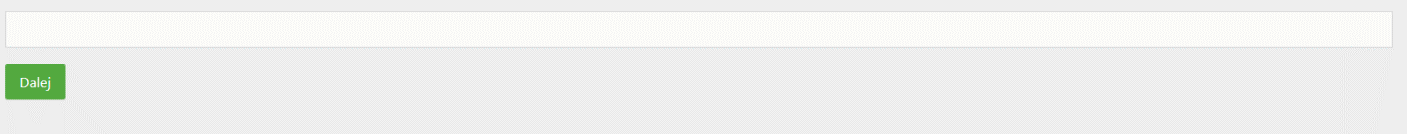 Annexes to Proposal Manual:Annex 1 – Classification (OECD, NABS, PKD, IEA, List of National smart specializations, Legal status list)Numer wniosku o dofinansowanie / Project aplication numberData złożenia wniosku / Submission dateNumer naboru / Call numberI. PROJEKT/PROJECT1I. PROJEKT/PROJECT1I. PROJEKT/PROJECT1I. PROJEKT/PROJECT1I. PROJEKT/PROJECT1I. PROJEKT/PROJECT1I. PROJEKT/PROJECT1I. PROJEKT/PROJECT1I. PROJEKT/PROJECT1I. PROJEKT/PROJECT1I. PROJEKT/PROJECT1I. PROJEKT/PROJECT1I. PROJEKT/PROJECT1I. PROJEKT/PROJECT1I. PROJEKT/PROJECT1I. PROJEKT/PROJECT1I. PROJEKT/PROJECT1Podstawowe informacje o projekcie / Project General InformationPodstawowe informacje o projekcie / Project General InformationPodstawowe informacje o projekcie / Project General InformationPodstawowe informacje o projekcie / Project General InformationPodstawowe informacje o projekcie / Project General InformationPodstawowe informacje o projekcie / Project General InformationPodstawowe informacje o projekcie / Project General InformationPodstawowe informacje o projekcie / Project General InformationPodstawowe informacje o projekcie / Project General InformationPodstawowe informacje o projekcie / Project General InformationPodstawowe informacje o projekcie / Project General InformationPodstawowe informacje o projekcie / Project General InformationPodstawowe informacje o projekcie / Project General InformationPodstawowe informacje o projekcie / Project General InformationPodstawowe informacje o projekcie / Project General InformationPodstawowe informacje o projekcie / Project General InformationPodstawowe informacje o projekcie / Project General InformationTytuł projektu (ENG) / Title of the Project (ENG)Tytuł projektu (ENG) / Title of the Project (ENG)Tytuł projektu (ENG) / Title of the Project (ENG)Tytuł projektu (ENG) / Title of the Project (ENG)Tytuł projektu (ENG) / Title of the Project (ENG)Tytuł projektu (ENG) / Title of the Project (ENG)Tytuł projektu (ENG) / Title of the Project (ENG)Tytuł projektu (ENG) / Title of the Project (ENG)Tytuł projektu (ENG) / Title of the Project (ENG)Tytuł projektu (ENG) / Title of the Project (ENG)Tytuł projektu (ENG) / Title of the Project (ENG)Tytuł projektu (ENG) / Title of the Project (ENG)Tytuł projektu (ENG) / Title of the Project (ENG)Tytuł projektu (ENG) / Title of the Project (ENG)Tytuł projektu (ENG) / Title of the Project (ENG)Tytuł projektu (ENG) / Title of the Project (ENG)Tytuł projektu (ENG) / Title of the Project (ENG)Should not be longer than 350 characters. Should not be longer than 350 characters. Should not be longer than 350 characters. Should not be longer than 350 characters. Should not be longer than 350 characters. Should not be longer than 350 characters. Should not be longer than 350 characters. Should not be longer than 350 characters. Should not be longer than 350 characters. Should not be longer than 350 characters. Should not be longer than 350 characters. Should not be longer than 350 characters. Should not be longer than 350 characters. Should not be longer than 350 characters. Should not be longer than 350 characters. Should not be longer than 350 characters. Should not be longer than 350 characters. Akronim / Project AcronymAkronim / Project AcronymAkronim / Project AcronymAkronim / Project AcronymAkronim / Project AcronymAkronim / Project AcronymAkronim / Project AcronymAkronim / Project AcronymAkronim / Project AcronymAkronim / Project AcronymAkronim / Project AcronymAkronim / Project AcronymAkronim / Project AcronymAkronim / Project AcronymAkronim / Project AcronymAkronim / Project AcronymAkronim / Project AcronymShould not be longer than 20 characters, no spaces; The acronym will be used to identify your proposal efficiently. Should not be longer than 20 characters, no spaces; The acronym will be used to identify your proposal efficiently. Should not be longer than 20 characters, no spaces; The acronym will be used to identify your proposal efficiently. Should not be longer than 20 characters, no spaces; The acronym will be used to identify your proposal efficiently. Should not be longer than 20 characters, no spaces; The acronym will be used to identify your proposal efficiently. Should not be longer than 20 characters, no spaces; The acronym will be used to identify your proposal efficiently. Should not be longer than 20 characters, no spaces; The acronym will be used to identify your proposal efficiently. Should not be longer than 20 characters, no spaces; The acronym will be used to identify your proposal efficiently. Should not be longer than 20 characters, no spaces; The acronym will be used to identify your proposal efficiently. Should not be longer than 20 characters, no spaces; The acronym will be used to identify your proposal efficiently. Should not be longer than 20 characters, no spaces; The acronym will be used to identify your proposal efficiently. Should not be longer than 20 characters, no spaces; The acronym will be used to identify your proposal efficiently. Should not be longer than 20 characters, no spaces; The acronym will be used to identify your proposal efficiently. Should not be longer than 20 characters, no spaces; The acronym will be used to identify your proposal efficiently. Should not be longer than 20 characters, no spaces; The acronym will be used to identify your proposal efficiently. Should not be longer than 20 characters, no spaces; The acronym will be used to identify your proposal efficiently. Should not be longer than 20 characters, no spaces; The acronym will be used to identify your proposal efficiently. Streszczenie projektu / Project AbstractStreszczenie projektu / Project AbstractStreszczenie projektu / Project AbstractStreszczenie projektu / Project AbstractStreszczenie projektu / Project AbstractStreszczenie projektu / Project AbstractStreszczenie projektu / Project AbstractStreszczenie projektu / Project AbstractStreszczenie projektu / Project AbstractStreszczenie projektu / Project AbstractStreszczenie projektu / Project AbstractStreszczenie projektu / Project AbstractStreszczenie projektu / Project AbstractStreszczenie projektu / Project AbstractStreszczenie projektu / Project AbstractStreszczenie projektu / Project AbstractStreszczenie projektu / Project AbstractWrite a scientifically oriented executive summary. This abstract should provide a clear understanding of the prime objectives of the proposal and how they will be achieved.  It may be used as a short description of the proposal during the evaluation process, i.e. by external scientific experts. Should not be longer than 2000 characters.Write a scientifically oriented executive summary. This abstract should provide a clear understanding of the prime objectives of the proposal and how they will be achieved.  It may be used as a short description of the proposal during the evaluation process, i.e. by external scientific experts. Should not be longer than 2000 characters.Write a scientifically oriented executive summary. This abstract should provide a clear understanding of the prime objectives of the proposal and how they will be achieved.  It may be used as a short description of the proposal during the evaluation process, i.e. by external scientific experts. Should not be longer than 2000 characters.Write a scientifically oriented executive summary. This abstract should provide a clear understanding of the prime objectives of the proposal and how they will be achieved.  It may be used as a short description of the proposal during the evaluation process, i.e. by external scientific experts. Should not be longer than 2000 characters.Write a scientifically oriented executive summary. This abstract should provide a clear understanding of the prime objectives of the proposal and how they will be achieved.  It may be used as a short description of the proposal during the evaluation process, i.e. by external scientific experts. Should not be longer than 2000 characters.Write a scientifically oriented executive summary. This abstract should provide a clear understanding of the prime objectives of the proposal and how they will be achieved.  It may be used as a short description of the proposal during the evaluation process, i.e. by external scientific experts. Should not be longer than 2000 characters.Write a scientifically oriented executive summary. This abstract should provide a clear understanding of the prime objectives of the proposal and how they will be achieved.  It may be used as a short description of the proposal during the evaluation process, i.e. by external scientific experts. Should not be longer than 2000 characters.Write a scientifically oriented executive summary. This abstract should provide a clear understanding of the prime objectives of the proposal and how they will be achieved.  It may be used as a short description of the proposal during the evaluation process, i.e. by external scientific experts. Should not be longer than 2000 characters.Write a scientifically oriented executive summary. This abstract should provide a clear understanding of the prime objectives of the proposal and how they will be achieved.  It may be used as a short description of the proposal during the evaluation process, i.e. by external scientific experts. Should not be longer than 2000 characters.Write a scientifically oriented executive summary. This abstract should provide a clear understanding of the prime objectives of the proposal and how they will be achieved.  It may be used as a short description of the proposal during the evaluation process, i.e. by external scientific experts. Should not be longer than 2000 characters.Write a scientifically oriented executive summary. This abstract should provide a clear understanding of the prime objectives of the proposal and how they will be achieved.  It may be used as a short description of the proposal during the evaluation process, i.e. by external scientific experts. Should not be longer than 2000 characters.Write a scientifically oriented executive summary. This abstract should provide a clear understanding of the prime objectives of the proposal and how they will be achieved.  It may be used as a short description of the proposal during the evaluation process, i.e. by external scientific experts. Should not be longer than 2000 characters.Write a scientifically oriented executive summary. This abstract should provide a clear understanding of the prime objectives of the proposal and how they will be achieved.  It may be used as a short description of the proposal during the evaluation process, i.e. by external scientific experts. Should not be longer than 2000 characters.Write a scientifically oriented executive summary. This abstract should provide a clear understanding of the prime objectives of the proposal and how they will be achieved.  It may be used as a short description of the proposal during the evaluation process, i.e. by external scientific experts. Should not be longer than 2000 characters.Write a scientifically oriented executive summary. This abstract should provide a clear understanding of the prime objectives of the proposal and how they will be achieved.  It may be used as a short description of the proposal during the evaluation process, i.e. by external scientific experts. Should not be longer than 2000 characters.Write a scientifically oriented executive summary. This abstract should provide a clear understanding of the prime objectives of the proposal and how they will be achieved.  It may be used as a short description of the proposal during the evaluation process, i.e. by external scientific experts. Should not be longer than 2000 characters.Write a scientifically oriented executive summary. This abstract should provide a clear understanding of the prime objectives of the proposal and how they will be achieved.  It may be used as a short description of the proposal during the evaluation process, i.e. by external scientific experts. Should not be longer than 2000 characters.Lider konsorcjum międzynarodowego / Leader of international consortiumLider konsorcjum międzynarodowego / Leader of international consortiumLider konsorcjum międzynarodowego / Leader of international consortiumLider konsorcjum międzynarodowego / Leader of international consortiumLider konsorcjum międzynarodowego / Leader of international consortiumLider konsorcjum międzynarodowego / Leader of international consortiumLider konsorcjum międzynarodowego / Leader of international consortiumLider konsorcjum międzynarodowego / Leader of international consortiumLider konsorcjum międzynarodowego / Leader of international consortiumLider konsorcjum międzynarodowego / Leader of international consortiumLider konsorcjum międzynarodowego / Leader of international consortiumLider konsorcjum międzynarodowego / Leader of international consortiumLider konsorcjum międzynarodowego / Leader of international consortiumLider konsorcjum międzynarodowego / Leader of international consortiumLider konsorcjum międzynarodowego / Leader of international consortiumLider konsorcjum międzynarodowego / Leader of international consortiumLider konsorcjum międzynarodowego / Leader of international consortium Will be filled in automatically Will be filled in automatically Will be filled in automatically Will be filled in automatically Will be filled in automatically Will be filled in automatically Will be filled in automatically Will be filled in automatically Will be filled in automatically Will be filled in automatically Will be filled in automatically Will be filled in automatically Will be filled in automatically Will be filled in automatically Will be filled in automatically Will be filled in automatically Will be filled in automaticallyPodmioty konsorcjum międzynarodowego, realizujące projekt międzynarodowy / Entities of international project consortiumPodmioty konsorcjum międzynarodowego, realizujące projekt międzynarodowy / Entities of international project consortiumPodmioty konsorcjum międzynarodowego, realizujące projekt międzynarodowy / Entities of international project consortiumPodmioty konsorcjum międzynarodowego, realizujące projekt międzynarodowy / Entities of international project consortiumPodmioty konsorcjum międzynarodowego, realizujące projekt międzynarodowy / Entities of international project consortiumPodmioty konsorcjum międzynarodowego, realizujące projekt międzynarodowy / Entities of international project consortiumPodmioty konsorcjum międzynarodowego, realizujące projekt międzynarodowy / Entities of international project consortiumPodmioty konsorcjum międzynarodowego, realizujące projekt międzynarodowy / Entities of international project consortiumPodmioty konsorcjum międzynarodowego, realizujące projekt międzynarodowy / Entities of international project consortiumPodmioty konsorcjum międzynarodowego, realizujące projekt międzynarodowy / Entities of international project consortiumPodmioty konsorcjum międzynarodowego, realizujące projekt międzynarodowy / Entities of international project consortiumPodmioty konsorcjum międzynarodowego, realizujące projekt międzynarodowy / Entities of international project consortiumPodmioty konsorcjum międzynarodowego, realizujące projekt międzynarodowy / Entities of international project consortiumPodmioty konsorcjum międzynarodowego, realizujące projekt międzynarodowy / Entities of international project consortiumPodmioty konsorcjum międzynarodowego, realizujące projekt międzynarodowy / Entities of international project consortiumPodmioty konsorcjum międzynarodowego, realizujące projekt międzynarodowy / Entities of international project consortiumPodmioty konsorcjum międzynarodowego, realizujące projekt międzynarodowy / Entities of international project consortiumFor SPPW/CALL 2024 Applicant 1 is a leader of international consortium.For SPPW/CALL 2024 Applicant 1 is a leader of international consortium.For SPPW/CALL 2024 Applicant 1 is a leader of international consortium.For SPPW/CALL 2024 Applicant 1 is a leader of international consortium.For SPPW/CALL 2024 Applicant 1 is a leader of international consortium.For SPPW/CALL 2024 Applicant 1 is a leader of international consortium.For SPPW/CALL 2024 Applicant 1 is a leader of international consortium.For SPPW/CALL 2024 Applicant 1 is a leader of international consortium.For SPPW/CALL 2024 Applicant 1 is a leader of international consortium.For SPPW/CALL 2024 Applicant 1 is a leader of international consortium.For SPPW/CALL 2024 Applicant 1 is a leader of international consortium.For SPPW/CALL 2024 Applicant 1 is a leader of international consortium.For SPPW/CALL 2024 Applicant 1 is a leader of international consortium.For SPPW/CALL 2024 Applicant 1 is a leader of international consortium.For SPPW/CALL 2024 Applicant 1 is a leader of international consortium.For SPPW/CALL 2024 Applicant 1 is a leader of international consortium.For SPPW/CALL 2024 Applicant 1 is a leader of international consortium.Should not be longer than 2000 characters.Should not be longer than 2000 characters.Should not be longer than 2000 characters.Should not be longer than 2000 characters.Should not be longer than 2000 characters.Should not be longer than 2000 characters.Should not be longer than 2000 characters.Should not be longer than 2000 characters.Should not be longer than 2000 characters.Should not be longer than 2000 characters.Should not be longer than 2000 characters.Should not be longer than 2000 characters.Should not be longer than 2000 characters.Should not be longer than 2000 characters.Should not be longer than 2000 characters.Should not be longer than 2000 characters.Should not be longer than 2000 characters.Klasyfikacja projektu / Project classificationKlasyfikacja projektu / Project classificationKlasyfikacja projektu / Project classificationKlasyfikacja projektu / Project classificationKlasyfikacja projektu / Project classificationKlasyfikacja projektu / Project classificationKlasyfikacja projektu / Project classificationKlasyfikacja projektu / Project classificationKlasyfikacja projektu / Project classificationKlasyfikacja projektu / Project classificationKlasyfikacja projektu / Project classificationKlasyfikacja projektu / Project classificationKlasyfikacja projektu / Project classificationKlasyfikacja projektu / Project classificationKlasyfikacja projektu / Project classificationKlasyfikacja projektu / Project classificationKlasyfikacja projektu / Project classificationOECD / OECD classificationOECD / OECD classificationOECD / OECD classificationOECD / OECD classificationOECD / OECD classificationOECD / OECD classificationOECD / OECD classificationOECD / OECD classificationOECD / OECD classificationOECD / OECD classificationOECD / OECD classificationOECD / OECD classificationOECD / OECD classificationOECD / OECD classificationOECD / OECD classificationOECD / OECD classificationOECD / OECD classificationDziedzina nauki i techniki – Poziom 1 / Field of science and technology - Level 1Dziedzina nauki i techniki – Poziom 1 / Field of science and technology - Level 1Dziedzina nauki i techniki – Poziom 1 / Field of science and technology - Level 1Dziedzina nauki i techniki –Poziom 2 / Field of science and technology - Level 2Dziedzina nauki i techniki –Poziom 2 / Field of science and technology - Level 2Dziedzina nauki i techniki –Poziom 2 / Field of science and technology - Level 2Dziedzina nauki i techniki –Poziom 2 / Field of science and technology - Level 2Dziedzina nauki i techniki –Poziom 2 / Field of science and technology - Level 2Dziedzina nauki i techniki –Poziom 2 / Field of science and technology - Level 2Dziedzina nauki i techniki –Poziom 2 / Field of science and technology - Level 2Dziedzina nauki i techniki –Poziom 2 / Field of science and technology - Level 2Dziedzina nauki i techniki – Poziom 3 / Field of science and technology - Level 3Dziedzina nauki i techniki – Poziom 3 / Field of science and technology - Level 3Dziedzina nauki i techniki – Poziom 3 / Field of science and technology - Level 3Dziedzina nauki i techniki – Poziom 3 / Field of science and technology - Level 3Dziedzina nauki i techniki – Poziom 3 / Field of science and technology - Level 3Dziedzina nauki i techniki – Poziom 3 / Field of science and technology - Level 3Select one from the listSelect one from the listSelect one from the listSelect one from the listSelect one from the listSelect one from the listSelect one from the listSelect one from the listSelect one from the listSelect one from the listSelect one from the listSelect one from the listSelect one from the listSelect one from the listSelect one from the listSelect one from the listSelect one from the listOECD’’ (jeśli dotyczy) / OECD’’ classification (if applicable)OECD’’ (jeśli dotyczy) / OECD’’ classification (if applicable)OECD’’ (jeśli dotyczy) / OECD’’ classification (if applicable)OECD’’ (jeśli dotyczy) / OECD’’ classification (if applicable)OECD’’ (jeśli dotyczy) / OECD’’ classification (if applicable)OECD’’ (jeśli dotyczy) / OECD’’ classification (if applicable)OECD’’ (jeśli dotyczy) / OECD’’ classification (if applicable)OECD’’ (jeśli dotyczy) / OECD’’ classification (if applicable)OECD’’ (jeśli dotyczy) / OECD’’ classification (if applicable)OECD’’ (jeśli dotyczy) / OECD’’ classification (if applicable)OECD’’ (jeśli dotyczy) / OECD’’ classification (if applicable)OECD’’ (jeśli dotyczy) / OECD’’ classification (if applicable)OECD’’ (jeśli dotyczy) / OECD’’ classification (if applicable)OECD’’ (jeśli dotyczy) / OECD’’ classification (if applicable)OECD’’ (jeśli dotyczy) / OECD’’ classification (if applicable)OECD’’ (jeśli dotyczy) / OECD’’ classification (if applicable)OECD’’ (jeśli dotyczy) / OECD’’ classification (if applicable)Dziedzina nauki i techniki – Poziom 1 / Field of science and technology - Level 1Dziedzina nauki i techniki – Poziom 1 / Field of science and technology - Level 1Dziedzina nauki i techniki – Poziom 1 / Field of science and technology - Level 1Dziedzina nauki i techniki –Poziom 2 / Field of science and technology - Level 2Dziedzina nauki i techniki –Poziom 2 / Field of science and technology - Level 2Dziedzina nauki i techniki –Poziom 2 / Field of science and technology - Level 2Dziedzina nauki i techniki –Poziom 2 / Field of science and technology - Level 2Dziedzina nauki i techniki –Poziom 2 / Field of science and technology - Level 2Dziedzina nauki i techniki –Poziom 2 / Field of science and technology - Level 2Dziedzina nauki i techniki –Poziom 2 / Field of science and technology - Level 2Dziedzina nauki i techniki –Poziom 2 / Field of science and technology - Level 2Dziedzina nauki i techniki – Poziom 3 / Field of science and technology - Level 3Dziedzina nauki i techniki – Poziom 3 / Field of science and technology - Level 3Dziedzina nauki i techniki – Poziom 3 / Field of science and technology - Level 3Dziedzina nauki i techniki – Poziom 3 / Field of science and technology - Level 3Dziedzina nauki i techniki – Poziom 3 / Field of science and technology - Level 3Dziedzina nauki i techniki – Poziom 3 / Field of science and technology - Level 3Select one from the listSelect one from the listSelect one from the listSelect one from the listSelect one from the listSelect one from the listSelect one from the listSelect one from the listSelect one from the listSelect one from the listSelect one from the listSelect one from the listSelect one from the listSelect one from the listSelect one from the listSelect one from the listSelect one from the listNABS / NABS classificationNABS / NABS classificationNABS / NABS classificationNABS / NABS classificationNABS / NABS classificationNABS / NABS classificationNABS / NABS classificationNABS / NABS classificationNABS / NABS classificationNABS / NABS classificationNABS / NABS classificationNABS / NABS classificationNABS / NABS classificationNABS / NABS classificationNABS / NABS classificationNABS / NABS classificationNABS / NABS classificationPoziom 1 / Level 1Poziom 1 / Level 1Poziom 1 / Level 1Poziom 2 / Level 2Poziom 2 / Level 2Poziom 2 / Level 2Poziom 2 / Level 2Poziom 2 / Level 2Poziom 2 / Level 2Poziom 2 / Level 2Poziom 2 / Level 2Poziom 3 / Level 3Poziom 3 / Level 3Poziom 3 / Level 3Poziom 3 / Level 3Poziom 3 / Level 3Poziom 3 / Level 3Select one from the listSelect one from the listSelect one from the listSelect one from the listSelect one from the listSelect one from the listSelect one from the listSelect one from the listSelect one from the listSelect one from the listSelect one from the listSelect one from the listSelect one from the listSelect one from the listSelect one from the listSelect one from the listSelect one from the listPKD projektu / Project PKD (Classification of Business Activities in Poland)PKD projektu / Project PKD (Classification of Business Activities in Poland)PKD projektu / Project PKD (Classification of Business Activities in Poland)PKD projektu / Project PKD (Classification of Business Activities in Poland)PKD projektu / Project PKD (Classification of Business Activities in Poland)PKD projektu / Project PKD (Classification of Business Activities in Poland)PKD projektu / Project PKD (Classification of Business Activities in Poland)PKD projektu / Project PKD (Classification of Business Activities in Poland)PKD projektu / Project PKD (Classification of Business Activities in Poland)PKD projektu / Project PKD (Classification of Business Activities in Poland)PKD projektu / Project PKD (Classification of Business Activities in Poland)PKD projektu / Project PKD (Classification of Business Activities in Poland)PKD projektu / Project PKD (Classification of Business Activities in Poland)PKD projektu / Project PKD (Classification of Business Activities in Poland)PKD projektu / Project PKD (Classification of Business Activities in Poland)PKD projektu / Project PKD (Classification of Business Activities in Poland)PKD projektu / Project PKD (Classification of Business Activities in Poland)Sekcja / SectionDział / DivisionDział / DivisionDział / DivisionDział / DivisionGrupa / GroupGrupa / GroupGrupa / GroupGrupa / GroupKlasa / ClassKlasa / ClassKlasa / ClassKlasa / ClassKlasa / ClassPodklasa / SubclassPodklasa / SubclassPodklasa / SubclassSelect one from the listSelect one from the listSelect one from the listSelect one from the listSelect one from the listSelect one from the listSelect one from the listSelect one from the listSelect one from the listSelect one from the listSelect one from the listSelect one from the listSelect one from the listSelect one from the listSelect one from the listSelect one from the listSelect one from the listMAE / IEA (International Energy Agency)MAE / IEA (International Energy Agency)MAE / IEA (International Energy Agency)MAE / IEA (International Energy Agency)MAE / IEA (International Energy Agency)MAE / IEA (International Energy Agency)MAE / IEA (International Energy Agency)MAE / IEA (International Energy Agency)MAE / IEA (International Energy Agency)MAE / IEA (International Energy Agency)MAE / IEA (International Energy Agency)MAE / IEA (International Energy Agency)MAE / IEA (International Energy Agency)MAE / IEA (International Energy Agency)MAE / IEA (International Energy Agency)MAE / IEA (International Energy Agency)MAE / IEA (International Energy Agency)Projekt dotyczy obszaru energetyki / Project refers to energy issuesProjekt dotyczy obszaru energetyki / Project refers to energy issuesProjekt dotyczy obszaru energetyki / Project refers to energy issuesProjekt dotyczy obszaru energetyki / Project refers to energy issuesProjekt dotyczy obszaru energetyki / Project refers to energy issuesProjekt dotyczy obszaru energetyki / Project refers to energy issuesProjekt dotyczy obszaru energetyki / Project refers to energy issues NIE / NO NIE / NO NIE / NO NIE / NO NIE / NO TAK / YES TAK / YES TAK / YES TAK / YES TAK / YESMAE / IEA (International Energy Agency)MAE / IEA (International Energy Agency)MAE / IEA (International Energy Agency)MAE / IEA (International Energy Agency)MAE / IEA (International Energy Agency)MAE / IEA (International Energy Agency)MAE / IEA (International Energy Agency)Select one from the listSelect one from the listSelect one from the listSelect one from the listSelect one from the listSelect one from the listSelect one from the listSelect one from the listSelect one from the listSelect one from the listKIS / National smart specializations KIS / National smart specializations KIS / National smart specializations KIS / National smart specializations KIS / National smart specializations KIS / National smart specializations KIS / National smart specializations KIS / National smart specializations KIS / National smart specializations KIS / National smart specializations KIS / National smart specializations KIS / National smart specializations KIS / National smart specializations KIS / National smart specializations KIS / National smart specializations KIS / National smart specializations KIS / National smart specializations Select one from the listSelect one from the listSelect one from the listSelect one from the listSelect one from the listSelect one from the listSelect one from the listSelect one from the listSelect one from the listSelect one from the listSelect one from the listSelect one from the listSelect one from the listSelect one from the listSelect one from the listSelect one from the listSelect one from the listSłowa kluczowe / Key wordsSłowa kluczowe / Key wordsSłowa kluczowe / Key wordsSłowa kluczowe / Key wordsSłowa kluczowe / Key wordsSłowa kluczowe / Key wordsSłowa kluczowe / Key wordsSłowa kluczowe / Key wordsSłowa kluczowe / Key wordsSłowa kluczowe / Key wordsSłowa kluczowe / Key wordsSłowa kluczowe / Key wordsSłowa kluczowe / Key wordsSłowa kluczowe / Key wordsSłowa kluczowe / Key wordsSłowa kluczowe / Key wordsSłowa kluczowe / Key wordsPlease enter 5 words that refer to the scope of your project; each word must be confirmed by ENTER button. Please enter 5 words that refer to the scope of your project; each word must be confirmed by ENTER button. Please enter 5 words that refer to the scope of your project; each word must be confirmed by ENTER button. Please enter 5 words that refer to the scope of your project; each word must be confirmed by ENTER button. Please enter 5 words that refer to the scope of your project; each word must be confirmed by ENTER button. Please enter 5 words that refer to the scope of your project; each word must be confirmed by ENTER button. Please enter 5 words that refer to the scope of your project; each word must be confirmed by ENTER button. Please enter 5 words that refer to the scope of your project; each word must be confirmed by ENTER button. Please enter 5 words that refer to the scope of your project; each word must be confirmed by ENTER button. Please enter 5 words that refer to the scope of your project; each word must be confirmed by ENTER button. Please enter 5 words that refer to the scope of your project; each word must be confirmed by ENTER button. Please enter 5 words that refer to the scope of your project; each word must be confirmed by ENTER button. Please enter 5 words that refer to the scope of your project; each word must be confirmed by ENTER button. Please enter 5 words that refer to the scope of your project; each word must be confirmed by ENTER button. Please enter 5 words that refer to the scope of your project; each word must be confirmed by ENTER button. Please enter 5 words that refer to the scope of your project; each word must be confirmed by ENTER button. Please enter 5 words that refer to the scope of your project; each word must be confirmed by ENTER button. Okres realizacji projektu / Duration of the ProjectOkres realizacji projektu / Duration of the ProjectOkres realizacji projektu / Duration of the ProjectOkres realizacji projektu / Duration of the ProjectOkres realizacji projektu / Duration of the ProjectOkres realizacji projektu / Duration of the ProjectOkres realizacji projektu / Duration of the ProjectOkres realizacji projektu / Duration of the ProjectOkres realizacji projektu / Duration of the ProjectOkres realizacji projektu / Duration of the ProjectOkres realizacji projektu / Duration of the ProjectOkres realizacji projektu / Duration of the ProjectOkres realizacji projektu / Duration of the ProjectOkres realizacji projektu / Duration of the ProjectOkres realizacji projektu / Duration of the ProjectOkres realizacji projektu / Duration of the ProjectOkres realizacji projektu / Duration of the ProjectPlanowane rozpoczęcie realizacji projektu / Expected project start  datePlanowane rozpoczęcie realizacji projektu / Expected project start  datePlanowane rozpoczęcie realizacji projektu / Expected project start  datePlanowane rozpoczęcie realizacji projektu / Expected project start  datePlanowane rozpoczęcie realizacji projektu / Expected project start  datePlanowane rozpoczęcie realizacji projektu / Expected project start  datePlanowane rozpoczęcie realizacji projektu / Expected project start  datePlanowane rozpoczęcie realizacji projektu / Expected project start  datePlanowane rozpoczęcie realizacji projektu / Expected project start  datePlanowane rozpoczęcie realizacji projektu / Expected project start  datePlanowane rozpoczęcie realizacji projektu / Expected project start  date(yyyy-mm-dd)The planned launch of the project must occur on the first day of the month.(yyyy-mm-dd)The planned launch of the project must occur on the first day of the month.(yyyy-mm-dd)The planned launch of the project must occur on the first day of the month.(yyyy-mm-dd)The planned launch of the project must occur on the first day of the month.(yyyy-mm-dd)The planned launch of the project must occur on the first day of the month.(yyyy-mm-dd)The planned launch of the project must occur on the first day of the month.Liczba miesięcy / Number of monthsLiczba miesięcy / Number of monthsLiczba miesięcy / Number of monthsLiczba miesięcy / Number of monthsLiczba miesięcy / Number of monthsLiczba miesięcy / Number of monthsLiczba miesięcy / Number of monthsLiczba miesięcy / Number of monthsLiczba miesięcy / Number of monthsLiczba miesięcy / Number of monthsLiczba miesięcy / Number of monthsFrom 24 to 36 monthsFrom 24 to 36 monthsFrom 24 to 36 monthsFrom 24 to 36 monthsFrom 24 to 36 monthsFrom 24 to 36 monthsPlanowana data zakończania realizacji projektu / Expected project end  date Planowana data zakończania realizacji projektu / Expected project end  date Planowana data zakończania realizacji projektu / Expected project end  date Planowana data zakończania realizacji projektu / Expected project end  date Planowana data zakończania realizacji projektu / Expected project end  date Planowana data zakończania realizacji projektu / Expected project end  date Planowana data zakończania realizacji projektu / Expected project end  date Planowana data zakończania realizacji projektu / Expected project end  date Planowana data zakończania realizacji projektu / Expected project end  date Planowana data zakończania realizacji projektu / Expected project end  date Planowana data zakończania realizacji projektu / Expected project end  date (yyyy-mm-dd)The planned end of the project must be on the last day of the month.(yyyy-mm-dd)The planned end of the project must be on the last day of the month.(yyyy-mm-dd)The planned end of the project must be on the last day of the month.(yyyy-mm-dd)The planned end of the project must be on the last day of the month.(yyyy-mm-dd)The planned end of the project must be on the last day of the month.(yyyy-mm-dd)The planned end of the project must be on the last day of the month.Koszt wykonania projektu / Project costsKoszt wykonania projektu / Project costsKoszt wykonania projektu / Project costsKoszt wykonania projektu / Project costsKoszt wykonania projektu / Project costsKoszt wykonania projektu / Project costsKoszt wykonania projektu / Project costsKoszt wykonania projektu / Project costsKoszt wykonania projektu / Project costsKoszt wykonania projektu / Project costsKoszt wykonania projektu / Project costsKoszt wykonania projektu / Project costsKoszt wykonania projektu / Project costsKoszt wykonania projektu / Project costsKoszt wykonania projektu / Project costsKoszt wykonania projektu / Project costsKoszt wykonania projektu / Project costsKurs CHF / CHF exchange rateKurs CHF / CHF exchange rateKurs CHF / CHF exchange rateKurs CHF / CHF exchange rateKurs CHF / CHF exchange rateKurs CHF / CHF exchange rateKurs CHF / CHF exchange rateKurs CHF / CHF exchange rateKurs CHF / CHF exchange rateKurs CHF / CHF exchange rateKurs CHF / CHF exchange rateWill be filled in – 4,4848Will be filled in – 4,4848Will be filled in – 4,4848Will be filled in – 4,4848Will be filled in – 4,4848Will be filled in – 4,4848Budżet konsorcjum międzynarodowego / Total budget of international consortiumBudżet konsorcjum międzynarodowego / Total budget of international consortiumBudżet konsorcjum międzynarodowego / Total budget of international consortiumBudżet konsorcjum międzynarodowego / Total budget of international consortiumBudżet podmiotów polskich / Budget of Polish EntitiesBudżet podmiotów polskich / Budget of Polish EntitiesBudżet podmiotów polskich / Budget of Polish EntitiesBudżet podmiotów polskich / Budget of Polish EntitiesBudżet podmiotów szwajcarskich / Budget of Swiss EntitiesBudżet podmiotów szwajcarskich / Budget of Swiss EntitiesBudżet podmiotów szwajcarskich / Budget of Swiss EntitiesBudżet podmiotów szwajcarskich / Budget of Swiss EntitiesBudżet podmiotów szwajcarskich / Budget of Swiss EntitiesBudżet podmiotów z krajów trzecich / Budget of third countries EntitiesBudżet podmiotów z krajów trzecich / Budget of third countries EntitiesCHFCHFPLNPLNCHFCHFPLNPLNCHFCHFCHFPLNPLNCHFPLNCałkowite koszty kwalifikowalne (razem z wkładem własnym) / Total eligilible costs (incl. own contribution)Całkowite koszty kwalifikowalne (razem z wkładem własnym) / Total eligilible costs (incl. own contribution)Will be generated automaticallyWill be generated automaticallyWill be generated automaticallyWill be generated automaticallyWill be generated automaticallyWill be generated automaticallyWill be generated automaticallyWill be generated automaticallyWill be generated automaticallyWill be generated automaticallyWill be generated automaticallyWill be generated automaticallyWill be generated automaticallyWill be generated automaticallyWill be generated automaticallyCałkowite dofinansowanie / Requested fundingCałkowite dofinansowanie / Requested fundingWill be generated automaticallyWill be generated automaticallyWill be generated automaticallyWill be generated automaticallyWill be generated automaticallyWill be generated automaticallyWill be generated automaticallyWill be generated automaticallyWill be generated automaticallyWill be generated automaticallyWill be generated automaticallyWill be generated automaticallyWill be generated automaticallyWill be generated automaticallyWill be generated automaticallyII. WNIOSKODAWCA/APPLICANTII. WNIOSKODAWCA/APPLICANTDANE IDENTYFIKACYJNE WNIOSKODAWCA 1/ DETAILS OF APPLICANT 1 (and each Polish Applicant)DANE IDENTYFIKACYJNE WNIOSKODAWCA 1/ DETAILS OF APPLICANT 1 (and each Polish Applicant)Dane identyfikacyjne podmiotu / Details of the EntityDane identyfikacyjne podmiotu / Details of the EntityNazwa (pełna) po angielsku / Full name in EnglishNazwa (pełna) po angielsku / Full name in EnglishWill be filled in automaticallyWill be filled in automaticallyNazwa (skrócona) / Short nameNazwa (skrócona) / Short namePlease enter the short name of an Applicant entity as given in the table in part I.1. of this proposal.Please enter the short name of an Applicant entity as given in the table in part I.1. of this proposal.Nazwa podstawowej jednostki organizacyjnej (jeśli dotyczy) / Name of the basic organisational unit (if applicable)Nazwa podstawowej jednostki organizacyjnej (jeśli dotyczy) / Name of the basic organisational unit (if applicable)e.g. department of the universitye.g. department of the universityAdres strony www/Homepage Adres strony www/Homepage REGON / REGON numberNIP / Tax numberNumbers only, no spaces or dashesKRS/CEIDG/inny rejestr / National Court Register (KRS)/Central Register and Information on Economic Activity (CEIDG)/other registerEnter “not applicable” if a Polish Applicant has no KRS,CEIDG/other number.PKD głównej działalności podmiotu / Principal PKD code PKD classification is available in Annex 1 to the Proposal Manual.PKD głównej działalności podmiotu / Principal PKD code PKD classification is available in Annex 1 to the Proposal Manual.PKD sekcja / PKD sectionSelect one from the list.PKD dział / PKD divisionSelect one from the list.PKD grupa / PKD groupSelect one from the list.PKD klasa / PKD classSelect one from the list.PKD podklasa / PKD subclassSelect one from the list.Forma prawna, Forma własności, Status przedsiębiorcy (jeżeli dotyczy) / Legal status / Ownership status / Enterprise Type (if applicable)Forma prawna, Forma własności, Status przedsiębiorcy (jeżeli dotyczy) / Legal status / Ownership status / Enterprise Type (if applicable)Podmiot jest organizacją prowadzącą badania i upowszechniającą wiedzę / Entity is a research and knowledge-dissemination organisation NIE / NO      TAK / YESSelect one of the following options.Forma prawna / Legal statusSelect one from the list.Forma własności / Ownership statusForma własności / Ownership statusPlease select one of the following options below:State Treasury; State legal persons; Local government units; Domestic natural persons; Other domestic private units; Foreign personsPlease select one of the following options below:State Treasury; State legal persons; Local government units; Domestic natural persons; Other domestic private units; Foreign personsStatus przedsiębiorcy (jeżeli dotyczy) / Enterprise Type (if applicable)Status przedsiębiorcy (jeżeli dotyczy) / Enterprise Type (if applicable)Please select one of the following options below:Large enterprise, Medium-sized enterprise, Small enterprise, Micro-enterprise.Please select one of the following options below:Large enterprise, Medium-sized enterprise, Small enterprise, Micro-enterprise.Adres siedziby / Address of the seatAdres siedziby / Address of the seatAdres siedziby / Address of the seatAdres siedziby / Address of the seatWojewodztwo / VoivodeshipWojewodztwo / VoivodeshipSelect one from the list.Select one from the list.Powiat / CountyPowiat / CountySelect one from the list.Select one from the list.Gmina / CommuneGmina / CommuneSelect one from the list.Select one from the list.Miejscowość / TownMiejscowość / TownSelect one from the list.Select one from the list.Kod pocztowy / PostcodeKod pocztowy / PostcodeThe requested format is __-___The requested format is __-___Poczta / PostPoczta / PostUlica / Street nameUlica / Street nameSelect one from the list.Select one from the list.Nr budynku / Street numberNr budynku / Street numberNr lokalu / Apartment numberNr lokalu / Apartment numberIf applicabeIf applicabeKraj / CountryKraj / CountryPOLANDPOLANDAdres skrzynki ePUAP lub adres do e-doręczeń/ ePUAP address or e-doręczenie Adres skrzynki ePUAP lub adres do e-doręczeń/ ePUAP address or e-doręczenie Adres do korespondencji / Correspondence addressAdres do korespondencji / Correspondence addressAdres do korespondencji / Correspondence addressAdres do korespondencji / Correspondence addressAdres do korespondencji (jeśli inny niż adres siedziby) / Correspondence address (if other than address of the seat)Adres do korespondencji (jeśli inny niż adres siedziby) / Correspondence address (if other than address of the seat) NIE / NO      TAK / YESSelect one of the following options. NIE / NO      TAK / YESSelect one of the following options.Województwo / VoivodeshipWojewództwo / VoivodeshipSelect one from the list.Select one from the list.Powiat / CountyPowiat / CountySelect one from the list.Select one from the list.Gmina / CommuneGmina / CommuneSelect one from the list.Select one from the list.Miejscowość / TownMiejscowość / TownSelect one from the list.Select one from the list.Kod pocztowy / PostcodeKod pocztowy / PostcodeThe requested format is __-___The requested format is __-___Poczta / PostPoczta / PostUlica / Street nameUlica / Street nameSelect one from the list.Select one from the list.Nr budynku / Street numberNr budynku / Street numberNr lokalu / Apartment numberNr lokalu / Apartment numberIf applicabeIf applicabeKraj / CountryKraj / CountryPOLANDPOLANDOsoba wyznaczona do kontaktu / Contact personOsoba wyznaczona do kontaktu / Contact personOsoba wyznaczona do kontaktu / Contact personOsoba wyznaczona do kontaktu / Contact personImię / First nameImię / First nameNazwisko / Last nameNazwisko / Last nameStanowisko / PositionStanowisko / PositionNr telefonu / PhoneNr telefonu / PhoneAdres e-mail / E-MailAdres e-mail / E-MailOsoba upoważniona do reprezentacji podmiotu / Authorized representative of the EntityOsoba upoważniona do reprezentacji podmiotu / Authorized representative of the EntityOsoba upoważniona do reprezentacji podmiotu / Authorized representative of the EntityOsoba upoważniona do reprezentacji podmiotu / Authorized representative of the EntityImię / First nameImię / First nameNazwisko / Last nameNazwisko / Last nameStanowisko / PositionStanowisko / PositionPełnomocnictwo do reprezentacji podmiotu - załącznik w formacie pdf (jeśli dotyczy) / Power of attorney to represent the Entity – attachment in pdf format (if applicable)Pełnomocnictwo do reprezentacji podmiotu - załącznik w formacie pdf (jeśli dotyczy) / Power of attorney to represent the Entity – attachment in pdf format (if applicable)Pełnomocnictwo do reprezentacji podmiotu - załącznik w formacie pdf (jeśli dotyczy) / Power of attorney to represent the Entity – attachment in pdf format (if applicable)Pełnomocnictwo do reprezentacji podmiotu - załącznik w formacie pdf (jeśli dotyczy) / Power of attorney to represent the Entity – attachment in pdf format (if applicable)Pomoc publiczna / State aidPomoc publiczna / State aidPomoc publiczna / State aidPomoc publiczna / State aidCzy przedsiębiorca występuje o udzielenie pomocy publicznej na badania przemysłowe / Does the Enterprise apply for State aid for industrial research?Czy przedsiębiorca występuje o udzielenie pomocy publicznej na badania przemysłowe / Does the Enterprise apply for State aid for industrial research? NIE / NO TAK / YESCzy przedsiębiorca występuje o udzielenie pomocy publicznej na eksperymentalne prace rozwojowe / Does the Enterprise apply for State aid for experimental development?Czy przedsiębiorca występuje o udzielenie pomocy publicznej na eksperymentalne prace rozwojowe / Does the Enterprise apply for State aid for experimental development? NIE / NO TAK / YESCzy przedsiębiorca ubiega się o zwiększenie intensywności pomocy publicznej na badania przemysłowe z uwagi na to, że: / The Enterprise applies for an increase in the State aid intensity for industrial research, due to the fact that:Czy przedsiębiorca ubiega się o zwiększenie intensywności pomocy publicznej na badania przemysłowe z uwagi na to, że: / The Enterprise applies for an increase in the State aid intensity for industrial research, due to the fact that:Czy przedsiębiorca ubiega się o zwiększenie intensywności pomocy publicznej na badania przemysłowe z uwagi na to, że: / The Enterprise applies for an increase in the State aid intensity for industrial research, due to the fact that:Czy przedsiębiorca ubiega się o zwiększenie intensywności pomocy publicznej na badania przemysłowe z uwagi na to, że: / The Enterprise applies for an increase in the State aid intensity for industrial research, due to the fact that:Zwiększenie o 15 punktów procentowych w przypadku spełnienia co najmniej jednego z następujących warunków/Increase by 15 percentage points if one of the following conditions is fulfilled.Zwiększenie o 15 punktów procentowych w przypadku spełnienia co najmniej jednego z następujących warunków/Increase by 15 percentage points if one of the following conditions is fulfilled.Zwiększenie o 15 punktów procentowych w przypadku spełnienia co najmniej jednego z następujących warunków/Increase by 15 percentage points if one of the following conditions is fulfilled.Zwiększenie o 15 punktów procentowych w przypadku spełnienia co najmniej jednego z następujących warunków/Increase by 15 percentage points if one of the following conditions is fulfilled.Projekt obejmuje skuteczną współpracę między przedsiębiorcami, z których co najmniej jeden jest mikro-, małym lub średnim przedsiębiorcą, lub współpraca ma charakter międzynarodowy, co oznacza, że badania przemysłowe są prowadzone w co najmniej dwóch państwach członkowskich Unii Europejskiej albo w państwie członkowskim Unii Europejskiej i w państwie członkowskim Europejskiego Porozumienia o Wolnym Handlu (EFTA) – stronie umowy o Europejskim Obszarze Gospodarczym a żaden z przedsiębiorców nie ponosi więcej niż 70% kosztów kwalifikowalnych. /The project involves effective collaboration between undertakings among which at least one is an SME, or is carried out in at least two EU Member States, or in an EU Member State and in a Contracting Party of the EEA Agreement, and no single undertaking bears more than 70 % of the eligible costs.Projekt obejmuje skuteczną współpracę między przedsiębiorcami, z których co najmniej jeden jest mikro-, małym lub średnim przedsiębiorcą, lub współpraca ma charakter międzynarodowy, co oznacza, że badania przemysłowe są prowadzone w co najmniej dwóch państwach członkowskich Unii Europejskiej albo w państwie członkowskim Unii Europejskiej i w państwie członkowskim Europejskiego Porozumienia o Wolnym Handlu (EFTA) – stronie umowy o Europejskim Obszarze Gospodarczym a żaden z przedsiębiorców nie ponosi więcej niż 70% kosztów kwalifikowalnych. /The project involves effective collaboration between undertakings among which at least one is an SME, or is carried out in at least two EU Member States, or in an EU Member State and in a Contracting Party of the EEA Agreement, and no single undertaking bears more than 70 % of the eligible costs. NIE / NO TAK / YESOświadczam, że przedsiębiorcy realizujący projekt w ramach konsorcjum są przedsiębiorstwami niepowiązanymi. / I certify that the Enterprises implementing the project within the consortium are not linked enterprises.Oświadczam, że przedsiębiorcy realizujący projekt w ramach konsorcjum są przedsiębiorstwami niepowiązanymi. / I certify that the Enterprises implementing the project within the consortium are not linked enterprises. NIE / NO TAK / YESProjekt obejmuje skuteczną współpracę między przedsiębiorcą a co najmniej jedną organizacją badawczą, która ponosi co najmniej 10% kosztów kwalifikowalnych i ma prawo do publikowania wyników projektu w zakresie, w jakim pochodzą one z prowadzonych przez nią badań przemysłowych. / The project involves effective collaboration between an undertaking and one or more research and knowledge-dissemination organisations, where the latter bear at least 10% of the eligible costs and have the right to publish their own research results.Projekt obejmuje skuteczną współpracę między przedsiębiorcą a co najmniej jedną organizacją badawczą, która ponosi co najmniej 10% kosztów kwalifikowalnych i ma prawo do publikowania wyników projektu w zakresie, w jakim pochodzą one z prowadzonych przez nią badań przemysłowych. / The project involves effective collaboration between an undertaking and one or more research and knowledge-dissemination organisations, where the latter bear at least 10% of the eligible costs and have the right to publish their own research results. NIE / NO TAK / YESWyniki projektu są szeroko rozpowszechniane podczas konferencji naukowych lub technicznych , w formie publikacji w czasopismach naukowych lub technicznych, za pośrednictwem powszechnie dostępnych baz danych, zapewniających swobodny dostęp do uzyskanych wyników projektu lub za pośrednictwem oprogramowania bezpłatnego lub oprogramowania z licencją otwartego dostępu. / The results of the project are widely disseminated through technical and scientific conferences, publication, open access repositories, or free or open source software.Wyniki projektu są szeroko rozpowszechniane podczas konferencji naukowych lub technicznych , w formie publikacji w czasopismach naukowych lub technicznych, za pośrednictwem powszechnie dostępnych baz danych, zapewniających swobodny dostęp do uzyskanych wyników projektu lub za pośrednictwem oprogramowania bezpłatnego lub oprogramowania z licencją otwartego dostępu. / The results of the project are widely disseminated through technical and scientific conferences, publication, open access repositories, or free or open source software. NIE / NO TAK / YESWnioskodawca zobowiązuje się do terminowego udostępnienia licencji związanych z wynikami badań dotyczących projektów badawczo-rozwojowych objętych pomocą, chronionych prawami własności intelektualnej, po cenie rynkowej i na zasadzie braku wyłączności i niedyskryminacji do użytku przez zainteresowane strony w EOG/ The applicant commits to, on a timely basis, make available licences for research results of aided research and development projects, which are protected by intellectual property rights, at a market price and on non-exclusive and non-discriminatory basis for use by interested parties in the EEA;Wnioskodawca zobowiązuje się do terminowego udostępnienia licencji związanych z wynikami badań dotyczących projektów badawczo-rozwojowych objętych pomocą, chronionych prawami własności intelektualnej, po cenie rynkowej i na zasadzie braku wyłączności i niedyskryminacji do użytku przez zainteresowane strony w EOG/ The applicant commits to, on a timely basis, make available licences for research results of aided research and development projects, which are protected by intellectual property rights, at a market price and on non-exclusive and non-discriminatory basis for use by interested parties in the EEA; NIE / NO TAK / YESProjekt jest realizowany na obszarze województw: kujawsko-pomorskiego, lubelskiego, lubuskiego, łódzkiego, małopolskiego, opolskiego, podkarpackiego, podlaskiego, pomorskiego, śląskiego, świętokrzyskiego, warmińsko-mazurskiego i zachodniopomorskiego lub regionu mazowieckiego regionalnego/The project is carried out in the following voivodships:  kujawsko-pomorskie, lubelskie, lubuskie, łódzkie, małopolskie, opolskie, podkarpackie, podlaskie, pomorskie, śląskie, świętokrzyskie, warmińsko-mazurskie i zachodniopomorskie or region mazowiecki regionalny.Projekt jest realizowany na obszarze województw: kujawsko-pomorskiego, lubelskiego, lubuskiego, łódzkiego, małopolskiego, opolskiego, podkarpackiego, podlaskiego, pomorskiego, śląskiego, świętokrzyskiego, warmińsko-mazurskiego i zachodniopomorskiego lub regionu mazowieckiego regionalnego/The project is carried out in the following voivodships:  kujawsko-pomorskie, lubelskie, lubuskie, łódzkie, małopolskie, opolskie, podkarpackie, podlaskie, pomorskie, śląskie, świętokrzyskie, warmińsko-mazurskie i zachodniopomorskie or region mazowiecki regionalny. NIE / NO TAK / YESUzasadnienie / JustificationUzasadnienie / JustificationUzasadnienie / JustificationUzasadnienie / JustificationPlease justify the selected options that result in an increase in the State aid intensity.Should not be longer than 2000 characters.Please justify the selected options that result in an increase in the State aid intensity.Should not be longer than 2000 characters.Please justify the selected options that result in an increase in the State aid intensity.Should not be longer than 2000 characters.Please justify the selected options that result in an increase in the State aid intensity.Should not be longer than 2000 characters.Zwiększenie o 5 punktów procentowych w przypadku spełnienia co najmniej jednego z następujących warunków/Increase by 5 percentage points if one of the following conditions is fulfilled.Zwiększenie o 5 punktów procentowych w przypadku spełnienia co najmniej jednego z następujących warunków/Increase by 5 percentage points if one of the following conditions is fulfilled.Zwiększenie o 5 punktów procentowych w przypadku spełnienia co najmniej jednego z następujących warunków/Increase by 5 percentage points if one of the following conditions is fulfilled.Zwiększenie o 5 punktów procentowych w przypadku spełnienia co najmniej jednego z następujących warunków/Increase by 5 percentage points if one of the following conditions is fulfilled.Projekt jest realizowany na obszarze województw: dolnośląskiego i wielkopolskiego oraz regionu warszawskiego stołecznego na obszarach należących do gmin: Baranów, Błonie, Dąbrówka, Dobre, Góra Kalwaria, Grodzisk Mazowiecki, Jadów, Jaktorów, Kałuszyn, Kampinos, Kołbiel, Latowicz, Leoncin, Leszno, Mrozy, Nasielsk, Osieck, Prażmów, Serock, Siennica, Sobienie-Jeziory, Strachówka, Tarczyn, Tłuszcz, Zakroczym lub Żabia Wola/ The project is carried out in the following voivodships: dolnośląskie and wielkopolskie and region warszawski stołeczny on areas within following communes: Baranów, Błonie, Dąbrówka, Dobre, Góra Kalwaria, Grodzisk Mazowiecki, Jadów, Jaktorów, Kałuszyn, Kampinos, Kołbiel, Latowicz, Leoncin, Leszno, Mrozy, Nasielsk, Osieck, Prażmów, Serock, Siennica, Sobienie-Jeziory, Strachówka, Tarczyn, Tłuszcz, Zakroczym and Żabia Wola.Projekt jest realizowany na obszarze województw: dolnośląskiego i wielkopolskiego oraz regionu warszawskiego stołecznego na obszarach należących do gmin: Baranów, Błonie, Dąbrówka, Dobre, Góra Kalwaria, Grodzisk Mazowiecki, Jadów, Jaktorów, Kałuszyn, Kampinos, Kołbiel, Latowicz, Leoncin, Leszno, Mrozy, Nasielsk, Osieck, Prażmów, Serock, Siennica, Sobienie-Jeziory, Strachówka, Tarczyn, Tłuszcz, Zakroczym lub Żabia Wola/ The project is carried out in the following voivodships: dolnośląskie and wielkopolskie and region warszawski stołeczny on areas within following communes: Baranów, Błonie, Dąbrówka, Dobre, Góra Kalwaria, Grodzisk Mazowiecki, Jadów, Jaktorów, Kałuszyn, Kampinos, Kołbiel, Latowicz, Leoncin, Leszno, Mrozy, Nasielsk, Osieck, Prażmów, Serock, Siennica, Sobienie-Jeziory, Strachówka, Tarczyn, Tłuszcz, Zakroczym and Żabia Wola. NIE / NO TAK / YESUzasadnienie / JustificationUzasadnienie / JustificationUzasadnienie / JustificationUzasadnienie / JustificationPlease justify the selected options that result in an increase in the State aid intensity.Should not be longer than 2000 characters.Please justify the selected options that result in an increase in the State aid intensity.Should not be longer than 2000 characters.Please justify the selected options that result in an increase in the State aid intensity.Should not be longer than 2000 characters.Please justify the selected options that result in an increase in the State aid intensity.Should not be longer than 2000 characters.Czy przedsiębiorca ubiega się o zwiększenie intensywności pomocy publicznej na prace rozwojowe z uwagi na to, że: / The Enterprise applies for an increase in the State aid intensity for experimental development, due to the fact that:Czy przedsiębiorca ubiega się o zwiększenie intensywności pomocy publicznej na prace rozwojowe z uwagi na to, że: / The Enterprise applies for an increase in the State aid intensity for experimental development, due to the fact that:Czy przedsiębiorca ubiega się o zwiększenie intensywności pomocy publicznej na prace rozwojowe z uwagi na to, że: / The Enterprise applies for an increase in the State aid intensity for experimental development, due to the fact that:Czy przedsiębiorca ubiega się o zwiększenie intensywności pomocy publicznej na prace rozwojowe z uwagi na to, że: / The Enterprise applies for an increase in the State aid intensity for experimental development, due to the fact that:Zwiększenie o 15 punktów procentowych w przypadku spełnienia co najmniej jednego z następujących warunków/Increase by 15 percentage points if one of the following conditions is fulfilled.Zwiększenie o 15 punktów procentowych w przypadku spełnienia co najmniej jednego z następujących warunków/Increase by 15 percentage points if one of the following conditions is fulfilled.Zwiększenie o 15 punktów procentowych w przypadku spełnienia co najmniej jednego z następujących warunków/Increase by 15 percentage points if one of the following conditions is fulfilled.Zwiększenie o 15 punktów procentowych w przypadku spełnienia co najmniej jednego z następujących warunków/Increase by 15 percentage points if one of the following conditions is fulfilled.Projekt obejmuje skuteczną współpracę między przedsiębiorcami, z których co najmniej jeden jest mikro-, małym lub średnim przedsiębiorcą, lub współpraca ma charakter międzynarodowy, co oznacza, że prace rozwojowe są prowadzone w co najmniej dwóch państwach członkowskich Unii Europejskiej albo w państwie członkowskim Unii Europejskiej i w państwie członkowskim Europejskiego Porozumienia o Wolnym Handlu (EFTA) – stronie umowy o Europejskim Obszarze Gospodarczym a żaden z przedsiębiorców nie ponosi więcej niż 70% kosztów kwalifikowalnych. / The project involves effective collaboration between undertakings among which at least one is an SME, or is carried out in at least two EU Member States, or in an EU Member State and in a Contracting Party of the EEA Agreement, and no single undertaking bears more than 70 % of the eligible costs.Projekt obejmuje skuteczną współpracę między przedsiębiorcami, z których co najmniej jeden jest mikro-, małym lub średnim przedsiębiorcą, lub współpraca ma charakter międzynarodowy, co oznacza, że prace rozwojowe są prowadzone w co najmniej dwóch państwach członkowskich Unii Europejskiej albo w państwie członkowskim Unii Europejskiej i w państwie członkowskim Europejskiego Porozumienia o Wolnym Handlu (EFTA) – stronie umowy o Europejskim Obszarze Gospodarczym a żaden z przedsiębiorców nie ponosi więcej niż 70% kosztów kwalifikowalnych. / The project involves effective collaboration between undertakings among which at least one is an SME, or is carried out in at least two EU Member States, or in an EU Member State and in a Contracting Party of the EEA Agreement, and no single undertaking bears more than 70 % of the eligible costs. NIE / NO      TAK / YESOświadczam, że przedsiębiorcy realizujący projekt w ramach konsorcjum są przedsiębiorstwami niepowiązanymi / I certify that the Enterprises implementing the project within the consortium are not linked enterprises.Oświadczam, że przedsiębiorcy realizujący projekt w ramach konsorcjum są przedsiębiorstwami niepowiązanymi / I certify that the Enterprises implementing the project within the consortium are not linked enterprises. NIE / NO      TAK / YESProjekt obejmuje skuteczną współpracę między przedsiębiorcą a co najmniej jedną organizacją badawczą, która ponosi co najmniej 10% kosztów kwalifikowalnych i ma prawo do publikowania wyników projektu w zakresie, w jakim pochodzą one z prowadzonych przez nią prac rozwojowych. / The project involves effective collaboration between an undertaking and one or more research and knowledge-dissemination organisations, where the latter bear at least 10 % of the eligible costs and have the right to publish their own research results.Projekt obejmuje skuteczną współpracę między przedsiębiorcą a co najmniej jedną organizacją badawczą, która ponosi co najmniej 10% kosztów kwalifikowalnych i ma prawo do publikowania wyników projektu w zakresie, w jakim pochodzą one z prowadzonych przez nią prac rozwojowych. / The project involves effective collaboration between an undertaking and one or more research and knowledge-dissemination organisations, where the latter bear at least 10 % of the eligible costs and have the right to publish their own research results. NIE / NO      TAK / YESWyniki projektu są szeroko rozpowszechniane podczas konferencji naukowych lub technicznych , w formie publikacji w czasopismach naukowych lub technicznych, za pośrednictwem powszechnie dostępnych baz danych zapewniających swobodny dostęp do uzyskanych wyników projektu lub za pośrednictwem oprogramowania bezpłatnego lub oprogramowania z licencją otwartego dostępu. / The results of the project are widely disseminated through technical and scientific conferences, publication, open access repositories, or free or open source software.Wyniki projektu są szeroko rozpowszechniane podczas konferencji naukowych lub technicznych , w formie publikacji w czasopismach naukowych lub technicznych, za pośrednictwem powszechnie dostępnych baz danych zapewniających swobodny dostęp do uzyskanych wyników projektu lub za pośrednictwem oprogramowania bezpłatnego lub oprogramowania z licencją otwartego dostępu. / The results of the project are widely disseminated through technical and scientific conferences, publication, open access repositories, or free or open source software. NIE / NO      TAK / YESWnioskodawca zobowiązuje się do terminowego udostępnienia licencji związanych z wynikami badań dotyczących projektów badawczo-rozwojowych objętych pomocą, chronionych prawami własności intelektualnej, po cenie rynkowej i na zasadzie braku wyłączności i niedyskryminacji do użytku przez zainteresowane strony w EOG/ The applicant commits to, on a timely basis, make available licences for research results of aided research and development projects, which are protected by intellectual property rights, at a market price and on non-exclusive and non-discriminatory basis for use by interested parties in the EEA;Wnioskodawca zobowiązuje się do terminowego udostępnienia licencji związanych z wynikami badań dotyczących projektów badawczo-rozwojowych objętych pomocą, chronionych prawami własności intelektualnej, po cenie rynkowej i na zasadzie braku wyłączności i niedyskryminacji do użytku przez zainteresowane strony w EOG/ The applicant commits to, on a timely basis, make available licences for research results of aided research and development projects, which are protected by intellectual property rights, at a market price and on non-exclusive and non-discriminatory basis for use by interested parties in the EEA; NIE / NO      TAK / YESProjekt jest realizowany na obszarze województw: kujawsko-pomorskiego, lubelskiego, lubuskiego, łódzkiego, małopolskiego, opolskiego, podkarpackiego, podlaskiego, pomorskiego, śląskiego, świętokrzyskiego, warmińsko-mazurskiego i zachodniopomorskiego lub regionu mazowieckiego regionalnego/The project is carried out in the following voivodships:  kujawsko-pomorskie, lubelskie, lubuskie, łódzkie, małopolskie, opolskie, podkarpackie, podlaskie, pomorskie, śląskie, świętokrzyskie, warmińsko-mazurskie i zachodniopomorskie or region mazowiecki regionalny.Projekt jest realizowany na obszarze województw: kujawsko-pomorskiego, lubelskiego, lubuskiego, łódzkiego, małopolskiego, opolskiego, podkarpackiego, podlaskiego, pomorskiego, śląskiego, świętokrzyskiego, warmińsko-mazurskiego i zachodniopomorskiego lub regionu mazowieckiego regionalnego/The project is carried out in the following voivodships:  kujawsko-pomorskie, lubelskie, lubuskie, łódzkie, małopolskie, opolskie, podkarpackie, podlaskie, pomorskie, śląskie, świętokrzyskie, warmińsko-mazurskie i zachodniopomorskie or region mazowiecki regionalny. NIE / NO      TAK / YESUzasadnienie / JustificationUzasadnienie / JustificationUzasadnienie / JustificationUzasadnienie / JustificationPlease justify the selected options that result in an increase in the State aid intensity.Should not be longer than 2000 characters.Please justify the selected options that result in an increase in the State aid intensity.Should not be longer than 2000 characters.Please justify the selected options that result in an increase in the State aid intensity.Should not be longer than 2000 characters.Please justify the selected options that result in an increase in the State aid intensity.Should not be longer than 2000 characters.Zwiększenie o 5 punktów procentowych w przypadku spełnienia co najmniej jednego z następujących warunków/Increase by 5 percentage points if one of the following conditions is fulfilled.Zwiększenie o 5 punktów procentowych w przypadku spełnienia co najmniej jednego z następujących warunków/Increase by 5 percentage points if one of the following conditions is fulfilled.Zwiększenie o 5 punktów procentowych w przypadku spełnienia co najmniej jednego z następujących warunków/Increase by 5 percentage points if one of the following conditions is fulfilled.Zwiększenie o 5 punktów procentowych w przypadku spełnienia co najmniej jednego z następujących warunków/Increase by 5 percentage points if one of the following conditions is fulfilled.Projekt jest realizowany na obszarze województw: dolnośląskiego i wielkopolskiego oraz regionu warszawskiego stołecznego na obszarach należących do gmin: Baranów, Błonie, Dąbrówka, Dobre, Góra Kalwaria, Grodzisk Mazowiecki, Jadów, Jaktorów, Kałuszyn, Kampinos, Kołbiel, Latowicz, Leoncin, Leszno, Mrozy, Nasielsk, Osieck, Prażmów, Serock, Siennica, Sobienie-Jeziory, Strachówka, Tarczyn, Tłuszcz, Zakroczym lub Żabia Wola/ The project is carried out in the following voivodships: dolnośląskie and wielkopolskie and region warszawski stołeczny on areas within following communes: Baranów, Błonie, Dąbrówka, Dobre, Góra Kalwaria, Grodzisk Mazowiecki, Jadów, Jaktorów, Kałuszyn, Kampinos, Kołbiel, Latowicz, Leoncin, Leszno, Mrozy, Nasielsk, Osieck, Prażmów, Serock, Siennica, Sobienie-Jeziory, Strachówka, Tarczyn, Tłuszcz, Zakroczym and Żabia Wola.Projekt jest realizowany na obszarze województw: dolnośląskiego i wielkopolskiego oraz regionu warszawskiego stołecznego na obszarach należących do gmin: Baranów, Błonie, Dąbrówka, Dobre, Góra Kalwaria, Grodzisk Mazowiecki, Jadów, Jaktorów, Kałuszyn, Kampinos, Kołbiel, Latowicz, Leoncin, Leszno, Mrozy, Nasielsk, Osieck, Prażmów, Serock, Siennica, Sobienie-Jeziory, Strachówka, Tarczyn, Tłuszcz, Zakroczym lub Żabia Wola/ The project is carried out in the following voivodships: dolnośląskie and wielkopolskie and region warszawski stołeczny on areas within following communes: Baranów, Błonie, Dąbrówka, Dobre, Góra Kalwaria, Grodzisk Mazowiecki, Jadów, Jaktorów, Kałuszyn, Kampinos, Kołbiel, Latowicz, Leoncin, Leszno, Mrozy, Nasielsk, Osieck, Prażmów, Serock, Siennica, Sobienie-Jeziory, Strachówka, Tarczyn, Tłuszcz, Zakroczym and Żabia Wola. NIE / NO      TAK / YESUzasadnienie / JustificationUzasadnienie / JustificationUzasadnienie / JustificationUzasadnienie / JustificationPlease justify the selected options that result in an increase in the State aid intensity.Should not be longer than 2000 characters.Please justify the selected options that result in an increase in the State aid intensity.Should not be longer than 2000 characters.Please justify the selected options that result in an increase in the State aid intensity.Should not be longer than 2000 characters.Please justify the selected options that result in an increase in the State aid intensity.Should not be longer than 2000 characters.DANE IDENTYFIKACYJNE WNIOSKODAWCA SZWAJCARSKI/ DETAILS OF SWISS APPLICANT.DANE IDENTYFIKACYJNE WNIOSKODAWCA SZWAJCARSKI/ DETAILS OF SWISS APPLICANT.DANE IDENTYFIKACYJNE WNIOSKODAWCA SZWAJCARSKI/ DETAILS OF SWISS APPLICANT.DANE IDENTYFIKACYJNE WNIOSKODAWCA SZWAJCARSKI/ DETAILS OF SWISS APPLICANT.Dane identyfikacyjne podmiotu / Details of the EntityDane identyfikacyjne podmiotu / Details of the EntityDane identyfikacyjne podmiotu / Details of the EntityDane identyfikacyjne podmiotu / Details of the EntityNazwa (pełna) po angielsku / Full name in EnglishNazwa (pełna) po angielsku / Full name in EnglishNazwa (pełna) po angielsku / Full name in EnglishNazwa (pełna) po angielsku / Full name in EnglishWill be filled in automaticallyWill be filled in automaticallyWill be filled in automaticallyWill be filled in automaticallyNazwa (skrócona) / Short nameNazwa (skrócona) / Short nameNazwa (skrócona) / Short nameNazwa (skrócona) / Short namePlease enter the short name of an Applicant entity as given in the table in part I.1 of this proposal.Please enter the short name of an Applicant entity as given in the table in part I.1 of this proposal.Please enter the short name of an Applicant entity as given in the table in part I.1 of this proposal.Please enter the short name of an Applicant entity as given in the table in part I.1 of this proposal.Nazwa podstawowej jednostki organizacyjnej (jeśli dotyczy) / Name of the basic organisational unit (if applicable)Nazwa podstawowej jednostki organizacyjnej (jeśli dotyczy) / Name of the basic organisational unit (if applicable)Nazwa podstawowej jednostki organizacyjnej (jeśli dotyczy) / Name of the basic organisational unit (if applicable)Nazwa podstawowej jednostki organizacyjnej (jeśli dotyczy) / Name of the basic organisational unit (if applicable)e.g. department of the universitye.g. department of the universitye.g. department of the universitye.g. department of the universityAdres strony www/Homepage Adres strony www/Homepage Adres strony www/Homepage Adres strony www/Homepage UID numberPKD głównej działalności podmiotu / Principal PKD codePKD classification is available in Annex 1 to the Proposal Manual.PKD głównej działalności podmiotu / Principal PKD codePKD classification is available in Annex 1 to the Proposal Manual.PKD głównej działalności podmiotu / Principal PKD codePKD classification is available in Annex 1 to the Proposal Manual.PKD głównej działalności podmiotu / Principal PKD codePKD classification is available in Annex 1 to the Proposal Manual.PKD sekcja / PKD sectionSelect one from the list.Select one from the list.Select one from the list.PKD dział / PKD divisionSelect one from the list.Select one from the list.Select one from the list.PKD grupa / PKD groupSelect one from the list.Select one from the list.Select one from the list.PKD klasa / PKD classSelect one from the list.Select one from the list.Select one from the list.PKD podklasa / PKD subclassSelect one from the list.Select one from the list.Select one from the list.Forma prawna, Forma własności, Status przedsiębiorcy (jeżeli dotyczy) / Legal status / Ownership status / Enterprise Type (if applicable)Forma prawna, Forma własności, Status przedsiębiorcy (jeżeli dotyczy) / Legal status / Ownership status / Enterprise Type (if applicable)Forma prawna, Forma własności, Status przedsiębiorcy (jeżeli dotyczy) / Legal status / Ownership status / Enterprise Type (if applicable)Forma prawna, Forma własności, Status przedsiębiorcy (jeżeli dotyczy) / Legal status / Ownership status / Enterprise Type (if applicable)Podmiot jest organizacją prowadzącą badania i upowszechniającą wiedzę / Entity is a research and knowledge-dissemination organisation NIE / NO      TAK / YESSelect one of the following options. NIE / NO      TAK / YESSelect one of the following options. NIE / NO      TAK / YESSelect one of the following options.Forma prawna / Legal statusSelect one from the list.Select one from the list.Select one from the list.Forma własności / Ownership statusPlease select one of the following options below:State Treasury; State legal persons; Local government units; Domestic natural persons; Other domestic private units; Foreign personsPlease select one of the following options below:State Treasury; State legal persons; Local government units; Domestic natural persons; Other domestic private units; Foreign personsPlease select one of the following options below:State Treasury; State legal persons; Local government units; Domestic natural persons; Other domestic private units; Foreign personsStatus przedsiębiorcy (jeżeli dotyczy) / Enterprise Type (if applicable)Please select one of the following options below:Large enterprise, Medium-sized enterprise, Small enterprise, Micro-enterprise.Please select one of the following options below:Large enterprise, Medium-sized enterprise, Small enterprise, Micro-enterprise.Please select one of the following options below:Large enterprise, Medium-sized enterprise, Small enterprise, Micro-enterprise.Adres siedziby / Address of the seatAdres siedziby / Address of the seatAdres siedziby / Address of the seatAdres siedziby / Address of the seatMiejscowość/TownSelect one from the list.Select one from the list.Select one from the list.Kod pocztowy / PostcodePoczta / PostUlica / Street nameNr budynku / Street numberNr lokalu / Apartment numberIf applicabeIf applicabeIf applicabeKraj / CountrySWITZERLANDSWITZERLANDSWITZERLANDAdres do korespondencji / Correspondence addressAdres do korespondencji / Correspondence addressAdres do korespondencji / Correspondence addressAdres do korespondencji / Correspondence addressAdres do korespondencji (jeśli inny niż adres siedziby) / Correspondence address (if other than address of the seat) NIE / NO      TAK / YESSelect one of the following options. NIE / NO      TAK / YESSelect one of the following options. NIE / NO      TAK / YESSelect one of the following options.Miejscowość/TownSelect one from the list.Select one from the list.Select one from the list.Kod pocztowy / PostcodePoczta / PostUlica / Street nameNr budynku / Street numberNr lokalu / Apartment numberIf applicableIf applicableIf applicableKraj / CountrySWITZERLANDSWITZERLANDSWITZERLANDOsoba wyznaczona do kontaktu / Contact personOsoba wyznaczona do kontaktu / Contact personOsoba wyznaczona do kontaktu / Contact personOsoba wyznaczona do kontaktu / Contact personImię / First nameNazwisko / Last nameStanowisko / PositionNr telefonu / PhoneAdres e-mail / E-MailOsoba upoważniona do reprezentacji podmiotu / Authorized representative of the EntityOsoba upoważniona do reprezentacji podmiotu / Authorized representative of the EntityOsoba upoważniona do reprezentacji podmiotu / Authorized representative of the EntityOsoba upoważniona do reprezentacji podmiotu / Authorized representative of the EntityImię / First nameNazwisko / Last nameStanowisko / PositionPełnomocnictwo do reprezentacji podmiotu - załącznik w formacie pdf (jeśli dotyczy) / Power of attorney to represent the Entity – attachment in pdf format (if applicable) Pełnomocnictwo do reprezentacji podmiotu - załącznik w formacie pdf (jeśli dotyczy) / Power of attorney to represent the Entity – attachment in pdf format (if applicable) Pełnomocnictwo do reprezentacji podmiotu - załącznik w formacie pdf (jeśli dotyczy) / Power of attorney to represent the Entity – attachment in pdf format (if applicable) Pomoc publiczna / State aidPomoc publiczna / State aidPomoc publiczna / State aidCzy przedsiębiorca występuje o udzielenie pomocy publicznej na badania przemysłowe / Does the Enterprise apply for State aid for industrial research? NIE / NO      TAK / YESCzy przedsiębiorca występuje o udzielenie pomocy publicznej na eksperymentalne prace rozwojowe / Does the Enterprise apply for State aid for experimental development? NIE / NO      TAK / YESCzy przedsiębiorca ubiega się o zwiększenie intensywności pomocy publicznej na badania przemysłowe z uwagi na to, że: / The Enterprise applies for an increase in the State aid intensity for industrial research, due to the fact that:Czy przedsiębiorca ubiega się o zwiększenie intensywności pomocy publicznej na badania przemysłowe z uwagi na to, że: / The Enterprise applies for an increase in the State aid intensity for industrial research, due to the fact that:Czy przedsiębiorca ubiega się o zwiększenie intensywności pomocy publicznej na badania przemysłowe z uwagi na to, że: / The Enterprise applies for an increase in the State aid intensity for industrial research, due to the fact that:Zwiększenie o 15 punktów procentowych w przypadku spełnienia co najmniej jednego z następujących warunków/Increase by 15 percentage points if one of the following conditions is fulfilled.Zwiększenie o 15 punktów procentowych w przypadku spełnienia co najmniej jednego z następujących warunków/Increase by 15 percentage points if one of the following conditions is fulfilled.Zwiększenie o 15 punktów procentowych w przypadku spełnienia co najmniej jednego z następujących warunków/Increase by 15 percentage points if one of the following conditions is fulfilled.Zwiększenie o 15 punktów procentowych w przypadku spełnienia co najmniej jednego z następujących warunków/Increase by 15 percentage points if one of the following conditions is fulfilled.Zwiększenie o 15 punktów procentowych w przypadku spełnienia co najmniej jednego z następujących warunków/Increase by 15 percentage points if one of the following conditions is fulfilled.Projekt obejmuje skuteczną współpracę między przedsiębiorcami, z których co najmniej jeden jest mikro-, małym lub średnim przedsiębiorcą, lub współpraca ma charakter międzynarodowy, co oznacza, że badania przemysłowe są prowadzone w co najmniej dwóch państwach członkowskich Unii Europejskiej albo w państwie członkowskim Unii Europejskiej i w państwie członkowskim Europejskiego Porozumienia o Wolnym Handlu (EFTA) – stronie umowy o Europejskim Obszarze Gospodarczym a żaden z przedsiębiorców nie ponosi więcej niż 70% kosztów kwalifikowalnych. /The project involves effective collaboration between undertakings among which at least one is an SME, or is carried out in at least two EU Member States, or in an EU Member State and in a Contracting Party of the EEA Agreement, and no single undertaking bears more than 70 % of the eligible costs.Projekt obejmuje skuteczną współpracę między przedsiębiorcami, z których co najmniej jeden jest mikro-, małym lub średnim przedsiębiorcą, lub współpraca ma charakter międzynarodowy, co oznacza, że badania przemysłowe są prowadzone w co najmniej dwóch państwach członkowskich Unii Europejskiej albo w państwie członkowskim Unii Europejskiej i w państwie członkowskim Europejskiego Porozumienia o Wolnym Handlu (EFTA) – stronie umowy o Europejskim Obszarze Gospodarczym a żaden z przedsiębiorców nie ponosi więcej niż 70% kosztów kwalifikowalnych. /The project involves effective collaboration between undertakings among which at least one is an SME, or is carried out in at least two EU Member States, or in an EU Member State and in a Contracting Party of the EEA Agreement, and no single undertaking bears more than 70 % of the eligible costs. NIE / NO      TAK / YES TAK / YESOświadczam, że przedsiębiorcy realizujący projekt w ramach konsorcjum są przedsiębiorstwami niepowiązanymi. / I certify that the Enterprises implementing the project within the consortium are not linked enterprises.Oświadczam, że przedsiębiorcy realizujący projekt w ramach konsorcjum są przedsiębiorstwami niepowiązanymi. / I certify that the Enterprises implementing the project within the consortium are not linked enterprises. NIE / NO      TAK / YES TAK / YESProjekt obejmuje skuteczną współpracę między przedsiębiorcą a co najmniej jedną organizacją badawczą, która ponosi co najmniej 10% kosztów kwalifikowalnych i ma prawo do publikowania wyników projektu w zakresie, w jakim pochodzą one z prowadzonych przez nią badań przemysłowych. / The project involves effective collaboration between an undertaking and one or more research and knowledge-dissemination organisations, where the latter bear at least 10% of the eligible costs and have the right to publish their own research results.Projekt obejmuje skuteczną współpracę między przedsiębiorcą a co najmniej jedną organizacją badawczą, która ponosi co najmniej 10% kosztów kwalifikowalnych i ma prawo do publikowania wyników projektu w zakresie, w jakim pochodzą one z prowadzonych przez nią badań przemysłowych. / The project involves effective collaboration between an undertaking and one or more research and knowledge-dissemination organisations, where the latter bear at least 10% of the eligible costs and have the right to publish their own research results. NIE / NO      TAK / YES TAK / YESWyniki projektu są szeroko rozpowszechniane podczas konferencji naukowych lub technicznych , w formie publikacji w czasopismach naukowych lub technicznych, za pośrednictwem powszechnie dostępnych baz danych, zapewniających swobodny dostęp do uzyskanych wyników projektu lub za pośrednictwem oprogramowania bezpłatnego lub oprogramowania z licencją otwartego dostępu. / The results of the project are widely disseminated through technical and scientific conferences, publication, open access repositories, or free or open source software.Wyniki projektu są szeroko rozpowszechniane podczas konferencji naukowych lub technicznych , w formie publikacji w czasopismach naukowych lub technicznych, za pośrednictwem powszechnie dostępnych baz danych, zapewniających swobodny dostęp do uzyskanych wyników projektu lub za pośrednictwem oprogramowania bezpłatnego lub oprogramowania z licencją otwartego dostępu. / The results of the project are widely disseminated through technical and scientific conferences, publication, open access repositories, or free or open source software. NIE / NO      TAK / YES TAK / YESWnioskodawca zobowiązuje się do terminowego udostępnienia licencji związanych z wynikami badań dotyczących projektów badawczo-rozwojowych objętych pomocą, chronionych prawami własności intelektualnej, po cenie rynkowej i na zasadzie braku wyłączności i niedyskryminacji do użytku przez zainteresowane strony w EOG/ The applicant commits to, on a timely basis, make available licences for research results of aided research and development projects, which are protected by intellectual property rights, at a market price and on non-exclusive and non-discriminatory basis for use by interested parties in the EEA;Wnioskodawca zobowiązuje się do terminowego udostępnienia licencji związanych z wynikami badań dotyczących projektów badawczo-rozwojowych objętych pomocą, chronionych prawami własności intelektualnej, po cenie rynkowej i na zasadzie braku wyłączności i niedyskryminacji do użytku przez zainteresowane strony w EOG/ The applicant commits to, on a timely basis, make available licences for research results of aided research and development projects, which are protected by intellectual property rights, at a market price and on non-exclusive and non-discriminatory basis for use by interested parties in the EEA; NIE / NO      TAK / YES TAK / YESProjekt jest realizowany na obszarze województw: kujawsko-pomorskiego, lubelskiego, lubuskiego, łódzkiego, małopolskiego, opolskiego, podkarpackiego, podlaskiego, pomorskiego, śląskiego, świętokrzyskiego, warmińsko-mazurskiego i zachodniopomorskiego lub regionu mazowieckiego regionalnego/The project is carried out in the following voivodships:  kujawsko-pomorskie, lubelskie, lubuskie, łódzkie, małopolskie, opolskie, podkarpackie, podlaskie, pomorskie, śląskie, świętokrzyskie, warmińsko-mazurskie i zachodniopomorskie or region mazowiecki regionalny.Projekt jest realizowany na obszarze województw: kujawsko-pomorskiego, lubelskiego, lubuskiego, łódzkiego, małopolskiego, opolskiego, podkarpackiego, podlaskiego, pomorskiego, śląskiego, świętokrzyskiego, warmińsko-mazurskiego i zachodniopomorskiego lub regionu mazowieckiego regionalnego/The project is carried out in the following voivodships:  kujawsko-pomorskie, lubelskie, lubuskie, łódzkie, małopolskie, opolskie, podkarpackie, podlaskie, pomorskie, śląskie, świętokrzyskie, warmińsko-mazurskie i zachodniopomorskie or region mazowiecki regionalny. NIE / NO      TAK / YES TAK / YESUzasadnienie / JustificationUzasadnienie / JustificationUzasadnienie / JustificationUzasadnienie / JustificationUzasadnienie / JustificationPlease justify the selected options that result in an increase in the State aid intensity.Should not be longer than 2000 characters.Please justify the selected options that result in an increase in the State aid intensity.Should not be longer than 2000 characters.Please justify the selected options that result in an increase in the State aid intensity.Should not be longer than 2000 characters.Please justify the selected options that result in an increase in the State aid intensity.Should not be longer than 2000 characters.Please justify the selected options that result in an increase in the State aid intensity.Should not be longer than 2000 characters.Zwiększenie o 5 punktów procentowych w przypadku spełnienia co najmniej jednego z następujących warunków/Increase by 5 percentage points if one of the following conditions is fulfilled.Zwiększenie o 5 punktów procentowych w przypadku spełnienia co najmniej jednego z następujących warunków/Increase by 5 percentage points if one of the following conditions is fulfilled.Zwiększenie o 5 punktów procentowych w przypadku spełnienia co najmniej jednego z następujących warunków/Increase by 5 percentage points if one of the following conditions is fulfilled.Zwiększenie o 5 punktów procentowych w przypadku spełnienia co najmniej jednego z następujących warunków/Increase by 5 percentage points if one of the following conditions is fulfilled.Zwiększenie o 5 punktów procentowych w przypadku spełnienia co najmniej jednego z następujących warunków/Increase by 5 percentage points if one of the following conditions is fulfilled.Projekt jest realizowany na obszarze województw: dolnośląskiego i wielkopolskiego oraz regionu warszawskiego stołecznego na obszarach należących do gmin: Baranów, Błonie, Dąbrówka, Dobre, Góra Kalwaria, Grodzisk Mazowiecki, Jadów, Jaktorów, Kałuszyn, Kampinos, Kołbiel, Latowicz, Leoncin, Leszno, Mrozy, Nasielsk, Osieck, Prażmów, Serock, Siennica, Sobienie-Jeziory, Strachówka, Tarczyn, Tłuszcz, Zakroczym lub Żabia Wola/ The project is carried out in the following voivodships: dolnośląskie and wielkopolskie and region warszawski stołeczny on areas within following communes: Baranów, Błonie, Dąbrówka, Dobre, Góra Kalwaria, Grodzisk Mazowiecki, Jadów, Jaktorów, Kałuszyn, Kampinos, Kołbiel, Latowicz, Leoncin, Leszno, Mrozy, Nasielsk, Osieck, Prażmów, Serock, Siennica, Sobienie-Jeziory, Strachówka, Tarczyn, Tłuszcz, Zakroczym and Żabia Wola.Projekt jest realizowany na obszarze województw: dolnośląskiego i wielkopolskiego oraz regionu warszawskiego stołecznego na obszarach należących do gmin: Baranów, Błonie, Dąbrówka, Dobre, Góra Kalwaria, Grodzisk Mazowiecki, Jadów, Jaktorów, Kałuszyn, Kampinos, Kołbiel, Latowicz, Leoncin, Leszno, Mrozy, Nasielsk, Osieck, Prażmów, Serock, Siennica, Sobienie-Jeziory, Strachówka, Tarczyn, Tłuszcz, Zakroczym lub Żabia Wola/ The project is carried out in the following voivodships: dolnośląskie and wielkopolskie and region warszawski stołeczny on areas within following communes: Baranów, Błonie, Dąbrówka, Dobre, Góra Kalwaria, Grodzisk Mazowiecki, Jadów, Jaktorów, Kałuszyn, Kampinos, Kołbiel, Latowicz, Leoncin, Leszno, Mrozy, Nasielsk, Osieck, Prażmów, Serock, Siennica, Sobienie-Jeziory, Strachówka, Tarczyn, Tłuszcz, Zakroczym and Żabia Wola. NIE / NO TAK / YES TAK / YESUzasadnienie / JustificationUzasadnienie / JustificationUzasadnienie / JustificationUzasadnienie / JustificationUzasadnienie / JustificationPlease justify the selected options that result in an increase in the State aid intensity.Should not be longer than 2000 characters.Please justify the selected options that result in an increase in the State aid intensity.Should not be longer than 2000 characters.Please justify the selected options that result in an increase in the State aid intensity.Should not be longer than 2000 characters.Please justify the selected options that result in an increase in the State aid intensity.Should not be longer than 2000 characters.Please justify the selected options that result in an increase in the State aid intensity.Should not be longer than 2000 characters.Czy przedsiębiorca ubiega się o zwiększenie intensywności pomocy publicznej na prace rozwojowe z uwagi na to, że: / The Enterprise applies for an increase in the State aid intensity for experimental development, due to the fact that:Czy przedsiębiorca ubiega się o zwiększenie intensywności pomocy publicznej na prace rozwojowe z uwagi na to, że: / The Enterprise applies for an increase in the State aid intensity for experimental development, due to the fact that:Czy przedsiębiorca ubiega się o zwiększenie intensywności pomocy publicznej na prace rozwojowe z uwagi na to, że: / The Enterprise applies for an increase in the State aid intensity for experimental development, due to the fact that:Czy przedsiębiorca ubiega się o zwiększenie intensywności pomocy publicznej na prace rozwojowe z uwagi na to, że: / The Enterprise applies for an increase in the State aid intensity for experimental development, due to the fact that:Czy przedsiębiorca ubiega się o zwiększenie intensywności pomocy publicznej na prace rozwojowe z uwagi na to, że: / The Enterprise applies for an increase in the State aid intensity for experimental development, due to the fact that:Zwiększenie o 15 punktów procentowych w przypadku spełnienia co najmniej jednego z następujących warunków/Increase by 15 percentage points if one of the following conditions is fulfilled.Zwiększenie o 15 punktów procentowych w przypadku spełnienia co najmniej jednego z następujących warunków/Increase by 15 percentage points if one of the following conditions is fulfilled.Zwiększenie o 15 punktów procentowych w przypadku spełnienia co najmniej jednego z następujących warunków/Increase by 15 percentage points if one of the following conditions is fulfilled.Zwiększenie o 15 punktów procentowych w przypadku spełnienia co najmniej jednego z następujących warunków/Increase by 15 percentage points if one of the following conditions is fulfilled.Zwiększenie o 15 punktów procentowych w przypadku spełnienia co najmniej jednego z następujących warunków/Increase by 15 percentage points if one of the following conditions is fulfilled.Projekt obejmuje skuteczną współpracę między przedsiębiorcami, z których co najmniej jeden jest mikro-, małym lub średnim przedsiębiorcą, lub współpraca ma charakter międzynarodowy, co oznacza, że prace rozwojowe są prowadzone w co najmniej dwóch państwach członkowskich Unii Europejskiej albo w państwie członkowskim Unii Europejskiej i w państwie członkowskim Europejskiego Porozumienia o Wolnym Handlu (EFTA) – stronie umowy o Europejskim Obszarze Gospodarczym a żaden z przedsiębiorców nie ponosi więcej niż 70% kosztów kwalifikowalnych. / The project involves effective collaboration between undertakings among which at least one is an SME, or is carried out in at least two EU Member States, or in an EU Member State and in a Contracting Party of the EEA Agreement, and no single undertaking bears more than 70 % of the eligible costs.Projekt obejmuje skuteczną współpracę między przedsiębiorcami, z których co najmniej jeden jest mikro-, małym lub średnim przedsiębiorcą, lub współpraca ma charakter międzynarodowy, co oznacza, że prace rozwojowe są prowadzone w co najmniej dwóch państwach członkowskich Unii Europejskiej albo w państwie członkowskim Unii Europejskiej i w państwie członkowskim Europejskiego Porozumienia o Wolnym Handlu (EFTA) – stronie umowy o Europejskim Obszarze Gospodarczym a żaden z przedsiębiorców nie ponosi więcej niż 70% kosztów kwalifikowalnych. / The project involves effective collaboration between undertakings among which at least one is an SME, or is carried out in at least two EU Member States, or in an EU Member State and in a Contracting Party of the EEA Agreement, and no single undertaking bears more than 70 % of the eligible costs. NIE / NO      TAK / YES TAK / YESOświadczam, że przedsiębiorcy realizujący projekt w ramach konsorcjum są przedsiębiorstwami niepowiązanymi / I certify that the Enterprises implementing the project within the consortium are not linked enterprises.Oświadczam, że przedsiębiorcy realizujący projekt w ramach konsorcjum są przedsiębiorstwami niepowiązanymi / I certify that the Enterprises implementing the project within the consortium are not linked enterprises. NIE / NO      TAK / YES TAK / YESProjekt obejmuje skuteczną współpracę między przedsiębiorcą a co najmniej jedną organizacją badawczą, która ponosi co najmniej 10% kosztów kwalifikowalnych i ma prawo do publikowania wyników projektu w zakresie, w jakim pochodzą one z prowadzonych przez nią prac rozwojowych. / The project involves effective collaboration between an undertaking and one or more research and knowledge-dissemination organisations, where the latter bear at least 10 % of the eligible costs and have the right to publish their own research results.Projekt obejmuje skuteczną współpracę między przedsiębiorcą a co najmniej jedną organizacją badawczą, która ponosi co najmniej 10% kosztów kwalifikowalnych i ma prawo do publikowania wyników projektu w zakresie, w jakim pochodzą one z prowadzonych przez nią prac rozwojowych. / The project involves effective collaboration between an undertaking and one or more research and knowledge-dissemination organisations, where the latter bear at least 10 % of the eligible costs and have the right to publish their own research results. NIE / NO      TAK / YES TAK / YESWyniki projektu są szeroko rozpowszechniane podczas konferencji naukowych lub technicznych , w formie publikacji w czasopismach naukowych lub technicznych, za pośrednictwem powszechnie dostępnych baz danych zapewniających swobodny dostęp do uzyskanych wyników projektu lub za pośrednictwem oprogramowania bezpłatnego lub oprogramowania z licencją otwartego dostępu. / The results of the project are widely disseminated through technical and scientific conferences, publication, open access repositories, or free or open source software.Wyniki projektu są szeroko rozpowszechniane podczas konferencji naukowych lub technicznych , w formie publikacji w czasopismach naukowych lub technicznych, za pośrednictwem powszechnie dostępnych baz danych zapewniających swobodny dostęp do uzyskanych wyników projektu lub za pośrednictwem oprogramowania bezpłatnego lub oprogramowania z licencją otwartego dostępu. / The results of the project are widely disseminated through technical and scientific conferences, publication, open access repositories, or free or open source software. NIE / NO      TAK / YES TAK / YESWnioskodawca zobowiązuje się do terminowego udostępnienia licencji związanych z wynikami badań dotyczących projektów badawczo-rozwojowych objętych pomocą, chronionych prawami własności intelektualnej, po cenie rynkowej i na zasadzie braku wyłączności i niedyskryminacji do użytku przez zainteresowane strony w EOG/ The applicant commits to, on a timely basis, make available licences for research results of aided research and development projects, which are protected by intellectual property rights, at a market price and on non-exclusive and non-discriminatory basis for use by interested parties in the EEA;Wnioskodawca zobowiązuje się do terminowego udostępnienia licencji związanych z wynikami badań dotyczących projektów badawczo-rozwojowych objętych pomocą, chronionych prawami własności intelektualnej, po cenie rynkowej i na zasadzie braku wyłączności i niedyskryminacji do użytku przez zainteresowane strony w EOG/ The applicant commits to, on a timely basis, make available licences for research results of aided research and development projects, which are protected by intellectual property rights, at a market price and on non-exclusive and non-discriminatory basis for use by interested parties in the EEA; NIE / NO      TAK / YES TAK / YESProjekt jest realizowany na obszarze województw: kujawsko-pomorskiego, lubelskiego, lubuskiego, łódzkiego, małopolskiego, opolskiego, podkarpackiego, podlaskiego, pomorskiego, śląskiego, świętokrzyskiego, warmińsko-mazurskiego i zachodniopomorskiego lub regionu mazowieckiego regionalnego/The project is carried out in the following voivodships:  kujawsko-pomorskie, lubelskie, lubuskie, łódzkie, małopolskie, opolskie, podkarpackie, podlaskie, pomorskie, śląskie, świętokrzyskie, warmińsko-mazurskie i zachodniopomorskie or region mazowiecki regionalny.Projekt jest realizowany na obszarze województw: kujawsko-pomorskiego, lubelskiego, lubuskiego, łódzkiego, małopolskiego, opolskiego, podkarpackiego, podlaskiego, pomorskiego, śląskiego, świętokrzyskiego, warmińsko-mazurskiego i zachodniopomorskiego lub regionu mazowieckiego regionalnego/The project is carried out in the following voivodships:  kujawsko-pomorskie, lubelskie, lubuskie, łódzkie, małopolskie, opolskie, podkarpackie, podlaskie, pomorskie, śląskie, świętokrzyskie, warmińsko-mazurskie i zachodniopomorskie or region mazowiecki regionalny. NIE / NO      TAK / YES TAK / YESUzasadnienie / JustificationUzasadnienie / JustificationUzasadnienie / JustificationUzasadnienie / JustificationUzasadnienie / JustificationPlease justify the selected options that result in an increase in the State aid intensity.Should not be longer than 2000 characters.Please justify the selected options that result in an increase in the State aid intensity.Should not be longer than 2000 characters.Please justify the selected options that result in an increase in the State aid intensity.Should not be longer than 2000 characters.Please justify the selected options that result in an increase in the State aid intensity.Should not be longer than 2000 characters.Please justify the selected options that result in an increase in the State aid intensity.Should not be longer than 2000 characters.Zwiększenie o 5 punktów procentowych w przypadku spełnienia co najmniej jednego z następujących warunków/Increase by 5 percentage points if one of the following conditions is fulfilled.Zwiększenie o 5 punktów procentowych w przypadku spełnienia co najmniej jednego z następujących warunków/Increase by 5 percentage points if one of the following conditions is fulfilled.Zwiększenie o 5 punktów procentowych w przypadku spełnienia co najmniej jednego z następujących warunków/Increase by 5 percentage points if one of the following conditions is fulfilled.Zwiększenie o 5 punktów procentowych w przypadku spełnienia co najmniej jednego z następujących warunków/Increase by 5 percentage points if one of the following conditions is fulfilled.Zwiększenie o 5 punktów procentowych w przypadku spełnienia co najmniej jednego z następujących warunków/Increase by 5 percentage points if one of the following conditions is fulfilled.Projekt jest realizowany na obszarze województw: dolnośląskiego i wielkopolskiego oraz regionu warszawskiego stołecznego na obszarach należących do gmin: Baranów, Błonie, Dąbrówka, Dobre, Góra Kalwaria, Grodzisk Mazowiecki, Jadów, Jaktorów, Kałuszyn, Kampinos, Kołbiel, Latowicz, Leoncin, Leszno, Mrozy, Nasielsk, Osieck, Prażmów, Serock, Siennica, Sobienie-Jeziory, Strachówka, Tarczyn, Tłuszcz, Zakroczym lub Żabia Wola/ The project is carried out in the following voivodships: dolnośląskie and wielkopolskie and region warszawski stołeczny on areas within following communes: Baranów, Błonie, Dąbrówka, Dobre, Góra Kalwaria, Grodzisk Mazowiecki, Jadów, Jaktorów, Kałuszyn, Kampinos, Kołbiel, Latowicz, Leoncin, Leszno, Mrozy, Nasielsk, Osieck, Prażmów, Serock, Siennica, Sobienie-Jeziory, Strachówka, Tarczyn, Tłuszcz, Zakroczym and Żabia Wola.Projekt jest realizowany na obszarze województw: dolnośląskiego i wielkopolskiego oraz regionu warszawskiego stołecznego na obszarach należących do gmin: Baranów, Błonie, Dąbrówka, Dobre, Góra Kalwaria, Grodzisk Mazowiecki, Jadów, Jaktorów, Kałuszyn, Kampinos, Kołbiel, Latowicz, Leoncin, Leszno, Mrozy, Nasielsk, Osieck, Prażmów, Serock, Siennica, Sobienie-Jeziory, Strachówka, Tarczyn, Tłuszcz, Zakroczym lub Żabia Wola/ The project is carried out in the following voivodships: dolnośląskie and wielkopolskie and region warszawski stołeczny on areas within following communes: Baranów, Błonie, Dąbrówka, Dobre, Góra Kalwaria, Grodzisk Mazowiecki, Jadów, Jaktorów, Kałuszyn, Kampinos, Kołbiel, Latowicz, Leoncin, Leszno, Mrozy, Nasielsk, Osieck, Prażmów, Serock, Siennica, Sobienie-Jeziory, Strachówka, Tarczyn, Tłuszcz, Zakroczym and Żabia Wola. NIE / NO      TAK / YES TAK / YESUzasadnienie / JustificationUzasadnienie / JustificationUzasadnienie / JustificationUzasadnienie / JustificationUzasadnienie / JustificationPlease justify the selected options that result in an increase in the State aid intensity.Should not be longer than 2000 characters.Please justify the selected options that result in an increase in the State aid intensity.Should not be longer than 2000 characters.Please justify the selected options that result in an increase in the State aid intensity.Should not be longer than 2000 characters.Please justify the selected options that result in an increase in the State aid intensity.Should not be longer than 2000 characters.Please justify the selected options that result in an increase in the State aid intensity.Should not be longer than 2000 characters.DANE IDENTYFIKACYJNE WNIOSKODAWCA ZAGRANICZNY (SPOZA POLSKI I SZWAJCARII) /DETAILS OF APPLICANT FROM OUTSIDE POLAND AND SWITZERLAND.DANE IDENTYFIKACYJNE WNIOSKODAWCA ZAGRANICZNY (SPOZA POLSKI I SZWAJCARII) /DETAILS OF APPLICANT FROM OUTSIDE POLAND AND SWITZERLAND.DANE IDENTYFIKACYJNE WNIOSKODAWCA ZAGRANICZNY (SPOZA POLSKI I SZWAJCARII) /DETAILS OF APPLICANT FROM OUTSIDE POLAND AND SWITZERLAND.DANE IDENTYFIKACYJNE WNIOSKODAWCA ZAGRANICZNY (SPOZA POLSKI I SZWAJCARII) /DETAILS OF APPLICANT FROM OUTSIDE POLAND AND SWITZERLAND.DANE IDENTYFIKACYJNE WNIOSKODAWCA ZAGRANICZNY (SPOZA POLSKI I SZWAJCARII) /DETAILS OF APPLICANT FROM OUTSIDE POLAND AND SWITZERLAND.Dane identyfikacyjne podmiotu / Details of the EntityDane identyfikacyjne podmiotu / Details of the EntityDane identyfikacyjne podmiotu / Details of the EntityDane identyfikacyjne podmiotu / Details of the EntityDane identyfikacyjne podmiotu / Details of the EntityNazwa (pełna) po angielsku / Full name in EnglishNazwa (pełna) po angielsku / Full name in EnglishNazwa (pełna) po angielsku / Full name in EnglishNazwa (pełna) po angielsku / Full name in EnglishWill be filled automaticallyWill be filled automaticallyWill be filled automaticallyWill be filled automaticallyNazwa (skrócona) / Short nameNazwa (skrócona) / Short nameNazwa (skrócona) / Short nameNazwa (skrócona) / Short namePlease enter the short name of an Applicant entity as given in the table in part I.1. of this proposal.Please enter the short name of an Applicant entity as given in the table in part I.1. of this proposal.Please enter the short name of an Applicant entity as given in the table in part I.1. of this proposal.Please enter the short name of an Applicant entity as given in the table in part I.1. of this proposal.Nazwa podstawowej jednostki organizacyjnej (jeśli dotyczy) / Name of the basic organisational unit (if applicable)Nazwa podstawowej jednostki organizacyjnej (jeśli dotyczy) / Name of the basic organisational unit (if applicable)Nazwa podstawowej jednostki organizacyjnej (jeśli dotyczy) / Name of the basic organisational unit (if applicable)Nazwa podstawowej jednostki organizacyjnej (jeśli dotyczy) / Name of the basic organisational unit (if applicable)e.g. department of the universitye.g. department of the universitye.g. department of the universitye.g. department of the universityAdres strony www/Homepage Adres strony www/Homepage Adres strony www/Homepage Adres strony www/Homepage Tax numberPKD głównej działalności podmiotu / Principal PKD codePKD głównej działalności podmiotu / Principal PKD codePKD głównej działalności podmiotu / Principal PKD codePKD głównej działalności podmiotu / Principal PKD codePKD sekcja / PKD sectionSelect one from the list.Select one from the list.Select one from the list.PKD dział / PKD divisionSelect one from the list.Select one from the list.Select one from the list.PKD grupa / PKD groupSelect one from the list.Select one from the list.Select one from the list.PKD klasa / PKD classSelect one from the list.Select one from the list.Select one from the list.PKD podklasa / PKD subclassSelect one from the list.Select one from the list.Select one from the list.Forma prawna, Forma własności, Status przedsiębiorcy (jeżeli dotyczy) / Legal status / Ownership status / Enterprise Type (if applicable)Forma prawna, Forma własności, Status przedsiębiorcy (jeżeli dotyczy) / Legal status / Ownership status / Enterprise Type (if applicable)Forma prawna, Forma własności, Status przedsiębiorcy (jeżeli dotyczy) / Legal status / Ownership status / Enterprise Type (if applicable)Forma prawna, Forma własności, Status przedsiębiorcy (jeżeli dotyczy) / Legal status / Ownership status / Enterprise Type (if applicable)Podmiot jest organizacją prowadzącą badania i upowszechniającą wiedzę / Entity is a research and knowledge-dissemination organisation NIE / NO      TAK / YESSelect one of the following options. NIE / NO      TAK / YESSelect one of the following options. NIE / NO      TAK / YESSelect one of the following options.Forma prawna / Legal statusSelect one from the list.Select one from the list.Select one from the list.Forma własności / Ownership statusPlease select one of the following options below:State Treasury; State legal persons; Local government units; Domestic natural persons; Other domestic private units; Foreign personsPlease select one of the following options below:State Treasury; State legal persons; Local government units; Domestic natural persons; Other domestic private units; Foreign personsPlease select one of the following options below:State Treasury; State legal persons; Local government units; Domestic natural persons; Other domestic private units; Foreign personsStatus przedsiębiorcy (jeżeli dotyczy) / Enterprise Type (if applicable)Please select one of the following options below:Large enterprise, Medium-sized enterprise, Small enterprise, Micro-enterprise.Please select one of the following options below:Large enterprise, Medium-sized enterprise, Small enterprise, Micro-enterprise.Please select one of the following options below:Large enterprise, Medium-sized enterprise, Small enterprise, Micro-enterprise.Adres siedziby / Address of the seatAdres siedziby / Address of the seatAdres siedziby / Address of the seatAdres siedziby / Address of the seatMiejscowość / TownSelect one from the list.Select one from the list.Select one from the list.Kod pocztowy / PostcodePoczta / PostUlica / Street nameNr budynku / Street numberNr lokalu / Apartment numberIf applicableIf applicableIf applicableKraj / CountrySelect one from the list.Select one from the list.Select one from the list.Adres do korespondencji / Correspondence addressAdres do korespondencji / Correspondence addressAdres do korespondencji / Correspondence addressAdres do korespondencji / Correspondence addressAdres do korespondencji (jeśli inny niż adres siedziby) / Correspondence address (if other than address of the seat) NIE / NO      TAK / YESSelect one of the following options. NIE / NO      TAK / YESSelect one of the following options. NIE / NO      TAK / YESSelect one of the following options.Miejscowość / TownSelect one from the list.Select one from the list.Select one from the list.Kod pocztowy / PostcodePoczta / PostUlica / Street nameNr budynku / Street numberNr lokalu / Apartment numberKraj / CountrySelect one from the list.Select one from the list.Select one from the list.Osoba wyznaczona do kontaktu / Contact personOsoba wyznaczona do kontaktu / Contact personOsoba wyznaczona do kontaktu / Contact personOsoba wyznaczona do kontaktu / Contact personImię / First nameNazwisko / Last nameStanowisko / PositionNr telefonu / PhoneAdres e-mail / E-MailOsoba upoważniona do reprezentacji podmiotu / Authorized representative of the EntityOsoba upoważniona do reprezentacji podmiotu / Authorized representative of the EntityOsoba upoważniona do reprezentacji podmiotu / Authorized representative of the EntityOsoba upoważniona do reprezentacji podmiotu / Authorized representative of the EntityImię / First nameNazwisko / Last nameStanowisko / PositionPełnomocnictwo do reprezentacji podmiotu - załącznik w formacie pdf (jeśli dotyczy) / Power of attorney to represent the Entity – attachment in pdf format (if applicable)Pełnomocnictwo do reprezentacji podmiotu - załącznik w formacie pdf (jeśli dotyczy) / Power of attorney to represent the Entity – attachment in pdf format (if applicable)Pełnomocnictwo do reprezentacji podmiotu - załącznik w formacie pdf (jeśli dotyczy) / Power of attorney to represent the Entity – attachment in pdf format (if applicable)Pełnomocnictwo do reprezentacji podmiotu - załącznik w formacie pdf (jeśli dotyczy) / Power of attorney to represent the Entity – attachment in pdf format (if applicable)Uzasadnienie udziału podmiotu spoza Polski i Szwajcarii w projekcie/ Justification for the participation of an Entity from outside Poland and Switzerland in the project.Uzasadnienie udziału podmiotu spoza Polski i Szwajcarii w projekcie/ Justification for the participation of an Entity from outside Poland and Switzerland in the project.Uzasadnienie udziału podmiotu spoza Polski i Szwajcarii w projekcie/ Justification for the participation of an Entity from outside Poland and Switzerland in the project.Uzasadnienie udziału podmiotu spoza Polski i Szwajcarii w projekcie/ Justification for the participation of an Entity from outside Poland and Switzerland in the project.Should not be longer than 2000 characters.Should not be longer than 2000 characters.Should not be longer than 2000 characters.Should not be longer than 2000 characters.III. CELE I UZASADNIENIE/ OBJECTIVES AND JUSTIFICATIONIII. CELE I UZASADNIENIE/ OBJECTIVES AND JUSTIFICATIONIII. CELE I UZASADNIENIE/ OBJECTIVES AND JUSTIFICATIONIII. CELE I UZASADNIENIE/ OBJECTIVES AND JUSTIFICATIONIII. CELE I UZASADNIENIE/ OBJECTIVES AND JUSTIFICATIONIII. CELE I UZASADNIENIE/ OBJECTIVES AND JUSTIFICATIONIII. CELE I UZASADNIENIE/ OBJECTIVES AND JUSTIFICATIONIII. CELE I UZASADNIENIE/ OBJECTIVES AND JUSTIFICATIONIII. CELE I UZASADNIENIE/ OBJECTIVES AND JUSTIFICATIONIII. CELE I UZASADNIENIE/ OBJECTIVES AND JUSTIFICATIONTHE PROJECT RELEVANCE TO THE SUSTAINABLE DEVELOPMENT GOALS (SDG) THE PROJECT RELEVANCE TO THE SUSTAINABLE DEVELOPMENT GOALS (SDG) THE PROJECT RELEVANCE TO THE SUSTAINABLE DEVELOPMENT GOALS (SDG) THE PROJECT RELEVANCE TO THE SUSTAINABLE DEVELOPMENT GOALS (SDG) THE PROJECT RELEVANCE TO THE SUSTAINABLE DEVELOPMENT GOALS (SDG) THE PROJECT RELEVANCE TO THE SUSTAINABLE DEVELOPMENT GOALS (SDG) THE PROJECT RELEVANCE TO THE SUSTAINABLE DEVELOPMENT GOALS (SDG) THE PROJECT RELEVANCE TO THE SUSTAINABLE DEVELOPMENT GOALS (SDG) THE PROJECT RELEVANCE TO THE SUSTAINABLE DEVELOPMENT GOALS (SDG) THE PROJECT RELEVANCE TO THE SUSTAINABLE DEVELOPMENT GOALS (SDG) Indicate if the project and the related activities have a positive, neutral or negative impact on the SDGsIndicate if the project and the related activities have a positive, neutral or negative impact on the SDGsIndicate if the project and the related activities have a positive, neutral or negative impact on the SDGsIndicate if the project and the related activities have a positive, neutral or negative impact on the SDGsIndicate if the project and the related activities have a positive, neutral or negative impact on the SDGsIndicate if the project and the related activities have a positive, neutral or negative impact on the SDGsIndicate if the project and the related activities have a positive, neutral or negative impact on the SDGsIndicate if the project and the related activities have a positive, neutral or negative impact on the SDGsIndicate if the project and the related activities have a positive, neutral or negative impact on the SDGsIndicate if the project and the related activities have a positive, neutral or negative impact on the SDGsDescription of SDGDescription of SDGDescription of SDGDescription of SDGDescription of SDGDescription of SDGImpact on SDGImpact on SDGImpact on SDGImpact on SDGDescription of SDGDescription of SDGDescription of SDGDescription of SDGDescription of SDGDescription of SDGPositiveNeutralNeutralNegative1End poverty in all its forms everywhereEnd poverty in all its forms everywhereEnd poverty in all its forms everywhereEnd poverty in all its forms everywhereEnd poverty in all its forms everywhere2End hunger, achieve food security and improved nutrition and promote sustainable agricultureEnd hunger, achieve food security and improved nutrition and promote sustainable agricultureEnd hunger, achieve food security and improved nutrition and promote sustainable agricultureEnd hunger, achieve food security and improved nutrition and promote sustainable agricultureEnd hunger, achieve food security and improved nutrition and promote sustainable agriculture3Ensure healthy lives and promote well-being for all at all agesEnsure healthy lives and promote well-being for all at all agesEnsure healthy lives and promote well-being for all at all agesEnsure healthy lives and promote well-being for all at all agesEnsure healthy lives and promote well-being for all at all ages4Ensure inclusive and equitable quality education and promote lifelong learning  opportunities for allEnsure inclusive and equitable quality education and promote lifelong learning  opportunities for allEnsure inclusive and equitable quality education and promote lifelong learning  opportunities for allEnsure inclusive and equitable quality education and promote lifelong learning  opportunities for allEnsure inclusive and equitable quality education and promote lifelong learning  opportunities for all5Achieve gender equality and empower all women and girlsAchieve gender equality and empower all women and girlsAchieve gender equality and empower all women and girlsAchieve gender equality and empower all women and girlsAchieve gender equality and empower all women and girls6Ensure availability and sustainable management of water and sanitation for allEnsure availability and sustainable management of water and sanitation for allEnsure availability and sustainable management of water and sanitation for allEnsure availability and sustainable management of water and sanitation for allEnsure availability and sustainable management of water and sanitation for all7Ensure access to affordable, reliable, sustainable and modern energy for allEnsure access to affordable, reliable, sustainable and modern energy for allEnsure access to affordable, reliable, sustainable and modern energy for allEnsure access to affordable, reliable, sustainable and modern energy for allEnsure access to affordable, reliable, sustainable and modern energy for all8Promote sustained, inclusive and sustainable economic growth, full and productive employment and decent work for allPromote sustained, inclusive and sustainable economic growth, full and productive employment and decent work for allPromote sustained, inclusive and sustainable economic growth, full and productive employment and decent work for allPromote sustained, inclusive and sustainable economic growth, full and productive employment and decent work for allPromote sustained, inclusive and sustainable economic growth, full and productive employment and decent work for all9Build resilient infrastructure, promote inclusive and sustainable industrialisation and foster  innovationBuild resilient infrastructure, promote inclusive and sustainable industrialisation and foster  innovationBuild resilient infrastructure, promote inclusive and sustainable industrialisation and foster  innovationBuild resilient infrastructure, promote inclusive and sustainable industrialisation and foster  innovationBuild resilient infrastructure, promote inclusive and sustainable industrialisation and foster  innovation10Reduce inequality within and among countriesReduce inequality within and among countriesReduce inequality within and among countriesReduce inequality within and among countriesReduce inequality within and among countries11Make cities and human settlements inclusive, safe, resilient and sustainableMake cities and human settlements inclusive, safe, resilient and sustainableMake cities and human settlements inclusive, safe, resilient and sustainableMake cities and human settlements inclusive, safe, resilient and sustainableMake cities and human settlements inclusive, safe, resilient and sustainable12Ensure sustainable consumption and production patternsEnsure sustainable consumption and production patternsEnsure sustainable consumption and production patternsEnsure sustainable consumption and production patternsEnsure sustainable consumption and production patterns13Take urgent action to combat climate change and its impactsTake urgent action to combat climate change and its impactsTake urgent action to combat climate change and its impactsTake urgent action to combat climate change and its impactsTake urgent action to combat climate change and its impacts14Conserve and sustainably use the oceans, seas and marine resources for sustainable  developmentConserve and sustainably use the oceans, seas and marine resources for sustainable  developmentConserve and sustainably use the oceans, seas and marine resources for sustainable  developmentConserve and sustainably use the oceans, seas and marine resources for sustainable  developmentConserve and sustainably use the oceans, seas and marine resources for sustainable  development15Protect, restore and promote sustainable use of terrestrial ecosystems, sustainably  manage forests, combat desertification, and halt and reverse land degradation and halt biodiversity lossProtect, restore and promote sustainable use of terrestrial ecosystems, sustainably  manage forests, combat desertification, and halt and reverse land degradation and halt biodiversity lossProtect, restore and promote sustainable use of terrestrial ecosystems, sustainably  manage forests, combat desertification, and halt and reverse land degradation and halt biodiversity lossProtect, restore and promote sustainable use of terrestrial ecosystems, sustainably  manage forests, combat desertification, and halt and reverse land degradation and halt biodiversity lossProtect, restore and promote sustainable use of terrestrial ecosystems, sustainably  manage forests, combat desertification, and halt and reverse land degradation and halt biodiversity loss16Promote peaceful and inclusive societies for sustainable development, provide access to  justice for all and build effective, accountable and inclusive institutions at all levelsPromote peaceful and inclusive societies for sustainable development, provide access to  justice for all and build effective, accountable and inclusive institutions at all levelsPromote peaceful and inclusive societies for sustainable development, provide access to  justice for all and build effective, accountable and inclusive institutions at all levelsPromote peaceful and inclusive societies for sustainable development, provide access to  justice for all and build effective, accountable and inclusive institutions at all levelsPromote peaceful and inclusive societies for sustainable development, provide access to  justice for all and build effective, accountable and inclusive institutions at all levels17Strengthen the means of implementation and revitalise the Global Partnership for  Sustainable DevelopmentStrengthen the means of implementation and revitalise the Global Partnership for  Sustainable DevelopmentStrengthen the means of implementation and revitalise the Global Partnership for  Sustainable DevelopmentStrengthen the means of implementation and revitalise the Global Partnership for  Sustainable DevelopmentStrengthen the means of implementation and revitalise the Global Partnership for  Sustainable DevelopmentIf the answer is ‘Positive’ describe the positive impact (specific and verifiable) of your project on the selected Sustainable Development Goal. If the answer is ‘Negative’ explain how the potential harm resulting from the project can be managed and mitigated.If the answer is ‘Positive’ describe the positive impact (specific and verifiable) of your project on the selected Sustainable Development Goal. If the answer is ‘Negative’ explain how the potential harm resulting from the project can be managed and mitigated.If the answer is ‘Positive’ describe the positive impact (specific and verifiable) of your project on the selected Sustainable Development Goal. If the answer is ‘Negative’ explain how the potential harm resulting from the project can be managed and mitigated.If the answer is ‘Positive’ describe the positive impact (specific and verifiable) of your project on the selected Sustainable Development Goal. If the answer is ‘Negative’ explain how the potential harm resulting from the project can be managed and mitigated.If the answer is ‘Positive’ describe the positive impact (specific and verifiable) of your project on the selected Sustainable Development Goal. If the answer is ‘Negative’ explain how the potential harm resulting from the project can be managed and mitigated.If the answer is ‘Positive’ describe the positive impact (specific and verifiable) of your project on the selected Sustainable Development Goal. If the answer is ‘Negative’ explain how the potential harm resulting from the project can be managed and mitigated.If the answer is ‘Positive’ describe the positive impact (specific and verifiable) of your project on the selected Sustainable Development Goal. If the answer is ‘Negative’ explain how the potential harm resulting from the project can be managed and mitigated.If the answer is ‘Positive’ describe the positive impact (specific and verifiable) of your project on the selected Sustainable Development Goal. If the answer is ‘Negative’ explain how the potential harm resulting from the project can be managed and mitigated.If the answer is ‘Positive’ describe the positive impact (specific and verifiable) of your project on the selected Sustainable Development Goal. If the answer is ‘Negative’ explain how the potential harm resulting from the project can be managed and mitigated.If the answer is ‘Positive’ describe the positive impact (specific and verifiable) of your project on the selected Sustainable Development Goal. If the answer is ‘Negative’ explain how the potential harm resulting from the project can be managed and mitigated.Relevance and ExcellenceRelevance and ExcellenceRelevance and ExcellenceRelevance and ExcellenceRelevance and ExcellenceRelevance and ExcellenceRelevance and ExcellenceRelevance and ExcellenceRelevance and ExcellenceRelevance and Excellence2.1. Coherence with the call objectives max -  (min. 300; max. 900)2.1. Coherence with the call objectives max -  (min. 300; max. 900)2.1. Coherence with the call objectives max -  (min. 300; max. 900)2.1. Coherence with the call objectives max -  (min. 300; max. 900)2.1. Coherence with the call objectives max -  (min. 300; max. 900)2.1. Coherence with the call objectives max -  (min. 300; max. 900)2.1. Coherence with the call objectives max -  (min. 300; max. 900)2.1. Coherence with the call objectives max -  (min. 300; max. 900)2.1. Coherence with the call objectives max -  (min. 300; max. 900)2.1. Coherence with the call objectives max -  (min. 300; max. 900)Explain how your proposal is coherent with the objectives and priorities of the Research and Innovation Programme – Applied Research. Explain how your proposal is coherent with the objectives and priorities of the Research and Innovation Programme – Applied Research. Explain how your proposal is coherent with the objectives and priorities of the Research and Innovation Programme – Applied Research. Explain how your proposal is coherent with the objectives and priorities of the Research and Innovation Programme – Applied Research. Explain how your proposal is coherent with the objectives and priorities of the Research and Innovation Programme – Applied Research. Explain how your proposal is coherent with the objectives and priorities of the Research and Innovation Programme – Applied Research. Explain how your proposal is coherent with the objectives and priorities of the Research and Innovation Programme – Applied Research. Explain how your proposal is coherent with the objectives and priorities of the Research and Innovation Programme – Applied Research. Explain how your proposal is coherent with the objectives and priorities of the Research and Innovation Programme – Applied Research. Explain how your proposal is coherent with the objectives and priorities of the Research and Innovation Programme – Applied Research. 2.2. Current state of the art including your relevant previous work (min. 1000; max. 4500) 2.2. Current state of the art including your relevant previous work (min. 1000; max. 4500) 2.2. Current state of the art including your relevant previous work (min. 1000; max. 4500) 2.2. Current state of the art including your relevant previous work (min. 1000; max. 4500) 2.2. Current state of the art including your relevant previous work (min. 1000; max. 4500) 2.2. Current state of the art including your relevant previous work (min. 1000; max. 4500) 2.2. Current state of the art including your relevant previous work (min. 1000; max. 4500) 2.2. Current state of the art including your relevant previous work (min. 1000; max. 4500) 2.2. Current state of the art including your relevant previous work (min. 1000; max. 4500) 2.2. Current state of the art including your relevant previous work (min. 1000; max. 4500) Please describe the current scientific state of the art and ongoing developments in fields relevant to your proposal including your own previous work. Please describe the current scientific state of the art and ongoing developments in fields relevant to your proposal including your own previous work. Please describe the current scientific state of the art and ongoing developments in fields relevant to your proposal including your own previous work. Please describe the current scientific state of the art and ongoing developments in fields relevant to your proposal including your own previous work. Please describe the current scientific state of the art and ongoing developments in fields relevant to your proposal including your own previous work. Please describe the current scientific state of the art and ongoing developments in fields relevant to your proposal including your own previous work. Please describe the current scientific state of the art and ongoing developments in fields relevant to your proposal including your own previous work. Please describe the current scientific state of the art and ongoing developments in fields relevant to your proposal including your own previous work. Please describe the current scientific state of the art and ongoing developments in fields relevant to your proposal including your own previous work. Please describe the current scientific state of the art and ongoing developments in fields relevant to your proposal including your own previous work. 2.3. Project objectives (min. 300; max. 1800)2.3. Project objectives (min. 300; max. 1800)2.3. Project objectives (min. 300; max. 1800)2.3. Project objectives (min. 300; max. 1800)2.3. Project objectives (min. 300; max. 1800)2.3. Project objectives (min. 300; max. 1800)2.3. Project objectives (min. 300; max. 1800)2.3. Project objectives (min. 300; max. 1800)2.3. Project objectives (min. 300; max. 1800)2.3. Project objectives (min. 300; max. 1800)Describe the overall and specific objectives for the project, which should be clear, measurable, realistic and achievable within the duration of the project. Objectives should be consistent with the expected exploitation and impact of the project. Describe overall measurable and achievable objective of the proposal and the key marketable innovation(s) pertinent with it.Describe the overall and specific objectives for the project, which should be clear, measurable, realistic and achievable within the duration of the project. Objectives should be consistent with the expected exploitation and impact of the project. Describe overall measurable and achievable objective of the proposal and the key marketable innovation(s) pertinent with it.Describe the overall and specific objectives for the project, which should be clear, measurable, realistic and achievable within the duration of the project. Objectives should be consistent with the expected exploitation and impact of the project. Describe overall measurable and achievable objective of the proposal and the key marketable innovation(s) pertinent with it.Describe the overall and specific objectives for the project, which should be clear, measurable, realistic and achievable within the duration of the project. Objectives should be consistent with the expected exploitation and impact of the project. Describe overall measurable and achievable objective of the proposal and the key marketable innovation(s) pertinent with it.Describe the overall and specific objectives for the project, which should be clear, measurable, realistic and achievable within the duration of the project. Objectives should be consistent with the expected exploitation and impact of the project. Describe overall measurable and achievable objective of the proposal and the key marketable innovation(s) pertinent with it.Describe the overall and specific objectives for the project, which should be clear, measurable, realistic and achievable within the duration of the project. Objectives should be consistent with the expected exploitation and impact of the project. Describe overall measurable and achievable objective of the proposal and the key marketable innovation(s) pertinent with it.Describe the overall and specific objectives for the project, which should be clear, measurable, realistic and achievable within the duration of the project. Objectives should be consistent with the expected exploitation and impact of the project. Describe overall measurable and achievable objective of the proposal and the key marketable innovation(s) pertinent with it.Describe the overall and specific objectives for the project, which should be clear, measurable, realistic and achievable within the duration of the project. Objectives should be consistent with the expected exploitation and impact of the project. Describe overall measurable and achievable objective of the proposal and the key marketable innovation(s) pertinent with it.Describe the overall and specific objectives for the project, which should be clear, measurable, realistic and achievable within the duration of the project. Objectives should be consistent with the expected exploitation and impact of the project. Describe overall measurable and achievable objective of the proposal and the key marketable innovation(s) pertinent with it.Describe the overall and specific objectives for the project, which should be clear, measurable, realistic and achievable within the duration of the project. Objectives should be consistent with the expected exploitation and impact of the project. Describe overall measurable and achievable objective of the proposal and the key marketable innovation(s) pertinent with it.2.4. Methods, approach and concept (min.1000; max 5400) 2.4. Methods, approach and concept (min.1000; max 5400) 2.4. Methods, approach and concept (min.1000; max 5400) 2.4. Methods, approach and concept (min.1000; max 5400) 2.4. Methods, approach and concept (min.1000; max 5400) 2.4. Methods, approach and concept (min.1000; max 5400) 2.4. Methods, approach and concept (min.1000; max 5400) 2.4. Methods, approach and concept (min.1000; max 5400) 2.4. Methods, approach and concept (min.1000; max 5400) 2.4. Methods, approach and concept (min.1000; max 5400) Describe the methods and procedures you will use in order to reach the objectives defined above. Summarize/analyse the underlying theory/theories. Describe and explain the overall concept underpinning the project. Describe the main ideas, models or assumptions involved. Describe the positioning of the project e.g. where it is situated in the spectrum from ‘idea to application’, or from ‘lab to market’. Refer to Technology Readiness Levels where relevant.Describe the methods and procedures you will use in order to reach the objectives defined above. Summarize/analyse the underlying theory/theories. Describe and explain the overall concept underpinning the project. Describe the main ideas, models or assumptions involved. Describe the positioning of the project e.g. where it is situated in the spectrum from ‘idea to application’, or from ‘lab to market’. Refer to Technology Readiness Levels where relevant.Describe the methods and procedures you will use in order to reach the objectives defined above. Summarize/analyse the underlying theory/theories. Describe and explain the overall concept underpinning the project. Describe the main ideas, models or assumptions involved. Describe the positioning of the project e.g. where it is situated in the spectrum from ‘idea to application’, or from ‘lab to market’. Refer to Technology Readiness Levels where relevant.Describe the methods and procedures you will use in order to reach the objectives defined above. Summarize/analyse the underlying theory/theories. Describe and explain the overall concept underpinning the project. Describe the main ideas, models or assumptions involved. Describe the positioning of the project e.g. where it is situated in the spectrum from ‘idea to application’, or from ‘lab to market’. Refer to Technology Readiness Levels where relevant.Describe the methods and procedures you will use in order to reach the objectives defined above. Summarize/analyse the underlying theory/theories. Describe and explain the overall concept underpinning the project. Describe the main ideas, models or assumptions involved. Describe the positioning of the project e.g. where it is situated in the spectrum from ‘idea to application’, or from ‘lab to market’. Refer to Technology Readiness Levels where relevant.Describe the methods and procedures you will use in order to reach the objectives defined above. Summarize/analyse the underlying theory/theories. Describe and explain the overall concept underpinning the project. Describe the main ideas, models or assumptions involved. Describe the positioning of the project e.g. where it is situated in the spectrum from ‘idea to application’, or from ‘lab to market’. Refer to Technology Readiness Levels where relevant.Describe the methods and procedures you will use in order to reach the objectives defined above. Summarize/analyse the underlying theory/theories. Describe and explain the overall concept underpinning the project. Describe the main ideas, models or assumptions involved. Describe the positioning of the project e.g. where it is situated in the spectrum from ‘idea to application’, or from ‘lab to market’. Refer to Technology Readiness Levels where relevant.Describe the methods and procedures you will use in order to reach the objectives defined above. Summarize/analyse the underlying theory/theories. Describe and explain the overall concept underpinning the project. Describe the main ideas, models or assumptions involved. Describe the positioning of the project e.g. where it is situated in the spectrum from ‘idea to application’, or from ‘lab to market’. Refer to Technology Readiness Levels where relevant.Describe the methods and procedures you will use in order to reach the objectives defined above. Summarize/analyse the underlying theory/theories. Describe and explain the overall concept underpinning the project. Describe the main ideas, models or assumptions involved. Describe the positioning of the project e.g. where it is situated in the spectrum from ‘idea to application’, or from ‘lab to market’. Refer to Technology Readiness Levels where relevant.Describe the methods and procedures you will use in order to reach the objectives defined above. Summarize/analyse the underlying theory/theories. Describe and explain the overall concept underpinning the project. Describe the main ideas, models or assumptions involved. Describe the positioning of the project e.g. where it is situated in the spectrum from ‘idea to application’, or from ‘lab to market’. Refer to Technology Readiness Levels where relevant.2.5. Ambition - innovation and application potential (min. 300; max. 1800)2.5. Ambition - innovation and application potential (min. 300; max. 1800)2.5. Ambition - innovation and application potential (min. 300; max. 1800)2.5. Ambition - innovation and application potential (min. 300; max. 1800)2.5. Ambition - innovation and application potential (min. 300; max. 1800)2.5. Ambition - innovation and application potential (min. 300; max. 1800)2.5. Ambition - innovation and application potential (min. 300; max. 1800)2.5. Ambition - innovation and application potential (min. 300; max. 1800)2.5. Ambition - innovation and application potential (min. 300; max. 1800)2.5. Ambition - innovation and application potential (min. 300; max. 1800)Describe the advance your proposal would provide beyond the state-of-the-art, innovation, in terms of technology, application or business model. and the extent the proposed work is ambitious. Describe the innovation potential (e.g. ground-breaking objectives, novel concepts and approaches, new products, services or business and organisational models) which the proposal represents. Where relevant, refer to products and services already available on the market. Describe the commercialisation plan of the developed innovation.Describe the advance your proposal would provide beyond the state-of-the-art, innovation, in terms of technology, application or business model. and the extent the proposed work is ambitious. Describe the innovation potential (e.g. ground-breaking objectives, novel concepts and approaches, new products, services or business and organisational models) which the proposal represents. Where relevant, refer to products and services already available on the market. Describe the commercialisation plan of the developed innovation.Describe the advance your proposal would provide beyond the state-of-the-art, innovation, in terms of technology, application or business model. and the extent the proposed work is ambitious. Describe the innovation potential (e.g. ground-breaking objectives, novel concepts and approaches, new products, services or business and organisational models) which the proposal represents. Where relevant, refer to products and services already available on the market. Describe the commercialisation plan of the developed innovation.Describe the advance your proposal would provide beyond the state-of-the-art, innovation, in terms of technology, application or business model. and the extent the proposed work is ambitious. Describe the innovation potential (e.g. ground-breaking objectives, novel concepts and approaches, new products, services or business and organisational models) which the proposal represents. Where relevant, refer to products and services already available on the market. Describe the commercialisation plan of the developed innovation.Describe the advance your proposal would provide beyond the state-of-the-art, innovation, in terms of technology, application or business model. and the extent the proposed work is ambitious. Describe the innovation potential (e.g. ground-breaking objectives, novel concepts and approaches, new products, services or business and organisational models) which the proposal represents. Where relevant, refer to products and services already available on the market. Describe the commercialisation plan of the developed innovation.Describe the advance your proposal would provide beyond the state-of-the-art, innovation, in terms of technology, application or business model. and the extent the proposed work is ambitious. Describe the innovation potential (e.g. ground-breaking objectives, novel concepts and approaches, new products, services or business and organisational models) which the proposal represents. Where relevant, refer to products and services already available on the market. Describe the commercialisation plan of the developed innovation.Describe the advance your proposal would provide beyond the state-of-the-art, innovation, in terms of technology, application or business model. and the extent the proposed work is ambitious. Describe the innovation potential (e.g. ground-breaking objectives, novel concepts and approaches, new products, services or business and organisational models) which the proposal represents. Where relevant, refer to products and services already available on the market. Describe the commercialisation plan of the developed innovation.Describe the advance your proposal would provide beyond the state-of-the-art, innovation, in terms of technology, application or business model. and the extent the proposed work is ambitious. Describe the innovation potential (e.g. ground-breaking objectives, novel concepts and approaches, new products, services or business and organisational models) which the proposal represents. Where relevant, refer to products and services already available on the market. Describe the commercialisation plan of the developed innovation.Describe the advance your proposal would provide beyond the state-of-the-art, innovation, in terms of technology, application or business model. and the extent the proposed work is ambitious. Describe the innovation potential (e.g. ground-breaking objectives, novel concepts and approaches, new products, services or business and organisational models) which the proposal represents. Where relevant, refer to products and services already available on the market. Describe the commercialisation plan of the developed innovation.Describe the advance your proposal would provide beyond the state-of-the-art, innovation, in terms of technology, application or business model. and the extent the proposed work is ambitious. Describe the innovation potential (e.g. ground-breaking objectives, novel concepts and approaches, new products, services or business and organisational models) which the proposal represents. Where relevant, refer to products and services already available on the market. Describe the commercialisation plan of the developed innovation.2.6. Bibliography / References (min 2; max 1800)2.6. Bibliography / References (min 2; max 1800)2.6. Bibliography / References (min 2; max 1800)2.6. Bibliography / References (min 2; max 1800)2.6. Bibliography / References (min 2; max 1800)2.6. Bibliography / References (min 2; max 1800)2.6. Bibliography / References (min 2; max 1800)2.6. Bibliography / References (min 2; max 1800)2.6. Bibliography / References (min 2; max 1800)2.6. Bibliography / References (min 2; max 1800)Each reference must include the name of the main author, the article and journal title, book title, volume number, page numbers, and year of publication. If the document is available electronically, the website address should be mentioned, too. Please note that only internationally impacted publications should be included.Each reference must include the name of the main author, the article and journal title, book title, volume number, page numbers, and year of publication. If the document is available electronically, the website address should be mentioned, too. Please note that only internationally impacted publications should be included.Each reference must include the name of the main author, the article and journal title, book title, volume number, page numbers, and year of publication. If the document is available electronically, the website address should be mentioned, too. Please note that only internationally impacted publications should be included.Each reference must include the name of the main author, the article and journal title, book title, volume number, page numbers, and year of publication. If the document is available electronically, the website address should be mentioned, too. Please note that only internationally impacted publications should be included.Each reference must include the name of the main author, the article and journal title, book title, volume number, page numbers, and year of publication. If the document is available electronically, the website address should be mentioned, too. Please note that only internationally impacted publications should be included.Each reference must include the name of the main author, the article and journal title, book title, volume number, page numbers, and year of publication. If the document is available electronically, the website address should be mentioned, too. Please note that only internationally impacted publications should be included.Each reference must include the name of the main author, the article and journal title, book title, volume number, page numbers, and year of publication. If the document is available electronically, the website address should be mentioned, too. Please note that only internationally impacted publications should be included.Each reference must include the name of the main author, the article and journal title, book title, volume number, page numbers, and year of publication. If the document is available electronically, the website address should be mentioned, too. Please note that only internationally impacted publications should be included.Each reference must include the name of the main author, the article and journal title, book title, volume number, page numbers, and year of publication. If the document is available electronically, the website address should be mentioned, too. Please note that only internationally impacted publications should be included.Each reference must include the name of the main author, the article and journal title, book title, volume number, page numbers, and year of publication. If the document is available electronically, the website address should be mentioned, too. Please note that only internationally impacted publications should be included.3. Implementation and Management3. Implementation and Management3. Implementation and Management3. Implementation and Management3. Implementation and Management3. Implementation and Management3. Implementation and Management3. Implementation and Management3. Implementation and Management3. Implementation and Management3.1. Description of the Work Plan (min. 1000; max. 2700 ) 3.1. Description of the Work Plan (min. 1000; max. 2700 ) 3.1. Description of the Work Plan (min. 1000; max. 2700 ) 3.1. Description of the Work Plan (min. 1000; max. 2700 ) 3.1. Description of the Work Plan (min. 1000; max. 2700 ) 3.1. Description of the Work Plan (min. 1000; max. 2700 ) 3.1. Description of the Work Plan (min. 1000; max. 2700 ) 3.1. Description of the Work Plan (min. 1000; max. 2700 ) 3.1. Description of the Work Plan (min. 1000; max. 2700 ) 3.1. Description of the Work Plan (min. 1000; max. 2700 ) Present a detailed work plan, broken down into work packages including their interdependence. The number of work packages used should be appropriate to the complexity of the project. The work plan has to follow the logical phases of the implementation of the project. It is proposed to start with filling in the section IV of the online application form and then to present a narrative description in this part. Present a detailed work plan, broken down into work packages including their interdependence. The number of work packages used should be appropriate to the complexity of the project. The work plan has to follow the logical phases of the implementation of the project. It is proposed to start with filling in the section IV of the online application form and then to present a narrative description in this part. Present a detailed work plan, broken down into work packages including their interdependence. The number of work packages used should be appropriate to the complexity of the project. The work plan has to follow the logical phases of the implementation of the project. It is proposed to start with filling in the section IV of the online application form and then to present a narrative description in this part. Present a detailed work plan, broken down into work packages including their interdependence. The number of work packages used should be appropriate to the complexity of the project. The work plan has to follow the logical phases of the implementation of the project. It is proposed to start with filling in the section IV of the online application form and then to present a narrative description in this part. Present a detailed work plan, broken down into work packages including their interdependence. The number of work packages used should be appropriate to the complexity of the project. The work plan has to follow the logical phases of the implementation of the project. It is proposed to start with filling in the section IV of the online application form and then to present a narrative description in this part. Present a detailed work plan, broken down into work packages including their interdependence. The number of work packages used should be appropriate to the complexity of the project. The work plan has to follow the logical phases of the implementation of the project. It is proposed to start with filling in the section IV of the online application form and then to present a narrative description in this part. Present a detailed work plan, broken down into work packages including their interdependence. The number of work packages used should be appropriate to the complexity of the project. The work plan has to follow the logical phases of the implementation of the project. It is proposed to start with filling in the section IV of the online application form and then to present a narrative description in this part. Present a detailed work plan, broken down into work packages including their interdependence. The number of work packages used should be appropriate to the complexity of the project. The work plan has to follow the logical phases of the implementation of the project. It is proposed to start with filling in the section IV of the online application form and then to present a narrative description in this part. Present a detailed work plan, broken down into work packages including their interdependence. The number of work packages used should be appropriate to the complexity of the project. The work plan has to follow the logical phases of the implementation of the project. It is proposed to start with filling in the section IV of the online application form and then to present a narrative description in this part. Present a detailed work plan, broken down into work packages including their interdependence. The number of work packages used should be appropriate to the complexity of the project. The work plan has to follow the logical phases of the implementation of the project. It is proposed to start with filling in the section IV of the online application form and then to present a narrative description in this part. 3.2. Project participants and Management3.2. Project participants and Management3.2. Project participants and Management3.2. Project participants and Management3.2. Project participants and Management3.2. Project participants and Management3.2. Project participants and Management3.2. Project participants and Management3.2. Project participants and Management3.2. Project participants and Management3.2.1. Description of the consortium (min. 600; max. 1800)3.2.1. Description of the consortium (min. 600; max. 1800)3.2.1. Description of the consortium (min. 600; max. 1800)3.2.1. Description of the consortium (min. 600; max. 1800)3.2.1. Description of the consortium (min. 600; max. 1800)3.2.1. Description of the consortium (min. 600; max. 1800)3.2.1. Description of the consortium (min. 600; max. 1800)3.2.1. Description of the consortium (min. 600; max. 1800)3.2.1. Description of the consortium (min. 600; max. 1800)3.2.1. Description of the consortium (min. 600; max. 1800)For each participating organisation in the proposed project, provide a brief description of the organisation with the focus on a research team involved in the project implementation, the responsibilities within the proposed project, as well as the previous experiences qualifying participants for the task at hand. Describe how the participants collectively constitute a consortium capable of achieving the project objectives, amongst others, by highlighting the complementarities between them. For each participating organisation in the proposed project, provide a brief description of the organisation with the focus on a research team involved in the project implementation, the responsibilities within the proposed project, as well as the previous experiences qualifying participants for the task at hand. Describe how the participants collectively constitute a consortium capable of achieving the project objectives, amongst others, by highlighting the complementarities between them. For each participating organisation in the proposed project, provide a brief description of the organisation with the focus on a research team involved in the project implementation, the responsibilities within the proposed project, as well as the previous experiences qualifying participants for the task at hand. Describe how the participants collectively constitute a consortium capable of achieving the project objectives, amongst others, by highlighting the complementarities between them. For each participating organisation in the proposed project, provide a brief description of the organisation with the focus on a research team involved in the project implementation, the responsibilities within the proposed project, as well as the previous experiences qualifying participants for the task at hand. Describe how the participants collectively constitute a consortium capable of achieving the project objectives, amongst others, by highlighting the complementarities between them. For each participating organisation in the proposed project, provide a brief description of the organisation with the focus on a research team involved in the project implementation, the responsibilities within the proposed project, as well as the previous experiences qualifying participants for the task at hand. Describe how the participants collectively constitute a consortium capable of achieving the project objectives, amongst others, by highlighting the complementarities between them. For each participating organisation in the proposed project, provide a brief description of the organisation with the focus on a research team involved in the project implementation, the responsibilities within the proposed project, as well as the previous experiences qualifying participants for the task at hand. Describe how the participants collectively constitute a consortium capable of achieving the project objectives, amongst others, by highlighting the complementarities between them. For each participating organisation in the proposed project, provide a brief description of the organisation with the focus on a research team involved in the project implementation, the responsibilities within the proposed project, as well as the previous experiences qualifying participants for the task at hand. Describe how the participants collectively constitute a consortium capable of achieving the project objectives, amongst others, by highlighting the complementarities between them. For each participating organisation in the proposed project, provide a brief description of the organisation with the focus on a research team involved in the project implementation, the responsibilities within the proposed project, as well as the previous experiences qualifying participants for the task at hand. Describe how the participants collectively constitute a consortium capable of achieving the project objectives, amongst others, by highlighting the complementarities between them. For each participating organisation in the proposed project, provide a brief description of the organisation with the focus on a research team involved in the project implementation, the responsibilities within the proposed project, as well as the previous experiences qualifying participants for the task at hand. Describe how the participants collectively constitute a consortium capable of achieving the project objectives, amongst others, by highlighting the complementarities between them. For each participating organisation in the proposed project, provide a brief description of the organisation with the focus on a research team involved in the project implementation, the responsibilities within the proposed project, as well as the previous experiences qualifying participants for the task at hand. Describe how the participants collectively constitute a consortium capable of achieving the project objectives, amongst others, by highlighting the complementarities between them. 3.2.2. Management of the project (min.300;  max. 900) 3.2.2. Management of the project (min.300;  max. 900) 3.2.2. Management of the project (min.300;  max. 900) 3.2.2. Management of the project (min.300;  max. 900) 3.2.2. Management of the project (min.300;  max. 900) 3.2.2. Management of the project (min.300;  max. 900) 3.2.2. Management of the project (min.300;  max. 900) 3.2.2. Management of the project (min.300;  max. 900) 3.2.2. Management of the project (min.300;  max. 900) 3.2.2. Management of the project (min.300;  max. 900) Provide short description of how the project will be managed on daily basis, how you will make sure that the tasks proposed will be executed and results delivered. Provide description of how you will make sure that the work of a consortium is running smoothly and project participants constitute one team with clear vision and ambitions. If new staff needs to be hired for the project, please explain how you will make sure that these people are in place at the start of the tasks foreseen to be undertaken by themProvide short description of how the project will be managed on daily basis, how you will make sure that the tasks proposed will be executed and results delivered. Provide description of how you will make sure that the work of a consortium is running smoothly and project participants constitute one team with clear vision and ambitions. If new staff needs to be hired for the project, please explain how you will make sure that these people are in place at the start of the tasks foreseen to be undertaken by themProvide short description of how the project will be managed on daily basis, how you will make sure that the tasks proposed will be executed and results delivered. Provide description of how you will make sure that the work of a consortium is running smoothly and project participants constitute one team with clear vision and ambitions. If new staff needs to be hired for the project, please explain how you will make sure that these people are in place at the start of the tasks foreseen to be undertaken by themProvide short description of how the project will be managed on daily basis, how you will make sure that the tasks proposed will be executed and results delivered. Provide description of how you will make sure that the work of a consortium is running smoothly and project participants constitute one team with clear vision and ambitions. If new staff needs to be hired for the project, please explain how you will make sure that these people are in place at the start of the tasks foreseen to be undertaken by themProvide short description of how the project will be managed on daily basis, how you will make sure that the tasks proposed will be executed and results delivered. Provide description of how you will make sure that the work of a consortium is running smoothly and project participants constitute one team with clear vision and ambitions. If new staff needs to be hired for the project, please explain how you will make sure that these people are in place at the start of the tasks foreseen to be undertaken by themProvide short description of how the project will be managed on daily basis, how you will make sure that the tasks proposed will be executed and results delivered. Provide description of how you will make sure that the work of a consortium is running smoothly and project participants constitute one team with clear vision and ambitions. If new staff needs to be hired for the project, please explain how you will make sure that these people are in place at the start of the tasks foreseen to be undertaken by themProvide short description of how the project will be managed on daily basis, how you will make sure that the tasks proposed will be executed and results delivered. Provide description of how you will make sure that the work of a consortium is running smoothly and project participants constitute one team with clear vision and ambitions. If new staff needs to be hired for the project, please explain how you will make sure that these people are in place at the start of the tasks foreseen to be undertaken by themProvide short description of how the project will be managed on daily basis, how you will make sure that the tasks proposed will be executed and results delivered. Provide description of how you will make sure that the work of a consortium is running smoothly and project participants constitute one team with clear vision and ambitions. If new staff needs to be hired for the project, please explain how you will make sure that these people are in place at the start of the tasks foreseen to be undertaken by themProvide short description of how the project will be managed on daily basis, how you will make sure that the tasks proposed will be executed and results delivered. Provide description of how you will make sure that the work of a consortium is running smoothly and project participants constitute one team with clear vision and ambitions. If new staff needs to be hired for the project, please explain how you will make sure that these people are in place at the start of the tasks foreseen to be undertaken by themProvide short description of how the project will be managed on daily basis, how you will make sure that the tasks proposed will be executed and results delivered. Provide description of how you will make sure that the work of a consortium is running smoothly and project participants constitute one team with clear vision and ambitions. If new staff needs to be hired for the project, please explain how you will make sure that these people are in place at the start of the tasks foreseen to be undertaken by them3.2.3. Communication and decision-making (min. 300; max. 900) 3.2.3. Communication and decision-making (min. 300; max. 900) 3.2.3. Communication and decision-making (min. 300; max. 900) 3.2.3. Communication and decision-making (min. 300; max. 900) 3.2.3. Communication and decision-making (min. 300; max. 900) 3.2.3. Communication and decision-making (min. 300; max. 900) 3.2.3. Communication and decision-making (min. 300; max. 900) 3.2.3. Communication and decision-making (min. 300; max. 900) 3.2.3. Communication and decision-making (min. 300; max. 900) 3.2.3. Communication and decision-making (min. 300; max. 900) Describe how communication (channels, methods etc.) between all partners will be organised and how decisions will be taken.Describe how communication (channels, methods etc.) between all partners will be organised and how decisions will be taken.Describe how communication (channels, methods etc.) between all partners will be organised and how decisions will be taken.Describe how communication (channels, methods etc.) between all partners will be organised and how decisions will be taken.Describe how communication (channels, methods etc.) between all partners will be organised and how decisions will be taken.Describe how communication (channels, methods etc.) between all partners will be organised and how decisions will be taken.Describe how communication (channels, methods etc.) between all partners will be organised and how decisions will be taken.Describe how communication (channels, methods etc.) between all partners will be organised and how decisions will be taken.Describe how communication (channels, methods etc.) between all partners will be organised and how decisions will be taken.Describe how communication (channels, methods etc.) between all partners will be organised and how decisions will be taken.3.2.4. Intellectual Property Rights (IPR) management (min. 300; max. 900)3.2.4. Intellectual Property Rights (IPR) management (min. 300; max. 900)3.2.4. Intellectual Property Rights (IPR) management (min. 300; max. 900)3.2.4. Intellectual Property Rights (IPR) management (min. 300; max. 900)3.2.4. Intellectual Property Rights (IPR) management (min. 300; max. 900)3.2.4. Intellectual Property Rights (IPR) management (min. 300; max. 900)3.2.4. Intellectual Property Rights (IPR) management (min. 300; max. 900)3.2.4. Intellectual Property Rights (IPR) management (min. 300; max. 900)3.2.4. Intellectual Property Rights (IPR) management (min. 300; max. 900)3.2.4. Intellectual Property Rights (IPR) management (min. 300; max. 900)Describe briefly how issues regarding intellectual property rights will be managed within a consortium. Note that issues regarding intellectual property rights should be dealt with in the Partnership Agreement which should be signed and delivered before signing the project contract with the Programme Operator (see section 4.2 of the ‘Guide for applicants’).Describe briefly how issues regarding intellectual property rights will be managed within a consortium. Note that issues regarding intellectual property rights should be dealt with in the Partnership Agreement which should be signed and delivered before signing the project contract with the Programme Operator (see section 4.2 of the ‘Guide for applicants’).Describe briefly how issues regarding intellectual property rights will be managed within a consortium. Note that issues regarding intellectual property rights should be dealt with in the Partnership Agreement which should be signed and delivered before signing the project contract with the Programme Operator (see section 4.2 of the ‘Guide for applicants’).Describe briefly how issues regarding intellectual property rights will be managed within a consortium. Note that issues regarding intellectual property rights should be dealt with in the Partnership Agreement which should be signed and delivered before signing the project contract with the Programme Operator (see section 4.2 of the ‘Guide for applicants’).Describe briefly how issues regarding intellectual property rights will be managed within a consortium. Note that issues regarding intellectual property rights should be dealt with in the Partnership Agreement which should be signed and delivered before signing the project contract with the Programme Operator (see section 4.2 of the ‘Guide for applicants’).Describe briefly how issues regarding intellectual property rights will be managed within a consortium. Note that issues regarding intellectual property rights should be dealt with in the Partnership Agreement which should be signed and delivered before signing the project contract with the Programme Operator (see section 4.2 of the ‘Guide for applicants’).Describe briefly how issues regarding intellectual property rights will be managed within a consortium. Note that issues regarding intellectual property rights should be dealt with in the Partnership Agreement which should be signed and delivered before signing the project contract with the Programme Operator (see section 4.2 of the ‘Guide for applicants’).Describe briefly how issues regarding intellectual property rights will be managed within a consortium. Note that issues regarding intellectual property rights should be dealt with in the Partnership Agreement which should be signed and delivered before signing the project contract with the Programme Operator (see section 4.2 of the ‘Guide for applicants’).Describe briefly how issues regarding intellectual property rights will be managed within a consortium. Note that issues regarding intellectual property rights should be dealt with in the Partnership Agreement which should be signed and delivered before signing the project contract with the Programme Operator (see section 4.2 of the ‘Guide for applicants’).Describe briefly how issues regarding intellectual property rights will be managed within a consortium. Note that issues regarding intellectual property rights should be dealt with in the Partnership Agreement which should be signed and delivered before signing the project contract with the Programme Operator (see section 4.2 of the ‘Guide for applicants’).3.2.5. Risk management and quality assurance (min. 600; max. 1800) 3.2.5. Risk management and quality assurance (min. 600; max. 1800) 3.2.5. Risk management and quality assurance (min. 600; max. 1800) 3.2.5. Risk management and quality assurance (min. 600; max. 1800) 3.2.5. Risk management and quality assurance (min. 600; max. 1800) 3.2.5. Risk management and quality assurance (min. 600; max. 1800) 3.2.5. Risk management and quality assurance (min. 600; max. 1800) 3.2.5. Risk management and quality assurance (min. 600; max. 1800) 3.2.5. Risk management and quality assurance (min. 600; max. 1800) 3.2.5. Risk management and quality assurance (min. 600; max. 1800) Describe any critical risks, relating to project implementation by listing involved WP(s), that the stated project's objectives may not be achieved. Detail any risk mitigation measures. Please note: If serious risks exist (i.e. risks that could cause strong negative impacts and whose probability of occurrence is high), the project design should be reconsidered. In this point you should go beyond the description of how you want to tackle risks emerging in the project, e.g. regular consortium meetings.Describe any critical risks, relating to project implementation by listing involved WP(s), that the stated project's objectives may not be achieved. Detail any risk mitigation measures. Please note: If serious risks exist (i.e. risks that could cause strong negative impacts and whose probability of occurrence is high), the project design should be reconsidered. In this point you should go beyond the description of how you want to tackle risks emerging in the project, e.g. regular consortium meetings.Describe any critical risks, relating to project implementation by listing involved WP(s), that the stated project's objectives may not be achieved. Detail any risk mitigation measures. Please note: If serious risks exist (i.e. risks that could cause strong negative impacts and whose probability of occurrence is high), the project design should be reconsidered. In this point you should go beyond the description of how you want to tackle risks emerging in the project, e.g. regular consortium meetings.Describe any critical risks, relating to project implementation by listing involved WP(s), that the stated project's objectives may not be achieved. Detail any risk mitigation measures. Please note: If serious risks exist (i.e. risks that could cause strong negative impacts and whose probability of occurrence is high), the project design should be reconsidered. In this point you should go beyond the description of how you want to tackle risks emerging in the project, e.g. regular consortium meetings.Describe any critical risks, relating to project implementation by listing involved WP(s), that the stated project's objectives may not be achieved. Detail any risk mitigation measures. Please note: If serious risks exist (i.e. risks that could cause strong negative impacts and whose probability of occurrence is high), the project design should be reconsidered. In this point you should go beyond the description of how you want to tackle risks emerging in the project, e.g. regular consortium meetings.Describe any critical risks, relating to project implementation by listing involved WP(s), that the stated project's objectives may not be achieved. Detail any risk mitigation measures. Please note: If serious risks exist (i.e. risks that could cause strong negative impacts and whose probability of occurrence is high), the project design should be reconsidered. In this point you should go beyond the description of how you want to tackle risks emerging in the project, e.g. regular consortium meetings.Describe any critical risks, relating to project implementation by listing involved WP(s), that the stated project's objectives may not be achieved. Detail any risk mitigation measures. Please note: If serious risks exist (i.e. risks that could cause strong negative impacts and whose probability of occurrence is high), the project design should be reconsidered. In this point you should go beyond the description of how you want to tackle risks emerging in the project, e.g. regular consortium meetings.Describe any critical risks, relating to project implementation by listing involved WP(s), that the stated project's objectives may not be achieved. Detail any risk mitigation measures. Please note: If serious risks exist (i.e. risks that could cause strong negative impacts and whose probability of occurrence is high), the project design should be reconsidered. In this point you should go beyond the description of how you want to tackle risks emerging in the project, e.g. regular consortium meetings.Describe any critical risks, relating to project implementation by listing involved WP(s), that the stated project's objectives may not be achieved. Detail any risk mitigation measures. Please note: If serious risks exist (i.e. risks that could cause strong negative impacts and whose probability of occurrence is high), the project design should be reconsidered. In this point you should go beyond the description of how you want to tackle risks emerging in the project, e.g. regular consortium meetings.Describe any critical risks, relating to project implementation by listing involved WP(s), that the stated project's objectives may not be achieved. Detail any risk mitigation measures. Please note: If serious risks exist (i.e. risks that could cause strong negative impacts and whose probability of occurrence is high), the project design should be reconsidered. In this point you should go beyond the description of how you want to tackle risks emerging in the project, e.g. regular consortium meetings.ImpactImpactImpactImpactImpactImpactImpactImpactImpactImpactTechnology readiness level (TRL)Technology readiness level (TRL)Technology readiness level (TRL)Technology readiness level (TRL)Technology readiness level (TRL)Technology readiness level (TRL)Technology readiness level (TRL)Technology readiness level (TRL)Technology readiness level (TRL)Technology readiness level (TRL)Initial TRL level:Initial TRL level:Initial TRL level:Initial TRL level:Initial TRL level:Initial TRL level:Initial TRL level:Initial TRL level:Initial TRL level:Initial TRL level:Select from the list.Select from the list.Select from the list.Select from the list.Select from the list.Select from the list.Select from the list.Select from the list.Select from the list.Select from the list.Description of the work completed before  the project and determining the level of initial TRL.Description of the work completed before  the project and determining the level of initial TRL.Description of the work completed before  the project and determining the level of initial TRL.Description of the work completed before  the project and determining the level of initial TRL.Description of the work completed before  the project and determining the level of initial TRL.Description of the work completed before  the project and determining the level of initial TRL.Description of the work completed before  the project and determining the level of initial TRL.Description of the work completed before  the project and determining the level of initial TRL.Description of the work completed before  the project and determining the level of initial TRL.Description of the work completed before  the project and determining the level of initial TRL.Describe the work completed before the project.  (min. 200, max. 600)Describe the work completed before the project.  (min. 200, max. 600)Describe the work completed before the project.  (min. 200, max. 600)Describe the work completed before the project.  (min. 200, max. 600)Describe the work completed before the project.  (min. 200, max. 600)Describe the work completed before the project.  (min. 200, max. 600)Describe the work completed before the project.  (min. 200, max. 600)Describe the work completed before the project.  (min. 200, max. 600)Describe the work completed before the project.  (min. 200, max. 600)Describe the work completed before the project.  (min. 200, max. 600)Final TRL level:Final TRL level:Final TRL level:Final TRL level:Final TRL level:Final TRL level:Final TRL level:Final TRL level:Final TRL level:Final TRL level:Select from the list.Select from the list.Select from the list.Select from the list.Select from the list.Select from the list.Select from the list.Select from the list.Select from the list.Select from the list.4.2. Project outputs4.2. Project outputs4.2. Project outputs4.2. Project outputs4.2. Project outputs4.2. Project outputs4.2. Project outputs4.2. Project outputs4.2. Project outputs4.2. Project outputs4.2.1. Contribution to capacity and competence building (min. 600; max. 1800)4.2.1. Contribution to capacity and competence building (min. 600; max. 1800)4.2.1. Contribution to capacity and competence building (min. 600; max. 1800)4.2.1. Contribution to capacity and competence building (min. 600; max. 1800)4.2.1. Contribution to capacity and competence building (min. 600; max. 1800)4.2.1. Contribution to capacity and competence building (min. 600; max. 1800)4.2.1. Contribution to capacity and competence building (min. 600; max. 1800)4.2.1. Contribution to capacity and competence building (min. 600; max. 1800)4.2.1. Contribution to capacity and competence building (min. 600; max. 1800)4.2.1. Contribution to capacity and competence building (min. 600; max. 1800)Describe how the project will build the experience and competence of the researchers/organisations involved, how the project will influence a long-term collaboration among the partners concerned, how the acquired competence and capacity will be used in the future projects/programmes.Describe how the project will build the experience and competence of the researchers/organisations involved, how the project will influence a long-term collaboration among the partners concerned, how the acquired competence and capacity will be used in the future projects/programmes.Describe how the project will build the experience and competence of the researchers/organisations involved, how the project will influence a long-term collaboration among the partners concerned, how the acquired competence and capacity will be used in the future projects/programmes.Describe how the project will build the experience and competence of the researchers/organisations involved, how the project will influence a long-term collaboration among the partners concerned, how the acquired competence and capacity will be used in the future projects/programmes.Describe how the project will build the experience and competence of the researchers/organisations involved, how the project will influence a long-term collaboration among the partners concerned, how the acquired competence and capacity will be used in the future projects/programmes.Describe how the project will build the experience and competence of the researchers/organisations involved, how the project will influence a long-term collaboration among the partners concerned, how the acquired competence and capacity will be used in the future projects/programmes.Describe how the project will build the experience and competence of the researchers/organisations involved, how the project will influence a long-term collaboration among the partners concerned, how the acquired competence and capacity will be used in the future projects/programmes.Describe how the project will build the experience and competence of the researchers/organisations involved, how the project will influence a long-term collaboration among the partners concerned, how the acquired competence and capacity will be used in the future projects/programmes.Describe how the project will build the experience and competence of the researchers/organisations involved, how the project will influence a long-term collaboration among the partners concerned, how the acquired competence and capacity will be used in the future projects/programmes.Describe how the project will build the experience and competence of the researchers/organisations involved, how the project will influence a long-term collaboration among the partners concerned, how the acquired competence and capacity will be used in the future projects/programmes.4.2.2. Project pathways towards impact (min. 600; max. 1800)4.2.2. Project pathways towards impact (min. 600; max. 1800)4.2.2. Project pathways towards impact (min. 600; max. 1800)4.2.2. Project pathways towards impact (min. 600; max. 1800)4.2.2. Project pathways towards impact (min. 600; max. 1800)4.2.2. Project pathways towards impact (min. 600; max. 1800)4.2.2. Project pathways towards impact (min. 600; max. 1800)4.2.2. Project pathways towards impact (min. 600; max. 1800)4.2.2. Project pathways towards impact (min. 600; max. 1800)4.2.2. Project pathways towards impact (min. 600; max. 1800)Explain convincedly how the key marketable innovation(s) contribute towards impact (including estimation of scale and significance). Describe the direct and indirect social and environmental impact addresses by the proposal. Describe the specific needs of the target groups, the potential barriers that may hinder the desired outcomes.Explain convincedly how the key marketable innovation(s) contribute towards impact (including estimation of scale and significance). Describe the direct and indirect social and environmental impact addresses by the proposal. Describe the specific needs of the target groups, the potential barriers that may hinder the desired outcomes.Explain convincedly how the key marketable innovation(s) contribute towards impact (including estimation of scale and significance). Describe the direct and indirect social and environmental impact addresses by the proposal. Describe the specific needs of the target groups, the potential barriers that may hinder the desired outcomes.Explain convincedly how the key marketable innovation(s) contribute towards impact (including estimation of scale and significance). Describe the direct and indirect social and environmental impact addresses by the proposal. Describe the specific needs of the target groups, the potential barriers that may hinder the desired outcomes.Explain convincedly how the key marketable innovation(s) contribute towards impact (including estimation of scale and significance). Describe the direct and indirect social and environmental impact addresses by the proposal. Describe the specific needs of the target groups, the potential barriers that may hinder the desired outcomes.Explain convincedly how the key marketable innovation(s) contribute towards impact (including estimation of scale and significance). Describe the direct and indirect social and environmental impact addresses by the proposal. Describe the specific needs of the target groups, the potential barriers that may hinder the desired outcomes.Explain convincedly how the key marketable innovation(s) contribute towards impact (including estimation of scale and significance). Describe the direct and indirect social and environmental impact addresses by the proposal. Describe the specific needs of the target groups, the potential barriers that may hinder the desired outcomes.Explain convincedly how the key marketable innovation(s) contribute towards impact (including estimation of scale and significance). Describe the direct and indirect social and environmental impact addresses by the proposal. Describe the specific needs of the target groups, the potential barriers that may hinder the desired outcomes.Explain convincedly how the key marketable innovation(s) contribute towards impact (including estimation of scale and significance). Describe the direct and indirect social and environmental impact addresses by the proposal. Describe the specific needs of the target groups, the potential barriers that may hinder the desired outcomes.Explain convincedly how the key marketable innovation(s) contribute towards impact (including estimation of scale and significance). Describe the direct and indirect social and environmental impact addresses by the proposal. Describe the specific needs of the target groups, the potential barriers that may hinder the desired outcomes.4.2.3. Intended short-term outcomes (min. 600; max. 1800)4.2.3. Intended short-term outcomes (min. 600; max. 1800)4.2.3. Intended short-term outcomes (min. 600; max. 1800)4.2.3. Intended short-term outcomes (min. 600; max. 1800)4.2.3. Intended short-term outcomes (min. 600; max. 1800)4.2.3. Intended short-term outcomes (min. 600; max. 1800)4.2.3. Intended short-term outcomes (min. 600; max. 1800)4.2.3. Intended short-term outcomes (min. 600; max. 1800)4.2.3. Intended short-term outcomes (min. 600; max. 1800)4.2.3. Intended short-term outcomes (min. 600; max. 1800)Describe how your project intends to contribute in the short term to the objectives. Take into account, among others, the following aspects: doctoral or post-doc training, ambition and balance of acquisition of expertise, actual research work and dissemination of results (including Open Access), dissemination of research results among the wider public, foreseen number of publications.Describe how your project intends to contribute in the short term to the objectives. Take into account, among others, the following aspects: doctoral or post-doc training, ambition and balance of acquisition of expertise, actual research work and dissemination of results (including Open Access), dissemination of research results among the wider public, foreseen number of publications.Describe how your project intends to contribute in the short term to the objectives. Take into account, among others, the following aspects: doctoral or post-doc training, ambition and balance of acquisition of expertise, actual research work and dissemination of results (including Open Access), dissemination of research results among the wider public, foreseen number of publications.Describe how your project intends to contribute in the short term to the objectives. Take into account, among others, the following aspects: doctoral or post-doc training, ambition and balance of acquisition of expertise, actual research work and dissemination of results (including Open Access), dissemination of research results among the wider public, foreseen number of publications.Describe how your project intends to contribute in the short term to the objectives. Take into account, among others, the following aspects: doctoral or post-doc training, ambition and balance of acquisition of expertise, actual research work and dissemination of results (including Open Access), dissemination of research results among the wider public, foreseen number of publications.Describe how your project intends to contribute in the short term to the objectives. Take into account, among others, the following aspects: doctoral or post-doc training, ambition and balance of acquisition of expertise, actual research work and dissemination of results (including Open Access), dissemination of research results among the wider public, foreseen number of publications.Describe how your project intends to contribute in the short term to the objectives. Take into account, among others, the following aspects: doctoral or post-doc training, ambition and balance of acquisition of expertise, actual research work and dissemination of results (including Open Access), dissemination of research results among the wider public, foreseen number of publications.Describe how your project intends to contribute in the short term to the objectives. Take into account, among others, the following aspects: doctoral or post-doc training, ambition and balance of acquisition of expertise, actual research work and dissemination of results (including Open Access), dissemination of research results among the wider public, foreseen number of publications.Describe how your project intends to contribute in the short term to the objectives. Take into account, among others, the following aspects: doctoral or post-doc training, ambition and balance of acquisition of expertise, actual research work and dissemination of results (including Open Access), dissemination of research results among the wider public, foreseen number of publications.Describe how your project intends to contribute in the short term to the objectives. Take into account, among others, the following aspects: doctoral or post-doc training, ambition and balance of acquisition of expertise, actual research work and dissemination of results (including Open Access), dissemination of research results among the wider public, foreseen number of publications.4.2.4. Mentoring plan (not applicable when the PI meets the criteria of ‘young researcher’, as defined in Article 360 point section 2 point 2 and Article 360 section 3 of the Polish Law on Higher Education and Science). (min. 600; max. 1800)4.2.4. Mentoring plan (not applicable when the PI meets the criteria of ‘young researcher’, as defined in Article 360 point section 2 point 2 and Article 360 section 3 of the Polish Law on Higher Education and Science). (min. 600; max. 1800)4.2.4. Mentoring plan (not applicable when the PI meets the criteria of ‘young researcher’, as defined in Article 360 point section 2 point 2 and Article 360 section 3 of the Polish Law on Higher Education and Science). (min. 600; max. 1800)4.2.4. Mentoring plan (not applicable when the PI meets the criteria of ‘young researcher’, as defined in Article 360 point section 2 point 2 and Article 360 section 3 of the Polish Law on Higher Education and Science). (min. 600; max. 1800)4.2.4. Mentoring plan (not applicable when the PI meets the criteria of ‘young researcher’, as defined in Article 360 point section 2 point 2 and Article 360 section 3 of the Polish Law on Higher Education and Science). (min. 600; max. 1800)4.2.4. Mentoring plan (not applicable when the PI meets the criteria of ‘young researcher’, as defined in Article 360 point section 2 point 2 and Article 360 section 3 of the Polish Law on Higher Education and Science). (min. 600; max. 1800)4.2.4. Mentoring plan (not applicable when the PI meets the criteria of ‘young researcher’, as defined in Article 360 point section 2 point 2 and Article 360 section 3 of the Polish Law on Higher Education and Science). (min. 600; max. 1800)4.2.4. Mentoring plan (not applicable when the PI meets the criteria of ‘young researcher’, as defined in Article 360 point section 2 point 2 and Article 360 section 3 of the Polish Law on Higher Education and Science). (min. 600; max. 1800)4.2.4. Mentoring plan (not applicable when the PI meets the criteria of ‘young researcher’, as defined in Article 360 point section 2 point 2 and Article 360 section 3 of the Polish Law on Higher Education and Science). (min. 600; max. 1800)4.2.4. Mentoring plan (not applicable when the PI meets the criteria of ‘young researcher’, as defined in Article 360 point section 2 point 2 and Article 360 section 3 of the Polish Law on Higher Education and Science). (min. 600; max. 1800)Please provide details of the planned mentor-mentee relationship (participants, clear description of goals and objectives of this relationship, as well as needs and availability, incl. means of communication, schedule of contact and meetings, topics/skills to be explored by a mentee in which a mentor has expertise or knowledge, etc.).Please provide details of the planned mentor-mentee relationship (participants, clear description of goals and objectives of this relationship, as well as needs and availability, incl. means of communication, schedule of contact and meetings, topics/skills to be explored by a mentee in which a mentor has expertise or knowledge, etc.).Please provide details of the planned mentor-mentee relationship (participants, clear description of goals and objectives of this relationship, as well as needs and availability, incl. means of communication, schedule of contact and meetings, topics/skills to be explored by a mentee in which a mentor has expertise or knowledge, etc.).Please provide details of the planned mentor-mentee relationship (participants, clear description of goals and objectives of this relationship, as well as needs and availability, incl. means of communication, schedule of contact and meetings, topics/skills to be explored by a mentee in which a mentor has expertise or knowledge, etc.).Please provide details of the planned mentor-mentee relationship (participants, clear description of goals and objectives of this relationship, as well as needs and availability, incl. means of communication, schedule of contact and meetings, topics/skills to be explored by a mentee in which a mentor has expertise or knowledge, etc.).Please provide details of the planned mentor-mentee relationship (participants, clear description of goals and objectives of this relationship, as well as needs and availability, incl. means of communication, schedule of contact and meetings, topics/skills to be explored by a mentee in which a mentor has expertise or knowledge, etc.).Please provide details of the planned mentor-mentee relationship (participants, clear description of goals and objectives of this relationship, as well as needs and availability, incl. means of communication, schedule of contact and meetings, topics/skills to be explored by a mentee in which a mentor has expertise or knowledge, etc.).Please provide details of the planned mentor-mentee relationship (participants, clear description of goals and objectives of this relationship, as well as needs and availability, incl. means of communication, schedule of contact and meetings, topics/skills to be explored by a mentee in which a mentor has expertise or knowledge, etc.).Please provide details of the planned mentor-mentee relationship (participants, clear description of goals and objectives of this relationship, as well as needs and availability, incl. means of communication, schedule of contact and meetings, topics/skills to be explored by a mentee in which a mentor has expertise or knowledge, etc.).Please provide details of the planned mentor-mentee relationship (participants, clear description of goals and objectives of this relationship, as well as needs and availability, incl. means of communication, schedule of contact and meetings, topics/skills to be explored by a mentee in which a mentor has expertise or knowledge, etc.).4.2.5. Intended long-term application of outcomes (min. 600; max. 1800)4.2.5. Intended long-term application of outcomes (min. 600; max. 1800)4.2.5. Intended long-term application of outcomes (min. 600; max. 1800)4.2.5. Intended long-term application of outcomes (min. 600; max. 1800)4.2.5. Intended long-term application of outcomes (min. 600; max. 1800)4.2.5. Intended long-term application of outcomes (min. 600; max. 1800)4.2.5. Intended long-term application of outcomes (min. 600; max. 1800)4.2.5. Intended long-term application of outcomes (min. 600; max. 1800)4.2.5. Intended long-term application of outcomes (min. 600; max. 1800)4.2.5. Intended long-term application of outcomes (min. 600; max. 1800)Describe how your project intends to contribute (indirectly) in the medium to long term to the objectives. Take into account, among others, the following aspects: planned strategies for disseminating (including Open Access) and using results during and after the project as well as the description of how potential users are to be involved in the project in view of exploitation of the results i.e. exploitation of intellectual property generated, technical innovations, commercialisation, spin-offs, raising of scientific awareness, improvement of quality of life; intended technical, economic, environmental and societal impacts.Describe how your project intends to contribute (indirectly) in the medium to long term to the objectives. Take into account, among others, the following aspects: planned strategies for disseminating (including Open Access) and using results during and after the project as well as the description of how potential users are to be involved in the project in view of exploitation of the results i.e. exploitation of intellectual property generated, technical innovations, commercialisation, spin-offs, raising of scientific awareness, improvement of quality of life; intended technical, economic, environmental and societal impacts.Describe how your project intends to contribute (indirectly) in the medium to long term to the objectives. Take into account, among others, the following aspects: planned strategies for disseminating (including Open Access) and using results during and after the project as well as the description of how potential users are to be involved in the project in view of exploitation of the results i.e. exploitation of intellectual property generated, technical innovations, commercialisation, spin-offs, raising of scientific awareness, improvement of quality of life; intended technical, economic, environmental and societal impacts.Describe how your project intends to contribute (indirectly) in the medium to long term to the objectives. Take into account, among others, the following aspects: planned strategies for disseminating (including Open Access) and using results during and after the project as well as the description of how potential users are to be involved in the project in view of exploitation of the results i.e. exploitation of intellectual property generated, technical innovations, commercialisation, spin-offs, raising of scientific awareness, improvement of quality of life; intended technical, economic, environmental and societal impacts.Describe how your project intends to contribute (indirectly) in the medium to long term to the objectives. Take into account, among others, the following aspects: planned strategies for disseminating (including Open Access) and using results during and after the project as well as the description of how potential users are to be involved in the project in view of exploitation of the results i.e. exploitation of intellectual property generated, technical innovations, commercialisation, spin-offs, raising of scientific awareness, improvement of quality of life; intended technical, economic, environmental and societal impacts.Describe how your project intends to contribute (indirectly) in the medium to long term to the objectives. Take into account, among others, the following aspects: planned strategies for disseminating (including Open Access) and using results during and after the project as well as the description of how potential users are to be involved in the project in view of exploitation of the results i.e. exploitation of intellectual property generated, technical innovations, commercialisation, spin-offs, raising of scientific awareness, improvement of quality of life; intended technical, economic, environmental and societal impacts.Describe how your project intends to contribute (indirectly) in the medium to long term to the objectives. Take into account, among others, the following aspects: planned strategies for disseminating (including Open Access) and using results during and after the project as well as the description of how potential users are to be involved in the project in view of exploitation of the results i.e. exploitation of intellectual property generated, technical innovations, commercialisation, spin-offs, raising of scientific awareness, improvement of quality of life; intended technical, economic, environmental and societal impacts.Describe how your project intends to contribute (indirectly) in the medium to long term to the objectives. Take into account, among others, the following aspects: planned strategies for disseminating (including Open Access) and using results during and after the project as well as the description of how potential users are to be involved in the project in view of exploitation of the results i.e. exploitation of intellectual property generated, technical innovations, commercialisation, spin-offs, raising of scientific awareness, improvement of quality of life; intended technical, economic, environmental and societal impacts.Describe how your project intends to contribute (indirectly) in the medium to long term to the objectives. Take into account, among others, the following aspects: planned strategies for disseminating (including Open Access) and using results during and after the project as well as the description of how potential users are to be involved in the project in view of exploitation of the results i.e. exploitation of intellectual property generated, technical innovations, commercialisation, spin-offs, raising of scientific awareness, improvement of quality of life; intended technical, economic, environmental and societal impacts.Describe how your project intends to contribute (indirectly) in the medium to long term to the objectives. Take into account, among others, the following aspects: planned strategies for disseminating (including Open Access) and using results during and after the project as well as the description of how potential users are to be involved in the project in view of exploitation of the results i.e. exploitation of intellectual property generated, technical innovations, commercialisation, spin-offs, raising of scientific awareness, improvement of quality of life; intended technical, economic, environmental and societal impacts.4.3. Communication Plan (min. 600; max 1800) sprawdzić z zasadami4.3. Communication Plan (min. 600; max 1800) sprawdzić z zasadami4.3. Communication Plan (min. 600; max 1800) sprawdzić z zasadami4.3. Communication Plan (min. 600; max 1800) sprawdzić z zasadami4.3. Communication Plan (min. 600; max 1800) sprawdzić z zasadami4.3. Communication Plan (min. 600; max 1800) sprawdzić z zasadami4.3. Communication Plan (min. 600; max 1800) sprawdzić z zasadami4.3. Communication Plan (min. 600; max 1800) sprawdzić z zasadami4.3. Communication Plan (min. 600; max 1800) sprawdzić z zasadami4.3. Communication Plan (min. 600; max 1800) sprawdzić z zasadamiTo ensure transparent, consistent and effective communication, the Communication Plan should include at least:
- communication objectives, including measurable/quantifiable targets (expected results of communication activities);
- information on the target audience of the planned activities (target groups including stakeholders at national, regional and/or local level and the general public);
- the strategy and content of the information and communication activities, including activities, communication tools and timing, taking into account the added value and impact of the "Research and Innovation Programme, Applied Research", including the activities mandatory for PCOs as set out in Annex 2 of the Guide for Applicants:- to make project information available online via a dedicated project website with information in English and in the national language; project information must be updated regularly;
- to implement at least two main information events on the implementation of the project - a launching event and a closing event (presentation of the results and effects achieved). These events can take different forms, e.g. a seminar, a conference with stakeholders, a press conference or other press event;
- to provide professional photographs to document the implementation of the project, at least at the start of the project, at the implementation stage and at its completion;
- to conduct communication using video materials;
- to ensure that information on the support provided by Switzerland is clearly visible on all physical objects, as well as in publications and other information and communication materials concerning the activities implemented under the Programme.To ensure transparent, consistent and effective communication, the Communication Plan should include at least:
- communication objectives, including measurable/quantifiable targets (expected results of communication activities);
- information on the target audience of the planned activities (target groups including stakeholders at national, regional and/or local level and the general public);
- the strategy and content of the information and communication activities, including activities, communication tools and timing, taking into account the added value and impact of the "Research and Innovation Programme, Applied Research", including the activities mandatory for PCOs as set out in Annex 2 of the Guide for Applicants:- to make project information available online via a dedicated project website with information in English and in the national language; project information must be updated regularly;
- to implement at least two main information events on the implementation of the project - a launching event and a closing event (presentation of the results and effects achieved). These events can take different forms, e.g. a seminar, a conference with stakeholders, a press conference or other press event;
- to provide professional photographs to document the implementation of the project, at least at the start of the project, at the implementation stage and at its completion;
- to conduct communication using video materials;
- to ensure that information on the support provided by Switzerland is clearly visible on all physical objects, as well as in publications and other information and communication materials concerning the activities implemented under the Programme.To ensure transparent, consistent and effective communication, the Communication Plan should include at least:
- communication objectives, including measurable/quantifiable targets (expected results of communication activities);
- information on the target audience of the planned activities (target groups including stakeholders at national, regional and/or local level and the general public);
- the strategy and content of the information and communication activities, including activities, communication tools and timing, taking into account the added value and impact of the "Research and Innovation Programme, Applied Research", including the activities mandatory for PCOs as set out in Annex 2 of the Guide for Applicants:- to make project information available online via a dedicated project website with information in English and in the national language; project information must be updated regularly;
- to implement at least two main information events on the implementation of the project - a launching event and a closing event (presentation of the results and effects achieved). These events can take different forms, e.g. a seminar, a conference with stakeholders, a press conference or other press event;
- to provide professional photographs to document the implementation of the project, at least at the start of the project, at the implementation stage and at its completion;
- to conduct communication using video materials;
- to ensure that information on the support provided by Switzerland is clearly visible on all physical objects, as well as in publications and other information and communication materials concerning the activities implemented under the Programme.To ensure transparent, consistent and effective communication, the Communication Plan should include at least:
- communication objectives, including measurable/quantifiable targets (expected results of communication activities);
- information on the target audience of the planned activities (target groups including stakeholders at national, regional and/or local level and the general public);
- the strategy and content of the information and communication activities, including activities, communication tools and timing, taking into account the added value and impact of the "Research and Innovation Programme, Applied Research", including the activities mandatory for PCOs as set out in Annex 2 of the Guide for Applicants:- to make project information available online via a dedicated project website with information in English and in the national language; project information must be updated regularly;
- to implement at least two main information events on the implementation of the project - a launching event and a closing event (presentation of the results and effects achieved). These events can take different forms, e.g. a seminar, a conference with stakeholders, a press conference or other press event;
- to provide professional photographs to document the implementation of the project, at least at the start of the project, at the implementation stage and at its completion;
- to conduct communication using video materials;
- to ensure that information on the support provided by Switzerland is clearly visible on all physical objects, as well as in publications and other information and communication materials concerning the activities implemented under the Programme.To ensure transparent, consistent and effective communication, the Communication Plan should include at least:
- communication objectives, including measurable/quantifiable targets (expected results of communication activities);
- information on the target audience of the planned activities (target groups including stakeholders at national, regional and/or local level and the general public);
- the strategy and content of the information and communication activities, including activities, communication tools and timing, taking into account the added value and impact of the "Research and Innovation Programme, Applied Research", including the activities mandatory for PCOs as set out in Annex 2 of the Guide for Applicants:- to make project information available online via a dedicated project website with information in English and in the national language; project information must be updated regularly;
- to implement at least two main information events on the implementation of the project - a launching event and a closing event (presentation of the results and effects achieved). These events can take different forms, e.g. a seminar, a conference with stakeholders, a press conference or other press event;
- to provide professional photographs to document the implementation of the project, at least at the start of the project, at the implementation stage and at its completion;
- to conduct communication using video materials;
- to ensure that information on the support provided by Switzerland is clearly visible on all physical objects, as well as in publications and other information and communication materials concerning the activities implemented under the Programme.To ensure transparent, consistent and effective communication, the Communication Plan should include at least:
- communication objectives, including measurable/quantifiable targets (expected results of communication activities);
- information on the target audience of the planned activities (target groups including stakeholders at national, regional and/or local level and the general public);
- the strategy and content of the information and communication activities, including activities, communication tools and timing, taking into account the added value and impact of the "Research and Innovation Programme, Applied Research", including the activities mandatory for PCOs as set out in Annex 2 of the Guide for Applicants:- to make project information available online via a dedicated project website with information in English and in the national language; project information must be updated regularly;
- to implement at least two main information events on the implementation of the project - a launching event and a closing event (presentation of the results and effects achieved). These events can take different forms, e.g. a seminar, a conference with stakeholders, a press conference or other press event;
- to provide professional photographs to document the implementation of the project, at least at the start of the project, at the implementation stage and at its completion;
- to conduct communication using video materials;
- to ensure that information on the support provided by Switzerland is clearly visible on all physical objects, as well as in publications and other information and communication materials concerning the activities implemented under the Programme.To ensure transparent, consistent and effective communication, the Communication Plan should include at least:
- communication objectives, including measurable/quantifiable targets (expected results of communication activities);
- information on the target audience of the planned activities (target groups including stakeholders at national, regional and/or local level and the general public);
- the strategy and content of the information and communication activities, including activities, communication tools and timing, taking into account the added value and impact of the "Research and Innovation Programme, Applied Research", including the activities mandatory for PCOs as set out in Annex 2 of the Guide for Applicants:- to make project information available online via a dedicated project website with information in English and in the national language; project information must be updated regularly;
- to implement at least two main information events on the implementation of the project - a launching event and a closing event (presentation of the results and effects achieved). These events can take different forms, e.g. a seminar, a conference with stakeholders, a press conference or other press event;
- to provide professional photographs to document the implementation of the project, at least at the start of the project, at the implementation stage and at its completion;
- to conduct communication using video materials;
- to ensure that information on the support provided by Switzerland is clearly visible on all physical objects, as well as in publications and other information and communication materials concerning the activities implemented under the Programme.To ensure transparent, consistent and effective communication, the Communication Plan should include at least:
- communication objectives, including measurable/quantifiable targets (expected results of communication activities);
- information on the target audience of the planned activities (target groups including stakeholders at national, regional and/or local level and the general public);
- the strategy and content of the information and communication activities, including activities, communication tools and timing, taking into account the added value and impact of the "Research and Innovation Programme, Applied Research", including the activities mandatory for PCOs as set out in Annex 2 of the Guide for Applicants:- to make project information available online via a dedicated project website with information in English and in the national language; project information must be updated regularly;
- to implement at least two main information events on the implementation of the project - a launching event and a closing event (presentation of the results and effects achieved). These events can take different forms, e.g. a seminar, a conference with stakeholders, a press conference or other press event;
- to provide professional photographs to document the implementation of the project, at least at the start of the project, at the implementation stage and at its completion;
- to conduct communication using video materials;
- to ensure that information on the support provided by Switzerland is clearly visible on all physical objects, as well as in publications and other information and communication materials concerning the activities implemented under the Programme.To ensure transparent, consistent and effective communication, the Communication Plan should include at least:
- communication objectives, including measurable/quantifiable targets (expected results of communication activities);
- information on the target audience of the planned activities (target groups including stakeholders at national, regional and/or local level and the general public);
- the strategy and content of the information and communication activities, including activities, communication tools and timing, taking into account the added value and impact of the "Research and Innovation Programme, Applied Research", including the activities mandatory for PCOs as set out in Annex 2 of the Guide for Applicants:- to make project information available online via a dedicated project website with information in English and in the national language; project information must be updated regularly;
- to implement at least two main information events on the implementation of the project - a launching event and a closing event (presentation of the results and effects achieved). These events can take different forms, e.g. a seminar, a conference with stakeholders, a press conference or other press event;
- to provide professional photographs to document the implementation of the project, at least at the start of the project, at the implementation stage and at its completion;
- to conduct communication using video materials;
- to ensure that information on the support provided by Switzerland is clearly visible on all physical objects, as well as in publications and other information and communication materials concerning the activities implemented under the Programme.To ensure transparent, consistent and effective communication, the Communication Plan should include at least:
- communication objectives, including measurable/quantifiable targets (expected results of communication activities);
- information on the target audience of the planned activities (target groups including stakeholders at national, regional and/or local level and the general public);
- the strategy and content of the information and communication activities, including activities, communication tools and timing, taking into account the added value and impact of the "Research and Innovation Programme, Applied Research", including the activities mandatory for PCOs as set out in Annex 2 of the Guide for Applicants:- to make project information available online via a dedicated project website with information in English and in the national language; project information must be updated regularly;
- to implement at least two main information events on the implementation of the project - a launching event and a closing event (presentation of the results and effects achieved). These events can take different forms, e.g. a seminar, a conference with stakeholders, a press conference or other press event;
- to provide professional photographs to document the implementation of the project, at least at the start of the project, at the implementation stage and at its completion;
- to conduct communication using video materials;
- to ensure that information on the support provided by Switzerland is clearly visible on all physical objects, as well as in publications and other information and communication materials concerning the activities implemented under the Programme.Ethics Issues Table ChecklistEthics Issues Table ChecklistEthics Issues Table ChecklistEthics Issues Table ChecklistEthics Issues Table ChecklistEthics Issues Table ChecklistEthics Issues Table ChecklistEthics Issues Table ChecklistEthics Issues Table ChecklistEthics Issues Table ChecklistHUMAN EMBRYONIC STEM CELLS AND HUMAN EMBRYOSHUMAN EMBRYONIC STEM CELLS AND HUMAN EMBRYOSHUMAN EMBRYONIC STEM CELLS AND HUMAN EMBRYOSHUMAN EMBRYONIC STEM CELLS AND HUMAN EMBRYOSHUMAN EMBRYONIC STEM CELLS AND HUMAN EMBRYOSHUMAN EMBRYONIC STEM CELLS AND HUMAN EMBRYOSHUMAN EMBRYONIC STEM CELLS AND HUMAN EMBRYOSHUMAN EMBRYONIC STEM CELLS AND HUMAN EMBRYOSHUMAN EMBRYONIC STEM CELLS AND HUMAN EMBRYOSHUMAN EMBRYONIC STEM CELLS AND HUMAN EMBRYOSDoes this activity involve Human Embryonic Stem Cells (hESCs)?Does this activity involve Human Embryonic Stem Cells (hESCs)?Does this activity involve Human Embryonic Stem Cells (hESCs)?Does this activity involve Human Embryonic Stem Cells (hESCs)?Does this activity involve Human Embryonic Stem Cells (hESCs)?Does this activity involve Human Embryonic Stem Cells (hESCs)?Does this activity involve Human Embryonic Stem Cells (hESCs)?Does this activity involve Human Embryonic Stem Cells (hESCs)?YesNoIf YESIf YESIf YESWill they be directly derived from embryos within this project?Will they be directly derived from embryos within this project?Will they be directly derived from embryos within this project?Will they be directly derived from embryos within this project?Will they be directly derived from embryos within this project?YesNoIf YESIf YESIf YESAre they previously established cells lines?Are they previously established cells lines?Are they previously established cells lines?Are they previously established cells lines?Are they previously established cells lines?YesNoIf YESIf YESIf YESAre the cell lines registered in the European registry for human embryonic stem cell lines?Are the cell lines registered in the European registry for human embryonic stem cell lines?Are the cell lines registered in the European registry for human embryonic stem cell lines?Are the cell lines registered in the European registry for human embryonic stem cell lines?Are the cell lines registered in the European registry for human embryonic stem cell lines?YesNoDoes this activity involve the use of human embryos?Does this activity involve the use of human embryos?Does this activity involve the use of human embryos?Does this activity involve the use of human embryos?Does this activity involve the use of human embryos?Does this activity involve the use of human embryos?Does this activity involve the use of human embryos?Does this activity involve the use of human embryos?YesNoIf YESIf YESIf YESWill the activity lead to their destruction?Will the activity lead to their destruction?Will the activity lead to their destruction?Will the activity lead to their destruction?Will the activity lead to their destruction?YesNoHUMANSHUMANSHUMANSHUMANSHUMANSHUMANSHUMANSHUMANSHUMANSHUMANSDoes this activity involve human participants? Does this activity involve human participants? Does this activity involve human participants? Does this activity involve human participants? Does this activity involve human participants? Does this activity involve human participants? Does this activity involve human participants? Does this activity involve human participants? YesNoIf YESIf YESIf YESAre they volunteers for nonmedical studies (e.g. social or human sciences research)? Are they volunteers for nonmedical studies (e.g. social or human sciences research)? Are they volunteers for nonmedical studies (e.g. social or human sciences research)? Are they volunteers for nonmedical studies (e.g. social or human sciences research)? Are they volunteers for nonmedical studies (e.g. social or human sciences research)? YesNoIf YESIf YESIf YESAre they healthy volunteers for medical studies? Are they healthy volunteers for medical studies? Are they healthy volunteers for medical studies? Are they healthy volunteers for medical studies? Are they healthy volunteers for medical studies? YesNoIf YESIf YESIf YESAre they patients for medical studies?Are they patients for medical studies?Are they patients for medical studies?Are they patients for medical studies?Are they patients for medical studies?YesNoIf YESIf YESIf YESAre they potentially vulnerable individuals or groups? Are they potentially vulnerable individuals or groups? Are they potentially vulnerable individuals or groups? Are they potentially vulnerable individuals or groups? Are they potentially vulnerable individuals or groups? YesNoIf YESIf YESIf YESAre they children/minors? Are they children/minors? Are they children/minors? Are they children/minors? Are they children/minors? YesNoIf YESIf YESIf YES Are they other persons unable to give informed consent? Are they other persons unable to give informed consent? Are they other persons unable to give informed consent? Are they other persons unable to give informed consent? Are they other persons unable to give informed consent?YesNoDoes this activity involve interventions (physical also including imaging technology, behavioural treatments, etc.) on the study participants?Does this activity involve interventions (physical also including imaging technology, behavioural treatments, etc.) on the study participants?Does this activity involve interventions (physical also including imaging technology, behavioural treatments, etc.) on the study participants?Does this activity involve interventions (physical also including imaging technology, behavioural treatments, etc.) on the study participants?Does this activity involve interventions (physical also including imaging technology, behavioural treatments, etc.) on the study participants?Does this activity involve interventions (physical also including imaging technology, behavioural treatments, etc.) on the study participants?Does this activity involve interventions (physical also including imaging technology, behavioural treatments, etc.) on the study participants?Does this activity involve interventions (physical also including imaging technology, behavioural treatments, etc.) on the study participants?YesNoIf YESIf YESIf YESDoes it involve invasive techniques?Does it involve invasive techniques?Does it involve invasive techniques?Does it involve invasive techniques?Does it involve invasive techniques?YesNoIf YESIf YESIf YESDoes it involve collection of biological samples?Does it involve collection of biological samples?Does it involve collection of biological samples?Does it involve collection of biological samples?Does it involve collection of biological samples?YesNoDoes this activity involve conducting a clinical study as defined by the Clinical Trial Regulation (EU 536/2014)? (using pharmaceuticals, biologicals, radiopharmaceuticals, or advanced therapy medicinal products)Does this activity involve conducting a clinical study as defined by the Clinical Trial Regulation (EU 536/2014)? (using pharmaceuticals, biologicals, radiopharmaceuticals, or advanced therapy medicinal products)Does this activity involve conducting a clinical study as defined by the Clinical Trial Regulation (EU 536/2014)? (using pharmaceuticals, biologicals, radiopharmaceuticals, or advanced therapy medicinal products)Does this activity involve conducting a clinical study as defined by the Clinical Trial Regulation (EU 536/2014)? (using pharmaceuticals, biologicals, radiopharmaceuticals, or advanced therapy medicinal products)Does this activity involve conducting a clinical study as defined by the Clinical Trial Regulation (EU 536/2014)? (using pharmaceuticals, biologicals, radiopharmaceuticals, or advanced therapy medicinal products)Does this activity involve conducting a clinical study as defined by the Clinical Trial Regulation (EU 536/2014)? (using pharmaceuticals, biologicals, radiopharmaceuticals, or advanced therapy medicinal products)Does this activity involve conducting a clinical study as defined by the Clinical Trial Regulation (EU 536/2014)? (using pharmaceuticals, biologicals, radiopharmaceuticals, or advanced therapy medicinal products)Does this activity involve conducting a clinical study as defined by the Clinical Trial Regulation (EU 536/2014)? (using pharmaceuticals, biologicals, radiopharmaceuticals, or advanced therapy medicinal products)YesNoIf YESIf YESIf YESIs it a clinical trial?Is it a clinical trial?Is it a clinical trial?Is it a clinical trial?Is it a clinical trial?YesNoIf YESIf YESIf YESIs it a low-intervention clinical trial?Is it a low-intervention clinical trial?Is it a low-intervention clinical trial?Is it a low-intervention clinical trial?Is it a low-intervention clinical trial?YesNoHUMAN CELLS / TISSUES (not covered by section 1)HUMAN CELLS / TISSUES (not covered by section 1)HUMAN CELLS / TISSUES (not covered by section 1)HUMAN CELLS / TISSUES (not covered by section 1)HUMAN CELLS / TISSUES (not covered by section 1)HUMAN CELLS / TISSUES (not covered by section 1)HUMAN CELLS / TISSUES (not covered by section 1)HUMAN CELLS / TISSUES (not covered by section 1)HUMAN CELLS / TISSUES (not covered by section 1)HUMAN CELLS / TISSUES (not covered by section 1)Does this activity involve the use of human cells or tissues?Does this activity involve the use of human cells or tissues?Does this activity involve the use of human cells or tissues?Does this activity involve the use of human cells or tissues?Does this activity involve the use of human cells or tissues?Does this activity involve the use of human cells or tissues?Does this activity involve the use of human cells or tissues?Does this activity involve the use of human cells or tissues?YesNoIf YESIf YESIf YESAre they human embryonic or foetal cells or tissues? Are they human embryonic or foetal cells or tissues? Are they human embryonic or foetal cells or tissues? Are they human embryonic or foetal cells or tissues? Are they human embryonic or foetal cells or tissues? YesNoIf YESIf YESIf YESAre they available commercially? Are they available commercially? Are they available commercially? Are they available commercially? Are they available commercially? YesNoIf YESIf YESIf YESAre they obtained within this project? Are they obtained within this project? Are they obtained within this project? Are they obtained within this project? Are they obtained within this project? YesNoIf YESIf YESIf YESAre they obtained from another project, laboratory or institution? Are they obtained from another project, laboratory or institution? Are they obtained from another project, laboratory or institution? Are they obtained from another project, laboratory or institution? Are they obtained from another project, laboratory or institution? YesNoIf YESIf YESIf YESAre they obtained from biobank? Are they obtained from biobank? Are they obtained from biobank? Are they obtained from biobank? Are they obtained from biobank? YesNoPERSONAL DATAPERSONAL DATAPERSONAL DATAPERSONAL DATAPERSONAL DATAPERSONAL DATAPERSONAL DATAPERSONAL DATAPERSONAL DATAPERSONAL DATADoes this activity involve processing of personal data?Does this activity involve processing of personal data?Does this activity involve processing of personal data?Does this activity involve processing of personal data?Does this activity involve processing of personal data?Does this activity involve processing of personal data?Does this activity involve processing of personal data?Does this activity involve processing of personal data?YesNoIf YESIf YESIf YESDoes it involve the processing of special categories of personal data (e.g.: sexual lifestyle, ethnicity, genetic, biometric and health data, political opinion, religious or philosophical beliefs)?Does it involve the processing of special categories of personal data (e.g.: sexual lifestyle, ethnicity, genetic, biometric and health data, political opinion, religious or philosophical beliefs)?Does it involve the processing of special categories of personal data (e.g.: sexual lifestyle, ethnicity, genetic, biometric and health data, political opinion, religious or philosophical beliefs)?Does it involve the processing of special categories of personal data (e.g.: sexual lifestyle, ethnicity, genetic, biometric and health data, political opinion, religious or philosophical beliefs)?Does it involve the processing of special categories of personal data (e.g.: sexual lifestyle, ethnicity, genetic, biometric and health data, political opinion, religious or philosophical beliefs)?YesNoIf YESIf YESIf YESIf YESDoes it involve processing of genetic, biometric or health data?Does it involve processing of genetic, biometric or health data?Does it involve processing of genetic, biometric or health data?Does it involve processing of genetic, biometric or health data?YesNoIf YESIf YESIf YESDoes it involve profiling, systematic monitoring of individuals, or processing of large scale of special categories of data or intrusive methods of data processing (such as, surveillance, geolocation tracking etc.)?Does it involve profiling, systematic monitoring of individuals, or processing of large scale of special categories of data or intrusive methods of data processing (such as, surveillance, geolocation tracking etc.)?Does it involve profiling, systematic monitoring of individuals, or processing of large scale of special categories of data or intrusive methods of data processing (such as, surveillance, geolocation tracking etc.)?Does it involve profiling, systematic monitoring of individuals, or processing of large scale of special categories of data or intrusive methods of data processing (such as, surveillance, geolocation tracking etc.)?Does it involve profiling, systematic monitoring of individuals, or processing of large scale of special categories of data or intrusive methods of data processing (such as, surveillance, geolocation tracking etc.)?YesNoDoes this activity involve further processing of previously collected personal data (including use of preexisting data sets or sources, merging existing data sets)?Does this activity involve further processing of previously collected personal data (including use of preexisting data sets or sources, merging existing data sets)?Does this activity involve further processing of previously collected personal data (including use of preexisting data sets or sources, merging existing data sets)?Does this activity involve further processing of previously collected personal data (including use of preexisting data sets or sources, merging existing data sets)?Does this activity involve further processing of previously collected personal data (including use of preexisting data sets or sources, merging existing data sets)?Does this activity involve further processing of previously collected personal data (including use of preexisting data sets or sources, merging existing data sets)?Does this activity involve further processing of previously collected personal data (including use of preexisting data sets or sources, merging existing data sets)?Does this activity involve further processing of previously collected personal data (including use of preexisting data sets or sources, merging existing data sets)?YesNoIs it planned to export personal data from the EU to non-EU countries?Is it planned to export personal data from the EU to non-EU countries?Is it planned to export personal data from the EU to non-EU countries?Is it planned to export personal data from the EU to non-EU countries?Is it planned to export personal data from the EU to non-EU countries?Is it planned to export personal data from the EU to non-EU countries?Is it planned to export personal data from the EU to non-EU countries?Is it planned to export personal data from the EU to non-EU countries?YesNoIf YESIf YESIf YESSpecify the type of personal data and countries involved:Specify the type of personal data and countries involved:Specify the type of personal data and countries involved:Specify the type of personal data and countries involved:Specify the type of personal data and countries involved:Specify the type of personal data and countries involved:Specify the type of personal data and countries involved:(min 2; max 300)(min 2; max 300)(min 2; max 300)(min 2; max 300)(min 2; max 300)(min 2; max 300)(min 2; max 300)(min 2; max 300)(min 2; max 300)(min 2; max 300)Is it planned to import personal data from non-EU countries into the EU or from a non-EU country to another non-EU country?Is it planned to import personal data from non-EU countries into the EU or from a non-EU country to another non-EU country?Is it planned to import personal data from non-EU countries into the EU or from a non-EU country to another non-EU country?Is it planned to import personal data from non-EU countries into the EU or from a non-EU country to another non-EU country?Is it planned to import personal data from non-EU countries into the EU or from a non-EU country to another non-EU country?Is it planned to import personal data from non-EU countries into the EU or from a non-EU country to another non-EU country?Is it planned to import personal data from non-EU countries into the EU or from a non-EU country to another non-EU country?Is it planned to import personal data from non-EU countries into the EU or from a non-EU country to another non-EU country?YesNoIf YESIf YESSpecify the type of personal data and countries involved:Specify the type of personal data and countries involved:Specify the type of personal data and countries involved:Specify the type of personal data and countries involved:Specify the type of personal data and countries involved:Specify the type of personal data and countries involved:Specify the type of personal data and countries involved:Specify the type of personal data and countries involved:(min 2; max 300)(min 2; max 300)(min 2; max 300)(min 2; max 300)(min 2; max 300)(min 2; max 300)(min 2; max 300)(min 2; max 300)(min 2; max 300)(min 2; max 300)Does this activity involve the processing of personal data related to criminal convictions or offences?Does this activity involve the processing of personal data related to criminal convictions or offences?Does this activity involve the processing of personal data related to criminal convictions or offences?Does this activity involve the processing of personal data related to criminal convictions or offences?Does this activity involve the processing of personal data related to criminal convictions or offences?Does this activity involve the processing of personal data related to criminal convictions or offences?Does this activity involve the processing of personal data related to criminal convictions or offences?Does this activity involve the processing of personal data related to criminal convictions or offences?YesNoANIMALSANIMALSANIMALSANIMALSANIMALSANIMALSANIMALSANIMALSANIMALSANIMALSDoes this activity involve animals?Does this activity involve animals?Does this activity involve animals?Does this activity involve animals?Does this activity involve animals?Does this activity involve animals?Does this activity involve animals?Does this activity involve animals?YesNoIf YESIf YESIf YESIf YESIf YESAre they vertebrates? Are they vertebrates? Are they vertebrates? YesNoIf YESIf YESIf YESIf YESIf YESAre they non-human primates (NHP)?Are they non-human primates (NHP)?Are they non-human primates (NHP)?YesNoIf YESIf YESIf YESIf YESIf YESAre they genetically modified?Are they genetically modified?Are they genetically modified?YesNoIf YESIf YESIf YESIf YESIf YESAre they cloned farm animals? Are they cloned farm animals? Are they cloned farm animals? YesNoIf YESIf YESIf YESIf YESIf YESAre they endangered species? Are they endangered species? Are they endangered species? YesNoNON-EU COUNTRIESNON-EU COUNTRIESNON-EU COUNTRIESNON-EU COUNTRIESNON-EU COUNTRIESNON-EU COUNTRIESNON-EU COUNTRIESNON-EU COUNTRIESNON-EU COUNTRIESNON-EU COUNTRIESWill some of the activities be carried out in non-EU countries?Will some of the activities be carried out in non-EU countries?Will some of the activities be carried out in non-EU countries?Will some of the activities be carried out in non-EU countries?Will some of the activities be carried out in non-EU countries?Will some of the activities be carried out in non-EU countries?Will some of the activities be carried out in non-EU countries?Will some of the activities be carried out in non-EU countries?YesNoIf YESIf YESIf YESIf YESIf YESSpecify the countries:….Specify the countries:….Specify the countries:….Specify the countries:….Specify the countries:….In case non-EU countries are involved, do the activities undertaken in these countries raise potential ethics issues?In case non-EU countries are involved, do the activities undertaken in these countries raise potential ethics issues?In case non-EU countries are involved, do the activities undertaken in these countries raise potential ethics issues?In case non-EU countries are involved, do the activities undertaken in these countries raise potential ethics issues?In case non-EU countries are involved, do the activities undertaken in these countries raise potential ethics issues?In case non-EU countries are involved, do the activities undertaken in these countries raise potential ethics issues?In case non-EU countries are involved, do the activities undertaken in these countries raise potential ethics issues?In case non-EU countries are involved, do the activities undertaken in these countries raise potential ethics issues?YesNoIf YESIf YESIf YESIf YESIf YESSpecify the countries:….Specify the countries:….Specify the countries:….Specify the countries:….Specify the countries:….Is it planned to use local resources (e.g. animal and/or human tissue samples, genetic material, live animals, human remains, materials of historical value, endangered fauna or flora samples, etc.)?Is it planned to use local resources (e.g. animal and/or human tissue samples, genetic material, live animals, human remains, materials of historical value, endangered fauna or flora samples, etc.)?Is it planned to use local resources (e.g. animal and/or human tissue samples, genetic material, live animals, human remains, materials of historical value, endangered fauna or flora samples, etc.)?Is it planned to use local resources (e.g. animal and/or human tissue samples, genetic material, live animals, human remains, materials of historical value, endangered fauna or flora samples, etc.)?Is it planned to use local resources (e.g. animal and/or human tissue samples, genetic material, live animals, human remains, materials of historical value, endangered fauna or flora samples, etc.)?Is it planned to use local resources (e.g. animal and/or human tissue samples, genetic material, live animals, human remains, materials of historical value, endangered fauna or flora samples, etc.)?Is it planned to use local resources (e.g. animal and/or human tissue samples, genetic material, live animals, human remains, materials of historical value, endangered fauna or flora samples, etc.)?Is it planned to use local resources (e.g. animal and/or human tissue samples, genetic material, live animals, human remains, materials of historical value, endangered fauna or flora samples, etc.)?YesNoIs it planned to import any material (other than data) from non-EU countries into the EU or from a non-EU country to another non-EU country? For data imports, see section 5.4Is it planned to import any material (other than data) from non-EU countries into the EU or from a non-EU country to another non-EU country? For data imports, see section 5.4Is it planned to import any material (other than data) from non-EU countries into the EU or from a non-EU country to another non-EU country? For data imports, see section 5.4Is it planned to import any material (other than data) from non-EU countries into the EU or from a non-EU country to another non-EU country? For data imports, see section 5.4Is it planned to import any material (other than data) from non-EU countries into the EU or from a non-EU country to another non-EU country? For data imports, see section 5.4Is it planned to import any material (other than data) from non-EU countries into the EU or from a non-EU country to another non-EU country? For data imports, see section 5.4Is it planned to import any material (other than data) from non-EU countries into the EU or from a non-EU country to another non-EU country? For data imports, see section 5.4Is it planned to import any material (other than data) from non-EU countries into the EU or from a non-EU country to another non-EU country? For data imports, see section 5.4YesNoIf YESIf YESIf YESIf YESIf YESSpecify material and countries involved….. (min 2; max 300)Specify material and countries involved….. (min 2; max 300)Specify material and countries involved….. (min 2; max 300)Specify material and countries involved….. (min 2; max 300)Specify material and countries involved….. (min 2; max 300)Is it planned to export any material (other than data) from the EU to non-EU countries? For data exports, see section 5.4Is it planned to export any material (other than data) from the EU to non-EU countries? For data exports, see section 5.4Is it planned to export any material (other than data) from the EU to non-EU countries? For data exports, see section 5.4Is it planned to export any material (other than data) from the EU to non-EU countries? For data exports, see section 5.4Is it planned to export any material (other than data) from the EU to non-EU countries? For data exports, see section 5.4Is it planned to export any material (other than data) from the EU to non-EU countries? For data exports, see section 5.4Is it planned to export any material (other than data) from the EU to non-EU countries? For data exports, see section 5.4Is it planned to export any material (other than data) from the EU to non-EU countries? For data exports, see section 5.4YesNoIf YESIf YESIf YESIf YESIf YESSpecify material and countries involved….. (min 2; max 300)Specify material and countries involved….. (min 2; max 300)Specify material and countries involved….. (min 2; max 300)Specify material and countries involved….. (min 2; max 300)Specify material and countries involved….. (min 2; max 300)Does this activity involves low and/or lower-middle income countries? (if yes, detail the benefitsharing actions planned in the self-assessment)Does this activity involves low and/or lower-middle income countries? (if yes, detail the benefitsharing actions planned in the self-assessment)Does this activity involves low and/or lower-middle income countries? (if yes, detail the benefitsharing actions planned in the self-assessment)Does this activity involves low and/or lower-middle income countries? (if yes, detail the benefitsharing actions planned in the self-assessment)Does this activity involves low and/or lower-middle income countries? (if yes, detail the benefitsharing actions planned in the self-assessment)Does this activity involves low and/or lower-middle income countries? (if yes, detail the benefitsharing actions planned in the self-assessment)Does this activity involves low and/or lower-middle income countries? (if yes, detail the benefitsharing actions planned in the self-assessment)Does this activity involves low and/or lower-middle income countries? (if yes, detail the benefitsharing actions planned in the self-assessment)YesNoCould the situation in the country put the individuals taking part in the activity at risk?Could the situation in the country put the individuals taking part in the activity at risk?Could the situation in the country put the individuals taking part in the activity at risk?Could the situation in the country put the individuals taking part in the activity at risk?Could the situation in the country put the individuals taking part in the activity at risk?Could the situation in the country put the individuals taking part in the activity at risk?Could the situation in the country put the individuals taking part in the activity at risk?Could the situation in the country put the individuals taking part in the activity at risk?YesNoENVIRONMENT, HEALTH and SAFETYENVIRONMENT, HEALTH and SAFETYENVIRONMENT, HEALTH and SAFETYENVIRONMENT, HEALTH and SAFETYENVIRONMENT, HEALTH and SAFETYENVIRONMENT, HEALTH and SAFETYENVIRONMENT, HEALTH and SAFETYENVIRONMENT, HEALTH and SAFETYENVIRONMENT, HEALTH and SAFETYENVIRONMENT, HEALTH and SAFETYDoes this activity involve the use of substances or processes that may cause harm to the environment, to animals or plants (during the implementation of the activity or further to the use of the results, as a possible impact)?Does this activity involve the use of substances or processes that may cause harm to the environment, to animals or plants (during the implementation of the activity or further to the use of the results, as a possible impact)?Does this activity involve the use of substances or processes that may cause harm to the environment, to animals or plants (during the implementation of the activity or further to the use of the results, as a possible impact)?Does this activity involve the use of substances or processes that may cause harm to the environment, to animals or plants (during the implementation of the activity or further to the use of the results, as a possible impact)?Does this activity involve the use of substances or processes that may cause harm to the environment, to animals or plants (during the implementation of the activity or further to the use of the results, as a possible impact)?Does this activity involve the use of substances or processes that may cause harm to the environment, to animals or plants (during the implementation of the activity or further to the use of the results, as a possible impact)?Does this activity involve the use of substances or processes that may cause harm to the environment, to animals or plants (during the implementation of the activity or further to the use of the results, as a possible impact)?Does this activity involve the use of substances or processes that may cause harm to the environment, to animals or plants (during the implementation of the activity or further to the use of the results, as a possible impact)?YesNoDoes this activity deal with endangered fauna and/or flora / protected areas?Does this activity deal with endangered fauna and/or flora / protected areas?Does this activity deal with endangered fauna and/or flora / protected areas?Does this activity deal with endangered fauna and/or flora / protected areas?Does this activity deal with endangered fauna and/or flora / protected areas?Does this activity deal with endangered fauna and/or flora / protected areas?Does this activity deal with endangered fauna and/or flora / protected areas?Does this activity deal with endangered fauna and/or flora / protected areas?YesNoDoes this activity involve the use of substances or processes that may cause harm to humans, including those performing the activity (during the implementation of the activity or further to the use of the results, as a possible impact)?Does this activity involve the use of substances or processes that may cause harm to humans, including those performing the activity (during the implementation of the activity or further to the use of the results, as a possible impact)?Does this activity involve the use of substances or processes that may cause harm to humans, including those performing the activity (during the implementation of the activity or further to the use of the results, as a possible impact)?Does this activity involve the use of substances or processes that may cause harm to humans, including those performing the activity (during the implementation of the activity or further to the use of the results, as a possible impact)?Does this activity involve the use of substances or processes that may cause harm to humans, including those performing the activity (during the implementation of the activity or further to the use of the results, as a possible impact)?Does this activity involve the use of substances or processes that may cause harm to humans, including those performing the activity (during the implementation of the activity or further to the use of the results, as a possible impact)?Does this activity involve the use of substances or processes that may cause harm to humans, including those performing the activity (during the implementation of the activity or further to the use of the results, as a possible impact)?Does this activity involve the use of substances or processes that may cause harm to humans, including those performing the activity (during the implementation of the activity or further to the use of the results, as a possible impact)?YesNoDUAL USEDUAL USEDUAL USEDUAL USEDUAL USEDUAL USEDUAL USEDUAL USEDUAL USEDUAL USEDoes your research involve dual-use items in the sense of Regulations 428/2009, or other items for which an authorisation is required?Does your research involve dual-use items in the sense of Regulations 428/2009, or other items for which an authorisation is required?Does your research involve dual-use items in the sense of Regulations 428/2009, or other items for which an authorisation is required?Does your research involve dual-use items in the sense of Regulations 428/2009, or other items for which an authorisation is required?Does your research involve dual-use items in the sense of Regulations 428/2009, or other items for which an authorisation is required?Does your research involve dual-use items in the sense of Regulations 428/2009, or other items for which an authorisation is required?Does your research involve dual-use items in the sense of Regulations 428/2009, or other items for which an authorisation is required?Does your research involve dual-use items in the sense of Regulations 428/2009, or other items for which an authorisation is required?YesNoMISUSEMISUSEMISUSEMISUSEMISUSEMISUSEMISUSEMISUSEMISUSEMISUSEDoes your research have the potential for misuse of research results?Does your research have the potential for misuse of research results?Does your research have the potential for misuse of research results?Does your research have the potential for misuse of research results?Does your research have the potential for misuse of research results?Does your research have the potential for misuse of research results?Does your research have the potential for misuse of research results?Does your research have the potential for misuse of research results?YesNoOTHER ETHICS ISSUESOTHER ETHICS ISSUESOTHER ETHICS ISSUESOTHER ETHICS ISSUESOTHER ETHICS ISSUESOTHER ETHICS ISSUESOTHER ETHICS ISSUESOTHER ETHICS ISSUESOTHER ETHICS ISSUESOTHER ETHICS ISSUESAre there any other ethics issues that should be taken into consideration?Are there any other ethics issues that should be taken into consideration?Are there any other ethics issues that should be taken into consideration?Are there any other ethics issues that should be taken into consideration?Are there any other ethics issues that should be taken into consideration?Are there any other ethics issues that should be taken into consideration?Are there any other ethics issues that should be taken into consideration?Are there any other ethics issues that should be taken into consideration?YesNoARTIFICIAL INTELLIGENCEARTIFICIAL INTELLIGENCEARTIFICIAL INTELLIGENCEARTIFICIAL INTELLIGENCEARTIFICIAL INTELLIGENCEARTIFICIAL INTELLIGENCEARTIFICIAL INTELLIGENCEARTIFICIAL INTELLIGENCEARTIFICIAL INTELLIGENCEARTIFICIAL INTELLIGENCEDoes this activity involve the development, deployment and/or use of Artificial Intelligence based systems? (if yes, detail in the self-assessment whether that could raise ethical concerns related to human rights and values and detail how this will be addressed).Does this activity involve the development, deployment and/or use of Artificial Intelligence based systems? (if yes, detail in the self-assessment whether that could raise ethical concerns related to human rights and values and detail how this will be addressed).Does this activity involve the development, deployment and/or use of Artificial Intelligence based systems? (if yes, detail in the self-assessment whether that could raise ethical concerns related to human rights and values and detail how this will be addressed).Does this activity involve the development, deployment and/or use of Artificial Intelligence based systems? (if yes, detail in the self-assessment whether that could raise ethical concerns related to human rights and values and detail how this will be addressed).Does this activity involve the development, deployment and/or use of Artificial Intelligence based systems? (if yes, detail in the self-assessment whether that could raise ethical concerns related to human rights and values and detail how this will be addressed).Does this activity involve the development, deployment and/or use of Artificial Intelligence based systems? (if yes, detail in the self-assessment whether that could raise ethical concerns related to human rights and values and detail how this will be addressed).Does this activity involve the development, deployment and/or use of Artificial Intelligence based systems? (if yes, detail in the self-assessment whether that could raise ethical concerns related to human rights and values and detail how this will be addressed).Does this activity involve the development, deployment and/or use of Artificial Intelligence based systems? (if yes, detail in the self-assessment whether that could raise ethical concerns related to human rights and values and detail how this will be addressed).YesNoGENDER EQUALITY ISSUEGENDER EQUALITY ISSUEGENDER EQUALITY ISSUEGENDER EQUALITY ISSUEGENDER EQUALITY ISSUEGENDER EQUALITY ISSUEGENDER EQUALITY ISSUEGENDER EQUALITY ISSUEGENDER EQUALITY ISSUEGENDER EQUALITY ISSUEDescribe how you intend to integrate the gender dimension in a project and follow through at all stages of the research cycle. Should have min. 500 max 1000 characters.Describe how you intend to integrate the gender dimension in a project and follow through at all stages of the research cycle. Should have min. 500 max 1000 characters.Describe how you intend to integrate the gender dimension in a project and follow through at all stages of the research cycle. Should have min. 500 max 1000 characters.Describe how you intend to integrate the gender dimension in a project and follow through at all stages of the research cycle. Should have min. 500 max 1000 characters.Describe how you intend to integrate the gender dimension in a project and follow through at all stages of the research cycle. Should have min. 500 max 1000 characters.Describe how you intend to integrate the gender dimension in a project and follow through at all stages of the research cycle. Should have min. 500 max 1000 characters.Describe how you intend to integrate the gender dimension in a project and follow through at all stages of the research cycle. Should have min. 500 max 1000 characters.Describe how you intend to integrate the gender dimension in a project and follow through at all stages of the research cycle. Should have min. 500 max 1000 characters.Describe how you intend to integrate the gender dimension in a project and follow through at all stages of the research cycle. Should have min. 500 max 1000 characters.Describe how you intend to integrate the gender dimension in a project and follow through at all stages of the research cycle. Should have min. 500 max 1000 characters.IV. OPIS PRAC BADAWCZYCH/ WORK PACKAGES DESCRIPTIONIV. OPIS PRAC BADAWCZYCH/ WORK PACKAGES DESCRIPTIONIV. OPIS PRAC BADAWCZYCH/ WORK PACKAGES DESCRIPTIONIV. OPIS PRAC BADAWCZYCH/ WORK PACKAGES DESCRIPTIONIV. OPIS PRAC BADAWCZYCH/ WORK PACKAGES DESCRIPTIONIV. OPIS PRAC BADAWCZYCH/ WORK PACKAGES DESCRIPTIONIV. OPIS PRAC BADAWCZYCH/ WORK PACKAGES DESCRIPTIONIV. OPIS PRAC BADAWCZYCH/ WORK PACKAGES DESCRIPTIONIV. OPIS PRAC BADAWCZYCH/ WORK PACKAGES DESCRIPTIONIV. OPIS PRAC BADAWCZYCH/ WORK PACKAGES DESCRIPTIONIV. OPIS PRAC BADAWCZYCH/ WORK PACKAGES DESCRIPTIONIV. OPIS PRAC BADAWCZYCH/ WORK PACKAGES DESCRIPTIONIV. OPIS PRAC BADAWCZYCH/ WORK PACKAGES DESCRIPTIONOPIS PRAC BADAWCZYCH / WORK PACKAGES DESCRIPTIONOPIS PRAC BADAWCZYCH / WORK PACKAGES DESCRIPTIONOPIS PRAC BADAWCZYCH / WORK PACKAGES DESCRIPTIONOPIS PRAC BADAWCZYCH / WORK PACKAGES DESCRIPTIONOPIS PRAC BADAWCZYCH / WORK PACKAGES DESCRIPTIONOPIS PRAC BADAWCZYCH / WORK PACKAGES DESCRIPTIONOPIS PRAC BADAWCZYCH / WORK PACKAGES DESCRIPTIONOPIS PRAC BADAWCZYCH / WORK PACKAGES DESCRIPTIONOPIS PRAC BADAWCZYCH / WORK PACKAGES DESCRIPTIONOPIS PRAC BADAWCZYCH / WORK PACKAGES DESCRIPTIONOPIS PRAC BADAWCZYCH / WORK PACKAGES DESCRIPTIONOPIS PRAC BADAWCZYCH / WORK PACKAGES DESCRIPTIONOPIS PRAC BADAWCZYCH / WORK PACKAGES DESCRIPTIONBADANIA PRZEMYSŁOWE / INDUSTRIAL RESEARCHBADANIA PRZEMYSŁOWE / INDUSTRIAL RESEARCHBADANIA PRZEMYSŁOWE / INDUSTRIAL RESEARCHBADANIA PRZEMYSŁOWE / INDUSTRIAL RESEARCHBADANIA PRZEMYSŁOWE / INDUSTRIAL RESEARCHBADANIA PRZEMYSŁOWE / INDUSTRIAL RESEARCHBADANIA PRZEMYSŁOWE / INDUSTRIAL RESEARCHBADANIA PRZEMYSŁOWE / INDUSTRIAL RESEARCHBADANIA PRZEMYSŁOWE / INDUSTRIAL RESEARCHBADANIA PRZEMYSŁOWE / INDUSTRIAL RESEARCHBADANIA PRZEMYSŁOWE / INDUSTRIAL RESEARCHBADANIA PRZEMYSŁOWE / INDUSTRIAL RESEARCHBADANIA PRZEMYSŁOWE / INDUSTRIAL RESEARCHLider zadania (nazwisko/tytuł) / WP leader (name/title)Lider zadania (nazwisko/tytuł) / WP leader (name/title)Lider zadania (nazwisko/tytuł) / WP leader (name/title)Lider zadania (nazwisko/tytuł) / WP leader (name/title)Lider zadania (nazwisko/tytuł) / WP leader (name/title)Lider zadania (nazwisko/tytuł) / WP leader (name/title)Lider zadania (nazwisko/tytuł) / WP leader (name/title)Will be generated automatically from data form section VWill be generated automatically from data form section VWill be generated automatically from data form section VWill be generated automatically from data form section VWill be generated automatically from data form section VWill be generated automatically from data form section VNr zadania / WP No.Nr zadania / WP No.Nr zadania / WP No.Nr zadania / WP No.Nr zadania / WP No.Nr zadania / WP No.Nr zadania / WP No.Please enter a number Please enter a number Please enter a number Please enter a number Please enter a number Please enter a number Tytuł zadania / WP TitleTytuł zadania / WP TitleTytuł zadania / WP TitleTytuł zadania / WP TitleTytuł zadania / WP TitleTytuł zadania / WP TitleTytuł zadania / WP TitleShould not be longer than 700 charactersShould not be longer than 700 charactersShould not be longer than 700 charactersShould not be longer than 700 charactersShould not be longer than 700 charactersShould not be longer than 700 charactersOkres realizacji zadania / WP durationOkres realizacji zadania / WP durationOkres realizacji zadania / WP durationOkres realizacji zadania / WP durationOkres realizacji zadania / WP durationOkres realizacji zadania / WP durationOkres realizacji zadania / WP durationPlease indicate the duration of WP in months (a number).Please indicate the duration of WP in months (a number).Please indicate the duration of WP in months (a number).Please indicate the duration of WP in months (a number).Please indicate the duration of WP in months (a number).Please indicate the duration of WP in months (a number).Miesiąc rozpoczęcia realizacji zadania / Start MonthMiesiąc rozpoczęcia realizacji zadania / Start MonthMiesiąc rozpoczęcia realizacji zadania / Start MonthMiesiąc rozpoczęcia realizacji zadania / Start MonthMiesiąc rozpoczęcia realizacji zadania / Start MonthMiesiąc rozpoczęcia realizacji zadania / Start MonthMiesiąc rozpoczęcia realizacji zadania / Start MonthPlease indicate the WP start month (a number) measured in months from the project start date (month 1)Please indicate the WP start month (a number) measured in months from the project start date (month 1)Please indicate the WP start month (a number) measured in months from the project start date (month 1)Please indicate the WP start month (a number) measured in months from the project start date (month 1)Please indicate the WP start month (a number) measured in months from the project start date (month 1)Please indicate the WP start month (a number) measured in months from the project start date (month 1)Miesiąc zakończenia realizacji zadania / End MonthMiesiąc zakończenia realizacji zadania / End MonthMiesiąc zakończenia realizacji zadania / End MonthMiesiąc zakończenia realizacji zadania / End MonthMiesiąc zakończenia realizacji zadania / End MonthMiesiąc zakończenia realizacji zadania / End MonthMiesiąc zakończenia realizacji zadania / End MonthWill be generated automaticallyWill be generated automaticallyWill be generated automaticallyWill be generated automaticallyWill be generated automaticallyWill be generated automaticallyCele zadania / WP objectivesCele zadania / WP objectivesCele zadania / WP objectivesCele zadania / WP objectivesCele zadania / WP objectivesCele zadania / WP objectivesCele zadania / WP objectivesCele zadania / WP objectivesCele zadania / WP objectivesCele zadania / WP objectivesCele zadania / WP objectivesCele zadania / WP objectivesCele zadania / WP objectivesPlease describe the overall and specific objectives for the WP, which should be clear, measurable, realistic and achievable. Should not be longer than 2000 characters. Please describe the overall and specific objectives for the WP, which should be clear, measurable, realistic and achievable. Should not be longer than 2000 characters. Please describe the overall and specific objectives for the WP, which should be clear, measurable, realistic and achievable. Should not be longer than 2000 characters. Please describe the overall and specific objectives for the WP, which should be clear, measurable, realistic and achievable. Should not be longer than 2000 characters. Please describe the overall and specific objectives for the WP, which should be clear, measurable, realistic and achievable. Should not be longer than 2000 characters. Please describe the overall and specific objectives for the WP, which should be clear, measurable, realistic and achievable. Should not be longer than 2000 characters. Please describe the overall and specific objectives for the WP, which should be clear, measurable, realistic and achievable. Should not be longer than 2000 characters. Please describe the overall and specific objectives for the WP, which should be clear, measurable, realistic and achievable. Should not be longer than 2000 characters. Please describe the overall and specific objectives for the WP, which should be clear, measurable, realistic and achievable. Should not be longer than 2000 characters. Please describe the overall and specific objectives for the WP, which should be clear, measurable, realistic and achievable. Should not be longer than 2000 characters. Please describe the overall and specific objectives for the WP, which should be clear, measurable, realistic and achievable. Should not be longer than 2000 characters. Please describe the overall and specific objectives for the WP, which should be clear, measurable, realistic and achievable. Should not be longer than 2000 characters. Please describe the overall and specific objectives for the WP, which should be clear, measurable, realistic and achievable. Should not be longer than 2000 characters. Merytoryczny opis prac przewidzianych w ramach zadania / Description of workMerytoryczny opis prac przewidzianych w ramach zadania / Description of workMerytoryczny opis prac przewidzianych w ramach zadania / Description of workMerytoryczny opis prac przewidzianych w ramach zadania / Description of workMerytoryczny opis prac przewidzianych w ramach zadania / Description of workMerytoryczny opis prac przewidzianych w ramach zadania / Description of workMerytoryczny opis prac przewidzianych w ramach zadania / Description of workMerytoryczny opis prac przewidzianych w ramach zadania / Description of workMerytoryczny opis prac przewidzianych w ramach zadania / Description of workMerytoryczny opis prac przewidzianych w ramach zadania / Description of workMerytoryczny opis prac przewidzianych w ramach zadania / Description of workMerytoryczny opis prac przewidzianych w ramach zadania / Description of workMerytoryczny opis prac przewidzianych w ramach zadania / Description of workPlease provide a general description of the work to be undertaken (including methods to be applied where appropriate), identify the entities involved and specify their contributions. Where appropriate, break the work package down into major tasks. Explain the sequence of tasks and explain interdependencies between tasks where necessary. Description of work is the scientific content-related part of the proposal. Therefore, it must remain unchanged even if the administrative parts of the proposal are sent back for amendment or completion.Should not be longer than 4000 characters. Please provide a general description of the work to be undertaken (including methods to be applied where appropriate), identify the entities involved and specify their contributions. Where appropriate, break the work package down into major tasks. Explain the sequence of tasks and explain interdependencies between tasks where necessary. Description of work is the scientific content-related part of the proposal. Therefore, it must remain unchanged even if the administrative parts of the proposal are sent back for amendment or completion.Should not be longer than 4000 characters. Please provide a general description of the work to be undertaken (including methods to be applied where appropriate), identify the entities involved and specify their contributions. Where appropriate, break the work package down into major tasks. Explain the sequence of tasks and explain interdependencies between tasks where necessary. Description of work is the scientific content-related part of the proposal. Therefore, it must remain unchanged even if the administrative parts of the proposal are sent back for amendment or completion.Should not be longer than 4000 characters. Please provide a general description of the work to be undertaken (including methods to be applied where appropriate), identify the entities involved and specify their contributions. Where appropriate, break the work package down into major tasks. Explain the sequence of tasks and explain interdependencies between tasks where necessary. Description of work is the scientific content-related part of the proposal. Therefore, it must remain unchanged even if the administrative parts of the proposal are sent back for amendment or completion.Should not be longer than 4000 characters. Please provide a general description of the work to be undertaken (including methods to be applied where appropriate), identify the entities involved and specify their contributions. Where appropriate, break the work package down into major tasks. Explain the sequence of tasks and explain interdependencies between tasks where necessary. Description of work is the scientific content-related part of the proposal. Therefore, it must remain unchanged even if the administrative parts of the proposal are sent back for amendment or completion.Should not be longer than 4000 characters. Please provide a general description of the work to be undertaken (including methods to be applied where appropriate), identify the entities involved and specify their contributions. Where appropriate, break the work package down into major tasks. Explain the sequence of tasks and explain interdependencies between tasks where necessary. Description of work is the scientific content-related part of the proposal. Therefore, it must remain unchanged even if the administrative parts of the proposal are sent back for amendment or completion.Should not be longer than 4000 characters. Please provide a general description of the work to be undertaken (including methods to be applied where appropriate), identify the entities involved and specify their contributions. Where appropriate, break the work package down into major tasks. Explain the sequence of tasks and explain interdependencies between tasks where necessary. Description of work is the scientific content-related part of the proposal. Therefore, it must remain unchanged even if the administrative parts of the proposal are sent back for amendment or completion.Should not be longer than 4000 characters. Please provide a general description of the work to be undertaken (including methods to be applied where appropriate), identify the entities involved and specify their contributions. Where appropriate, break the work package down into major tasks. Explain the sequence of tasks and explain interdependencies between tasks where necessary. Description of work is the scientific content-related part of the proposal. Therefore, it must remain unchanged even if the administrative parts of the proposal are sent back for amendment or completion.Should not be longer than 4000 characters. Please provide a general description of the work to be undertaken (including methods to be applied where appropriate), identify the entities involved and specify their contributions. Where appropriate, break the work package down into major tasks. Explain the sequence of tasks and explain interdependencies between tasks where necessary. Description of work is the scientific content-related part of the proposal. Therefore, it must remain unchanged even if the administrative parts of the proposal are sent back for amendment or completion.Should not be longer than 4000 characters. Please provide a general description of the work to be undertaken (including methods to be applied where appropriate), identify the entities involved and specify their contributions. Where appropriate, break the work package down into major tasks. Explain the sequence of tasks and explain interdependencies between tasks where necessary. Description of work is the scientific content-related part of the proposal. Therefore, it must remain unchanged even if the administrative parts of the proposal are sent back for amendment or completion.Should not be longer than 4000 characters. Please provide a general description of the work to be undertaken (including methods to be applied where appropriate), identify the entities involved and specify their contributions. Where appropriate, break the work package down into major tasks. Explain the sequence of tasks and explain interdependencies between tasks where necessary. Description of work is the scientific content-related part of the proposal. Therefore, it must remain unchanged even if the administrative parts of the proposal are sent back for amendment or completion.Should not be longer than 4000 characters. Please provide a general description of the work to be undertaken (including methods to be applied where appropriate), identify the entities involved and specify their contributions. Where appropriate, break the work package down into major tasks. Explain the sequence of tasks and explain interdependencies between tasks where necessary. Description of work is the scientific content-related part of the proposal. Therefore, it must remain unchanged even if the administrative parts of the proposal are sent back for amendment or completion.Should not be longer than 4000 characters. Please provide a general description of the work to be undertaken (including methods to be applied where appropriate), identify the entities involved and specify their contributions. Where appropriate, break the work package down into major tasks. Explain the sequence of tasks and explain interdependencies between tasks where necessary. Description of work is the scientific content-related part of the proposal. Therefore, it must remain unchanged even if the administrative parts of the proposal are sent back for amendment or completion.Should not be longer than 4000 characters. Podmioty realizujące zadanie / WP EntitiesPodmioty realizujące zadanie / WP EntitiesPodmioty realizujące zadanie / WP EntitiesPodmioty realizujące zadanie / WP EntitiesPodmioty realizujące zadanie / WP EntitiesPodmioty realizujące zadanie / WP EntitiesPodmioty realizujące zadanie / WP EntitiesPodmioty realizujące zadanie / WP EntitiesPodmioty realizujące zadanie / WP EntitiesPodmioty realizujące zadanie / WP EntitiesPodmioty realizujące zadanie / WP EntitiesPodmioty realizujące zadanie / WP EntitiesPodmioty realizujące zadanie / WP EntitiesWnioskodawca / Applicant 1, …, nWnioskodawca / Applicant 1, …, nWnioskodawca / Applicant 1, …, nWnioskodawca / Applicant 1, …, nWnioskodawca / Applicant 1, …, nWnioskodawca / Applicant 1, …, n TAK / YES     NIE / NO      TAK / YES     NIE / NO      TAK / YES     NIE / NO      TAK / YES     NIE / NO      TAK / YES     NIE / NO      TAK / YES     NIE / NO      TAK / YES     NIE / NO     Koszt realizacji zadania Wnioskodawca 1, …., n / WP costs for Applicant 1, …, nKoszt realizacji zadania Wnioskodawca 1, …., n / WP costs for Applicant 1, …, nKoszt realizacji zadania Wnioskodawca 1, …., n / WP costs for Applicant 1, …, nKoszt realizacji zadania Wnioskodawca 1, …., n / WP costs for Applicant 1, …, nKoszt realizacji zadania Wnioskodawca 1, …., n / WP costs for Applicant 1, …, nKoszt realizacji zadania Wnioskodawca 1, …., n / WP costs for Applicant 1, …, nKoszt realizacji zadania Wnioskodawca 1, …., n / WP costs for Applicant 1, …, nKoszt realizacji zadania Wnioskodawca 1, …., n / WP costs for Applicant 1, …, nKoszt realizacji zadania Wnioskodawca 1, …., n / WP costs for Applicant 1, …, nKoszt realizacji zadania Wnioskodawca 1, …., n / WP costs for Applicant 1, …, nKoszt realizacji zadania Wnioskodawca 1, …., n / WP costs for Applicant 1, …, nKoszt realizacji zadania Wnioskodawca 1, …., n / WP costs for Applicant 1, …, nKoszt realizacji zadania Wnioskodawca 1, …., n / WP costs for Applicant 1, …, nThe amount will be generated automatically after filling in section ‘VI. CZĘŚĆ FINANSOWA / FINANCIAL PART’. WP costs are in the Polish zloty (PLN).The amount will be generated automatically after filling in section ‘VI. CZĘŚĆ FINANSOWA / FINANCIAL PART’. WP costs are in the Polish zloty (PLN).The amount will be generated automatically after filling in section ‘VI. CZĘŚĆ FINANSOWA / FINANCIAL PART’. WP costs are in the Polish zloty (PLN).The amount will be generated automatically after filling in section ‘VI. CZĘŚĆ FINANSOWA / FINANCIAL PART’. WP costs are in the Polish zloty (PLN).The amount will be generated automatically after filling in section ‘VI. CZĘŚĆ FINANSOWA / FINANCIAL PART’. WP costs are in the Polish zloty (PLN).The amount will be generated automatically after filling in section ‘VI. CZĘŚĆ FINANSOWA / FINANCIAL PART’. WP costs are in the Polish zloty (PLN).The amount will be generated automatically after filling in section ‘VI. CZĘŚĆ FINANSOWA / FINANCIAL PART’. WP costs are in the Polish zloty (PLN).The amount will be generated automatically after filling in section ‘VI. CZĘŚĆ FINANSOWA / FINANCIAL PART’. WP costs are in the Polish zloty (PLN).The amount will be generated automatically after filling in section ‘VI. CZĘŚĆ FINANSOWA / FINANCIAL PART’. WP costs are in the Polish zloty (PLN).The amount will be generated automatically after filling in section ‘VI. CZĘŚĆ FINANSOWA / FINANCIAL PART’. WP costs are in the Polish zloty (PLN).The amount will be generated automatically after filling in section ‘VI. CZĘŚĆ FINANSOWA / FINANCIAL PART’. WP costs are in the Polish zloty (PLN).The amount will be generated automatically after filling in section ‘VI. CZĘŚĆ FINANSOWA / FINANCIAL PART’. WP costs are in the Polish zloty (PLN).The amount will be generated automatically after filling in section ‘VI. CZĘŚĆ FINANSOWA / FINANCIAL PART’. WP costs are in the Polish zloty (PLN).Wnioskowane dofinansowanie Wnioskodawca 1, …., n / Requested funding for Applicant 1, …, nWnioskowane dofinansowanie Wnioskodawca 1, …., n / Requested funding for Applicant 1, …, nWnioskowane dofinansowanie Wnioskodawca 1, …., n / Requested funding for Applicant 1, …, nWnioskowane dofinansowanie Wnioskodawca 1, …., n / Requested funding for Applicant 1, …, nWnioskowane dofinansowanie Wnioskodawca 1, …., n / Requested funding for Applicant 1, …, nWnioskowane dofinansowanie Wnioskodawca 1, …., n / Requested funding for Applicant 1, …, nWnioskowane dofinansowanie Wnioskodawca 1, …., n / Requested funding for Applicant 1, …, nWnioskowane dofinansowanie Wnioskodawca 1, …., n / Requested funding for Applicant 1, …, nWnioskowane dofinansowanie Wnioskodawca 1, …., n / Requested funding for Applicant 1, …, nWnioskowane dofinansowanie Wnioskodawca 1, …., n / Requested funding for Applicant 1, …, nWnioskowane dofinansowanie Wnioskodawca 1, …., n / Requested funding for Applicant 1, …, nWnioskowane dofinansowanie Wnioskodawca 1, …., n / Requested funding for Applicant 1, …, nWnioskowane dofinansowanie Wnioskodawca 1, …., n / Requested funding for Applicant 1, …, nPlease enter the amount of funding for particular WP that is requested funding by each Applicant. 
Requested  funding for Applicant 1, …, n must be provided in the Polish zloty (PLN).Please enter the amount of funding for particular WP that is requested funding by each Applicant. 
Requested  funding for Applicant 1, …, n must be provided in the Polish zloty (PLN).Please enter the amount of funding for particular WP that is requested funding by each Applicant. 
Requested  funding for Applicant 1, …, n must be provided in the Polish zloty (PLN).Please enter the amount of funding for particular WP that is requested funding by each Applicant. 
Requested  funding for Applicant 1, …, n must be provided in the Polish zloty (PLN).Please enter the amount of funding for particular WP that is requested funding by each Applicant. 
Requested  funding for Applicant 1, …, n must be provided in the Polish zloty (PLN).Please enter the amount of funding for particular WP that is requested funding by each Applicant. 
Requested  funding for Applicant 1, …, n must be provided in the Polish zloty (PLN).Please enter the amount of funding for particular WP that is requested funding by each Applicant. 
Requested  funding for Applicant 1, …, n must be provided in the Polish zloty (PLN).Please enter the amount of funding for particular WP that is requested funding by each Applicant. 
Requested  funding for Applicant 1, …, n must be provided in the Polish zloty (PLN).Please enter the amount of funding for particular WP that is requested funding by each Applicant. 
Requested  funding for Applicant 1, …, n must be provided in the Polish zloty (PLN).Please enter the amount of funding for particular WP that is requested funding by each Applicant. 
Requested  funding for Applicant 1, …, n must be provided in the Polish zloty (PLN).Please enter the amount of funding for particular WP that is requested funding by each Applicant. 
Requested  funding for Applicant 1, …, n must be provided in the Polish zloty (PLN).Please enter the amount of funding for particular WP that is requested funding by each Applicant. 
Requested  funding for Applicant 1, …, n must be provided in the Polish zloty (PLN).Please enter the amount of funding for particular WP that is requested funding by each Applicant. 
Requested  funding for Applicant 1, …, n must be provided in the Polish zloty (PLN).Całkowity koszt realizacji zadania/ Total WP costsCałkowity koszt realizacji zadania/ Total WP costsCałkowity koszt realizacji zadania/ Total WP costsCałkowity koszt realizacji zadania/ Total WP costsCałkowity koszt realizacji zadania/ Total WP costsCałkowity koszt realizacji zadania/ Total WP costsCałkowity koszt realizacji zadania/ Total WP costsCałkowity koszt realizacji zadania/ Total WP costsCałkowity koszt realizacji zadania/ Total WP costsCałkowity koszt realizacji zadania/ Total WP costsCałkowity koszt realizacji zadania/ Total WP costsCałkowity koszt realizacji zadania/ Total WP costsCałkowity koszt realizacji zadania/ Total WP costsThe amount will be generated automatically after filling in section ‘VI. CZĘŚĆ FINANSOWA / FINANCIAL PART’. Total WP costs are in the Polish zloty (PLN).The amount will be generated automatically after filling in section ‘VI. CZĘŚĆ FINANSOWA / FINANCIAL PART’. Total WP costs are in the Polish zloty (PLN).The amount will be generated automatically after filling in section ‘VI. CZĘŚĆ FINANSOWA / FINANCIAL PART’. Total WP costs are in the Polish zloty (PLN).The amount will be generated automatically after filling in section ‘VI. CZĘŚĆ FINANSOWA / FINANCIAL PART’. Total WP costs are in the Polish zloty (PLN).The amount will be generated automatically after filling in section ‘VI. CZĘŚĆ FINANSOWA / FINANCIAL PART’. Total WP costs are in the Polish zloty (PLN).The amount will be generated automatically after filling in section ‘VI. CZĘŚĆ FINANSOWA / FINANCIAL PART’. Total WP costs are in the Polish zloty (PLN).The amount will be generated automatically after filling in section ‘VI. CZĘŚĆ FINANSOWA / FINANCIAL PART’. Total WP costs are in the Polish zloty (PLN).The amount will be generated automatically after filling in section ‘VI. CZĘŚĆ FINANSOWA / FINANCIAL PART’. Total WP costs are in the Polish zloty (PLN).The amount will be generated automatically after filling in section ‘VI. CZĘŚĆ FINANSOWA / FINANCIAL PART’. Total WP costs are in the Polish zloty (PLN).The amount will be generated automatically after filling in section ‘VI. CZĘŚĆ FINANSOWA / FINANCIAL PART’. Total WP costs are in the Polish zloty (PLN).The amount will be generated automatically after filling in section ‘VI. CZĘŚĆ FINANSOWA / FINANCIAL PART’. Total WP costs are in the Polish zloty (PLN).The amount will be generated automatically after filling in section ‘VI. CZĘŚĆ FINANSOWA / FINANCIAL PART’. Total WP costs are in the Polish zloty (PLN).The amount will be generated automatically after filling in section ‘VI. CZĘŚĆ FINANSOWA / FINANCIAL PART’. Total WP costs are in the Polish zloty (PLN).Całkowite dofinansowanie zadania/Total WP fundingCałkowite dofinansowanie zadania/Total WP fundingCałkowite dofinansowanie zadania/Total WP fundingCałkowite dofinansowanie zadania/Total WP fundingCałkowite dofinansowanie zadania/Total WP fundingCałkowite dofinansowanie zadania/Total WP fundingCałkowite dofinansowanie zadania/Total WP fundingCałkowite dofinansowanie zadania/Total WP fundingCałkowite dofinansowanie zadania/Total WP fundingCałkowite dofinansowanie zadania/Total WP fundingCałkowite dofinansowanie zadania/Total WP fundingCałkowite dofinansowanie zadania/Total WP fundingCałkowite dofinansowanie zadania/Total WP fundingThe amount will be generated automatically. Total WP funding are in the Polish zloty (PLN).The amount will be generated automatically. Total WP funding are in the Polish zloty (PLN).The amount will be generated automatically. Total WP funding are in the Polish zloty (PLN).The amount will be generated automatically. Total WP funding are in the Polish zloty (PLN).The amount will be generated automatically. Total WP funding are in the Polish zloty (PLN).The amount will be generated automatically. Total WP funding are in the Polish zloty (PLN).The amount will be generated automatically. Total WP funding are in the Polish zloty (PLN).The amount will be generated automatically. Total WP funding are in the Polish zloty (PLN).The amount will be generated automatically. Total WP funding are in the Polish zloty (PLN).The amount will be generated automatically. Total WP funding are in the Polish zloty (PLN).The amount will be generated automatically. Total WP funding are in the Polish zloty (PLN).The amount will be generated automatically. Total WP funding are in the Polish zloty (PLN).The amount will be generated automatically. Total WP funding are in the Polish zloty (PLN).Planowane rezultaty realizacji zadania/ DeliverablesPlanowane rezultaty realizacji zadania/ DeliverablesPlanowane rezultaty realizacji zadania/ DeliverablesPlanowane rezultaty realizacji zadania/ DeliverablesPlanowane rezultaty realizacji zadania/ DeliverablesPlanowane rezultaty realizacji zadania/ DeliverablesPlanowane rezultaty realizacji zadania/ DeliverablesPlanowane rezultaty realizacji zadania/ DeliverablesPlanowane rezultaty realizacji zadania/ DeliverablesPlanowane rezultaty realizacji zadania/ DeliverablesPlanowane rezultaty realizacji zadania/ DeliverablesPlanowane rezultaty realizacji zadania/ DeliverablesPlanowane rezultaty realizacji zadania/ DeliverablesA deliverable represents a verifiable output of the work package. Normally, each work package will produce one or more deliverables during its lifetime.List, specify and quantify deliverables (e.g. prototype, survey results). State the project month of delivery (measured in months from the first month the project started).A deliverable represents a verifiable output of the work package. Normally, each work package will produce one or more deliverables during its lifetime.List, specify and quantify deliverables (e.g. prototype, survey results). State the project month of delivery (measured in months from the first month the project started).A deliverable represents a verifiable output of the work package. Normally, each work package will produce one or more deliverables during its lifetime.List, specify and quantify deliverables (e.g. prototype, survey results). State the project month of delivery (measured in months from the first month the project started).A deliverable represents a verifiable output of the work package. Normally, each work package will produce one or more deliverables during its lifetime.List, specify and quantify deliverables (e.g. prototype, survey results). State the project month of delivery (measured in months from the first month the project started).A deliverable represents a verifiable output of the work package. Normally, each work package will produce one or more deliverables during its lifetime.List, specify and quantify deliverables (e.g. prototype, survey results). State the project month of delivery (measured in months from the first month the project started).A deliverable represents a verifiable output of the work package. Normally, each work package will produce one or more deliverables during its lifetime.List, specify and quantify deliverables (e.g. prototype, survey results). State the project month of delivery (measured in months from the first month the project started).A deliverable represents a verifiable output of the work package. Normally, each work package will produce one or more deliverables during its lifetime.List, specify and quantify deliverables (e.g. prototype, survey results). State the project month of delivery (measured in months from the first month the project started).A deliverable represents a verifiable output of the work package. Normally, each work package will produce one or more deliverables during its lifetime.List, specify and quantify deliverables (e.g. prototype, survey results). State the project month of delivery (measured in months from the first month the project started).A deliverable represents a verifiable output of the work package. Normally, each work package will produce one or more deliverables during its lifetime.List, specify and quantify deliverables (e.g. prototype, survey results). State the project month of delivery (measured in months from the first month the project started).A deliverable represents a verifiable output of the work package. Normally, each work package will produce one or more deliverables during its lifetime.List, specify and quantify deliverables (e.g. prototype, survey results). State the project month of delivery (measured in months from the first month the project started).A deliverable represents a verifiable output of the work package. Normally, each work package will produce one or more deliverables during its lifetime.List, specify and quantify deliverables (e.g. prototype, survey results). State the project month of delivery (measured in months from the first month the project started).A deliverable represents a verifiable output of the work package. Normally, each work package will produce one or more deliverables during its lifetime.List, specify and quantify deliverables (e.g. prototype, survey results). State the project month of delivery (measured in months from the first month the project started).A deliverable represents a verifiable output of the work package. Normally, each work package will produce one or more deliverables during its lifetime.List, specify and quantify deliverables (e.g. prototype, survey results). State the project month of delivery (measured in months from the first month the project started).Numer / numberNumer / numberRezultat/Deliverable nameRezultat/Deliverable nameRezultat/Deliverable nameRezultat/Deliverable nameKrótki opis/ Short descriptionKrótki opis/ Short descriptionKrótki opis/ Short descriptionKrótki opis/ Short descriptionKrótki opis/ Short descriptionRodzaj/TypeRodzaj/TypeWill be generated automatically (e.g. D1.1., D1.2. etc. for subsequent deliverable in WP1).  Will be generated automatically (e.g. D1.1., D1.2. etc. for subsequent deliverable in WP1).  Should not be longer than 300 characters.Should not be longer than 300 characters.Should not be longer than 300 characters.Should not be longer than 300 characters.Should not be longer than 2500 characters. Should not be longer than 1000 characters.Should not be longer than 2500 characters. Should not be longer than 1000 characters.Should not be longer than 2500 characters. Should not be longer than 1000 characters.Should not be longer than 2500 characters. Should not be longer than 1000 characters.Should not be longer than 2500 characters. Should not be longer than 1000 characters.Select from the list:R: Document, report (excluding the periodic and final reports)DEM: Demonstrator, pilot, prototype, plan designsDEC: Websites, patent filing, press & media actions, videos, etc.DATA: Data sets, microdata, etc.DMP: Data management planETHICS: Deliverables related to ethics issues.SECURITY: Deliverables related to security issuesOTHER: Software, technical diagram, algorithms, models, etc.Select from the list:R: Document, report (excluding the periodic and final reports)DEM: Demonstrator, pilot, prototype, plan designsDEC: Websites, patent filing, press & media actions, videos, etc.DATA: Data sets, microdata, etc.DMP: Data management planETHICS: Deliverables related to ethics issues.SECURITY: Deliverables related to security issuesOTHER: Software, technical diagram, algorithms, models, etc.Kamień milowy / MilestoneKamień milowy / MilestoneKamień milowy / MilestoneKamień milowy / MilestoneKamień milowy / MilestoneKamień milowy / MilestoneKamień milowy / MilestoneKamień milowy / MilestoneKamień milowy / MilestoneKamień milowy / MilestoneKamień milowy / MilestoneKamień milowy / MilestoneKamień milowy / MilestoneNumer / numberNumer / numberNumer / numberNumer / numberData osiągnięcia (miesiąc) / Due date (in month)Data osiągnięcia (miesiąc) / Due date (in month)Data osiągnięcia (miesiąc) / Due date (in month)Data osiągnięcia (miesiąc) / Due date (in month)Data osiągnięcia (miesiąc) / Due date (in month)Data osiągnięcia (miesiąc) / Due date (in month)Opis kamienia milowego / Description of milestoneOpis kamienia milowego / Description of milestoneOpis kamienia milowego / Description of milestoneWill be generated automatically (e.g. 1.1., 1.2. etc. for subsequent milestones in WP1).  Will be generated automatically (e.g. 1.1., 1.2. etc. for subsequent milestones in WP1).  Will be generated automatically (e.g. 1.1., 1.2. etc. for subsequent milestones in WP1).  Will be generated automatically (e.g. 1.1., 1.2. etc. for subsequent milestones in WP1).  State the due date (measured in month from the first month the project started).State the due date (measured in month from the first month the project started).State the due date (measured in month from the first month the project started).State the due date (measured in month from the first month the project started).State the due date (measured in month from the first month the project started).State the due date (measured in month from the first month the project started).Milestones represent a scheduled event signifying the completion of a major deliverable or a set of related deliverables (e.g. prototype tested, patient cohort established). Should not be longer than 1000 characters.Milestones represent a scheduled event signifying the completion of a major deliverable or a set of related deliverables (e.g. prototype tested, patient cohort established). Should not be longer than 1000 characters.Milestones represent a scheduled event signifying the completion of a major deliverable or a set of related deliverables (e.g. prototype tested, patient cohort established). Should not be longer than 1000 characters.EKSPERYMENTALNE PRACE ROZWOJOWE / EXPERIMENTAL DEVELOPMENTEKSPERYMENTALNE PRACE ROZWOJOWE / EXPERIMENTAL DEVELOPMENTEKSPERYMENTALNE PRACE ROZWOJOWE / EXPERIMENTAL DEVELOPMENTEKSPERYMENTALNE PRACE ROZWOJOWE / EXPERIMENTAL DEVELOPMENTEKSPERYMENTALNE PRACE ROZWOJOWE / EXPERIMENTAL DEVELOPMENTEKSPERYMENTALNE PRACE ROZWOJOWE / EXPERIMENTAL DEVELOPMENTEKSPERYMENTALNE PRACE ROZWOJOWE / EXPERIMENTAL DEVELOPMENTEKSPERYMENTALNE PRACE ROZWOJOWE / EXPERIMENTAL DEVELOPMENTEKSPERYMENTALNE PRACE ROZWOJOWE / EXPERIMENTAL DEVELOPMENTEKSPERYMENTALNE PRACE ROZWOJOWE / EXPERIMENTAL DEVELOPMENTEKSPERYMENTALNE PRACE ROZWOJOWE / EXPERIMENTAL DEVELOPMENTEKSPERYMENTALNE PRACE ROZWOJOWE / EXPERIMENTAL DEVELOPMENTEKSPERYMENTALNE PRACE ROZWOJOWE / EXPERIMENTAL DEVELOPMENTLider zadania (nazwisko/tytuł) / WP leader (name/title)Lider zadania (nazwisko/tytuł) / WP leader (name/title)Lider zadania (nazwisko/tytuł) / WP leader (name/title)Lider zadania (nazwisko/tytuł) / WP leader (name/title)Lider zadania (nazwisko/tytuł) / WP leader (name/title)Lider zadania (nazwisko/tytuł) / WP leader (name/title)Lider zadania (nazwisko/tytuł) / WP leader (name/title)Will be generated automatically from data form section VWill be generated automatically from data form section VWill be generated automatically from data form section VWill be generated automatically from data form section VWill be generated automatically from data form section VWill be generated automatically from data form section VNr zadania / WP No.Nr zadania / WP No.Nr zadania / WP No.Nr zadania / WP No.Nr zadania / WP No.Nr zadania / WP No.Nr zadania / WP No.Please enter a number Please enter a number Please enter a number Please enter a number Please enter a number Please enter a number Tytuł zadania / WP TitleTytuł zadania / WP TitleTytuł zadania / WP TitleTytuł zadania / WP TitleTytuł zadania / WP TitleTytuł zadania / WP TitleTytuł zadania / WP TitleShould not be longer than 700 charactersShould not be longer than 700 charactersShould not be longer than 700 charactersShould not be longer than 700 charactersShould not be longer than 700 charactersShould not be longer than 700 charactersOkres realizacji zadania / WP durationOkres realizacji zadania / WP durationOkres realizacji zadania / WP durationOkres realizacji zadania / WP durationOkres realizacji zadania / WP durationOkres realizacji zadania / WP durationOkres realizacji zadania / WP durationPlease indicate the duration of WP in months (a number).Please indicate the duration of WP in months (a number).Please indicate the duration of WP in months (a number).Please indicate the duration of WP in months (a number).Please indicate the duration of WP in months (a number).Please indicate the duration of WP in months (a number).Miesiąc rozpoczęcia realizacji zadania / Start MonthMiesiąc rozpoczęcia realizacji zadania / Start MonthMiesiąc rozpoczęcia realizacji zadania / Start MonthMiesiąc rozpoczęcia realizacji zadania / Start MonthMiesiąc rozpoczęcia realizacji zadania / Start MonthMiesiąc rozpoczęcia realizacji zadania / Start MonthMiesiąc rozpoczęcia realizacji zadania / Start MonthPlease indicate the WP start month (a number) measured in months from the project start date (month 1)Please indicate the WP start month (a number) measured in months from the project start date (month 1)Please indicate the WP start month (a number) measured in months from the project start date (month 1)Please indicate the WP start month (a number) measured in months from the project start date (month 1)Please indicate the WP start month (a number) measured in months from the project start date (month 1)Please indicate the WP start month (a number) measured in months from the project start date (month 1)Miesiąc zakończenia realizacji zadania / End MonthMiesiąc zakończenia realizacji zadania / End MonthMiesiąc zakończenia realizacji zadania / End MonthMiesiąc zakończenia realizacji zadania / End MonthMiesiąc zakończenia realizacji zadania / End MonthMiesiąc zakończenia realizacji zadania / End MonthMiesiąc zakończenia realizacji zadania / End MonthWill be generated automaticallyWill be generated automaticallyWill be generated automaticallyWill be generated automaticallyWill be generated automaticallyWill be generated automaticallyCele zadania / WP objectivesCele zadania / WP objectivesCele zadania / WP objectivesCele zadania / WP objectivesCele zadania / WP objectivesCele zadania / WP objectivesCele zadania / WP objectivesCele zadania / WP objectivesCele zadania / WP objectivesCele zadania / WP objectivesCele zadania / WP objectivesCele zadania / WP objectivesCele zadania / WP objectivesPlease describe the overall and specific objectives for the WP, which should be clear, measurable, realistic and achievable. Should not be longer than 2000 characters. Please describe the overall and specific objectives for the WP, which should be clear, measurable, realistic and achievable. Should not be longer than 2000 characters. Please describe the overall and specific objectives for the WP, which should be clear, measurable, realistic and achievable. Should not be longer than 2000 characters. Please describe the overall and specific objectives for the WP, which should be clear, measurable, realistic and achievable. Should not be longer than 2000 characters. Please describe the overall and specific objectives for the WP, which should be clear, measurable, realistic and achievable. Should not be longer than 2000 characters. Please describe the overall and specific objectives for the WP, which should be clear, measurable, realistic and achievable. Should not be longer than 2000 characters. Please describe the overall and specific objectives for the WP, which should be clear, measurable, realistic and achievable. Should not be longer than 2000 characters. Please describe the overall and specific objectives for the WP, which should be clear, measurable, realistic and achievable. Should not be longer than 2000 characters. Please describe the overall and specific objectives for the WP, which should be clear, measurable, realistic and achievable. Should not be longer than 2000 characters. Please describe the overall and specific objectives for the WP, which should be clear, measurable, realistic and achievable. Should not be longer than 2000 characters. Please describe the overall and specific objectives for the WP, which should be clear, measurable, realistic and achievable. Should not be longer than 2000 characters. Please describe the overall and specific objectives for the WP, which should be clear, measurable, realistic and achievable. Should not be longer than 2000 characters. Please describe the overall and specific objectives for the WP, which should be clear, measurable, realistic and achievable. Should not be longer than 2000 characters. Merytoryczny opis prac przewidzianych w ramach zadania / Description of workMerytoryczny opis prac przewidzianych w ramach zadania / Description of workMerytoryczny opis prac przewidzianych w ramach zadania / Description of workMerytoryczny opis prac przewidzianych w ramach zadania / Description of workMerytoryczny opis prac przewidzianych w ramach zadania / Description of workMerytoryczny opis prac przewidzianych w ramach zadania / Description of workMerytoryczny opis prac przewidzianych w ramach zadania / Description of workMerytoryczny opis prac przewidzianych w ramach zadania / Description of workMerytoryczny opis prac przewidzianych w ramach zadania / Description of workMerytoryczny opis prac przewidzianych w ramach zadania / Description of workMerytoryczny opis prac przewidzianych w ramach zadania / Description of workMerytoryczny opis prac przewidzianych w ramach zadania / Description of workMerytoryczny opis prac przewidzianych w ramach zadania / Description of workPlease provide a general description of the work to be undertaken (including methods to be applied where appropriate), identify the entities involved and specify their contributions. Where appropriate, break the work package down into major tasks. Explain the sequence of tasks and explain interdependencies between tasks where necessary. Description of work is the scientific content-related part of the proposal. Therefore, it must remain unchanged even if the administrative parts of the proposal are sent back for amendment or completion.Should not be longer than 4000 characters. Please provide a general description of the work to be undertaken (including methods to be applied where appropriate), identify the entities involved and specify their contributions. Where appropriate, break the work package down into major tasks. Explain the sequence of tasks and explain interdependencies between tasks where necessary. Description of work is the scientific content-related part of the proposal. Therefore, it must remain unchanged even if the administrative parts of the proposal are sent back for amendment or completion.Should not be longer than 4000 characters. Please provide a general description of the work to be undertaken (including methods to be applied where appropriate), identify the entities involved and specify their contributions. Where appropriate, break the work package down into major tasks. Explain the sequence of tasks and explain interdependencies between tasks where necessary. Description of work is the scientific content-related part of the proposal. Therefore, it must remain unchanged even if the administrative parts of the proposal are sent back for amendment or completion.Should not be longer than 4000 characters. Please provide a general description of the work to be undertaken (including methods to be applied where appropriate), identify the entities involved and specify their contributions. Where appropriate, break the work package down into major tasks. Explain the sequence of tasks and explain interdependencies between tasks where necessary. Description of work is the scientific content-related part of the proposal. Therefore, it must remain unchanged even if the administrative parts of the proposal are sent back for amendment or completion.Should not be longer than 4000 characters. Please provide a general description of the work to be undertaken (including methods to be applied where appropriate), identify the entities involved and specify their contributions. Where appropriate, break the work package down into major tasks. Explain the sequence of tasks and explain interdependencies between tasks where necessary. Description of work is the scientific content-related part of the proposal. Therefore, it must remain unchanged even if the administrative parts of the proposal are sent back for amendment or completion.Should not be longer than 4000 characters. Please provide a general description of the work to be undertaken (including methods to be applied where appropriate), identify the entities involved and specify their contributions. Where appropriate, break the work package down into major tasks. Explain the sequence of tasks and explain interdependencies between tasks where necessary. Description of work is the scientific content-related part of the proposal. Therefore, it must remain unchanged even if the administrative parts of the proposal are sent back for amendment or completion.Should not be longer than 4000 characters. Please provide a general description of the work to be undertaken (including methods to be applied where appropriate), identify the entities involved and specify their contributions. Where appropriate, break the work package down into major tasks. Explain the sequence of tasks and explain interdependencies between tasks where necessary. Description of work is the scientific content-related part of the proposal. Therefore, it must remain unchanged even if the administrative parts of the proposal are sent back for amendment or completion.Should not be longer than 4000 characters. Please provide a general description of the work to be undertaken (including methods to be applied where appropriate), identify the entities involved and specify their contributions. Where appropriate, break the work package down into major tasks. Explain the sequence of tasks and explain interdependencies between tasks where necessary. Description of work is the scientific content-related part of the proposal. Therefore, it must remain unchanged even if the administrative parts of the proposal are sent back for amendment or completion.Should not be longer than 4000 characters. Please provide a general description of the work to be undertaken (including methods to be applied where appropriate), identify the entities involved and specify their contributions. Where appropriate, break the work package down into major tasks. Explain the sequence of tasks and explain interdependencies between tasks where necessary. Description of work is the scientific content-related part of the proposal. Therefore, it must remain unchanged even if the administrative parts of the proposal are sent back for amendment or completion.Should not be longer than 4000 characters. Please provide a general description of the work to be undertaken (including methods to be applied where appropriate), identify the entities involved and specify their contributions. Where appropriate, break the work package down into major tasks. Explain the sequence of tasks and explain interdependencies between tasks where necessary. Description of work is the scientific content-related part of the proposal. Therefore, it must remain unchanged even if the administrative parts of the proposal are sent back for amendment or completion.Should not be longer than 4000 characters. Please provide a general description of the work to be undertaken (including methods to be applied where appropriate), identify the entities involved and specify their contributions. Where appropriate, break the work package down into major tasks. Explain the sequence of tasks and explain interdependencies between tasks where necessary. Description of work is the scientific content-related part of the proposal. Therefore, it must remain unchanged even if the administrative parts of the proposal are sent back for amendment or completion.Should not be longer than 4000 characters. Please provide a general description of the work to be undertaken (including methods to be applied where appropriate), identify the entities involved and specify their contributions. Where appropriate, break the work package down into major tasks. Explain the sequence of tasks and explain interdependencies between tasks where necessary. Description of work is the scientific content-related part of the proposal. Therefore, it must remain unchanged even if the administrative parts of the proposal are sent back for amendment or completion.Should not be longer than 4000 characters. Please provide a general description of the work to be undertaken (including methods to be applied where appropriate), identify the entities involved and specify their contributions. Where appropriate, break the work package down into major tasks. Explain the sequence of tasks and explain interdependencies between tasks where necessary. Description of work is the scientific content-related part of the proposal. Therefore, it must remain unchanged even if the administrative parts of the proposal are sent back for amendment or completion.Should not be longer than 4000 characters. Podmioty realizujące zadanie / WP EntitiesPodmioty realizujące zadanie / WP EntitiesPodmioty realizujące zadanie / WP EntitiesPodmioty realizujące zadanie / WP EntitiesPodmioty realizujące zadanie / WP EntitiesPodmioty realizujące zadanie / WP EntitiesPodmioty realizujące zadanie / WP EntitiesPodmioty realizujące zadanie / WP EntitiesPodmioty realizujące zadanie / WP EntitiesPodmioty realizujące zadanie / WP EntitiesPodmioty realizujące zadanie / WP EntitiesPodmioty realizujące zadanie / WP EntitiesPodmioty realizujące zadanie / WP EntitiesWnioskodawca / Applicant 1, …, nWnioskodawca / Applicant 1, …, nWnioskodawca / Applicant 1, …, nWnioskodawca / Applicant 1, …, nWnioskodawca / Applicant 1, …, nWnioskodawca / Applicant 1, …, n TAK / YES     NIE / NO      TAK / YES     NIE / NO      TAK / YES     NIE / NO      TAK / YES     NIE / NO      TAK / YES     NIE / NO      TAK / YES     NIE / NO      TAK / YES     NIE / NO     Koszt realizacji zadania Wnioskodawca 1, …., n / WP costs for Applicant 1, …, nKoszt realizacji zadania Wnioskodawca 1, …., n / WP costs for Applicant 1, …, nKoszt realizacji zadania Wnioskodawca 1, …., n / WP costs for Applicant 1, …, nKoszt realizacji zadania Wnioskodawca 1, …., n / WP costs for Applicant 1, …, nKoszt realizacji zadania Wnioskodawca 1, …., n / WP costs for Applicant 1, …, nKoszt realizacji zadania Wnioskodawca 1, …., n / WP costs for Applicant 1, …, nKoszt realizacji zadania Wnioskodawca 1, …., n / WP costs for Applicant 1, …, nKoszt realizacji zadania Wnioskodawca 1, …., n / WP costs for Applicant 1, …, nKoszt realizacji zadania Wnioskodawca 1, …., n / WP costs for Applicant 1, …, nKoszt realizacji zadania Wnioskodawca 1, …., n / WP costs for Applicant 1, …, nKoszt realizacji zadania Wnioskodawca 1, …., n / WP costs for Applicant 1, …, nKoszt realizacji zadania Wnioskodawca 1, …., n / WP costs for Applicant 1, …, nKoszt realizacji zadania Wnioskodawca 1, …., n / WP costs for Applicant 1, …, nThe amount will be generated automatically after filling in section ‘VI. CZĘŚĆ FINANSOWA / FINANCIAL PART’. WP costs are in the Polish zloty (PLN).The amount will be generated automatically after filling in section ‘VI. CZĘŚĆ FINANSOWA / FINANCIAL PART’. WP costs are in the Polish zloty (PLN).The amount will be generated automatically after filling in section ‘VI. CZĘŚĆ FINANSOWA / FINANCIAL PART’. WP costs are in the Polish zloty (PLN).The amount will be generated automatically after filling in section ‘VI. CZĘŚĆ FINANSOWA / FINANCIAL PART’. WP costs are in the Polish zloty (PLN).The amount will be generated automatically after filling in section ‘VI. CZĘŚĆ FINANSOWA / FINANCIAL PART’. WP costs are in the Polish zloty (PLN).The amount will be generated automatically after filling in section ‘VI. CZĘŚĆ FINANSOWA / FINANCIAL PART’. WP costs are in the Polish zloty (PLN).The amount will be generated automatically after filling in section ‘VI. CZĘŚĆ FINANSOWA / FINANCIAL PART’. WP costs are in the Polish zloty (PLN).The amount will be generated automatically after filling in section ‘VI. CZĘŚĆ FINANSOWA / FINANCIAL PART’. WP costs are in the Polish zloty (PLN).The amount will be generated automatically after filling in section ‘VI. CZĘŚĆ FINANSOWA / FINANCIAL PART’. WP costs are in the Polish zloty (PLN).The amount will be generated automatically after filling in section ‘VI. CZĘŚĆ FINANSOWA / FINANCIAL PART’. WP costs are in the Polish zloty (PLN).The amount will be generated automatically after filling in section ‘VI. CZĘŚĆ FINANSOWA / FINANCIAL PART’. WP costs are in the Polish zloty (PLN).The amount will be generated automatically after filling in section ‘VI. CZĘŚĆ FINANSOWA / FINANCIAL PART’. WP costs are in the Polish zloty (PLN).The amount will be generated automatically after filling in section ‘VI. CZĘŚĆ FINANSOWA / FINANCIAL PART’. WP costs are in the Polish zloty (PLN).Wnioskowane dofinansowanie Wnioskodawca 1, …., n / Requested funding for Applicant 1, …, nWnioskowane dofinansowanie Wnioskodawca 1, …., n / Requested funding for Applicant 1, …, nWnioskowane dofinansowanie Wnioskodawca 1, …., n / Requested funding for Applicant 1, …, nWnioskowane dofinansowanie Wnioskodawca 1, …., n / Requested funding for Applicant 1, …, nWnioskowane dofinansowanie Wnioskodawca 1, …., n / Requested funding for Applicant 1, …, nWnioskowane dofinansowanie Wnioskodawca 1, …., n / Requested funding for Applicant 1, …, nWnioskowane dofinansowanie Wnioskodawca 1, …., n / Requested funding for Applicant 1, …, nWnioskowane dofinansowanie Wnioskodawca 1, …., n / Requested funding for Applicant 1, …, nWnioskowane dofinansowanie Wnioskodawca 1, …., n / Requested funding for Applicant 1, …, nWnioskowane dofinansowanie Wnioskodawca 1, …., n / Requested funding for Applicant 1, …, nWnioskowane dofinansowanie Wnioskodawca 1, …., n / Requested funding for Applicant 1, …, nWnioskowane dofinansowanie Wnioskodawca 1, …., n / Requested funding for Applicant 1, …, nWnioskowane dofinansowanie Wnioskodawca 1, …., n / Requested funding for Applicant 1, …, nPlease enter the amount of funding for particular WP that is requested funding by each Applicant. 
Requested  funding for Applicant 1, …, n must be provided in the Polish zloty (PLN).Please enter the amount of funding for particular WP that is requested funding by each Applicant. 
Requested  funding for Applicant 1, …, n must be provided in the Polish zloty (PLN).Please enter the amount of funding for particular WP that is requested funding by each Applicant. 
Requested  funding for Applicant 1, …, n must be provided in the Polish zloty (PLN).Please enter the amount of funding for particular WP that is requested funding by each Applicant. 
Requested  funding for Applicant 1, …, n must be provided in the Polish zloty (PLN).Please enter the amount of funding for particular WP that is requested funding by each Applicant. 
Requested  funding for Applicant 1, …, n must be provided in the Polish zloty (PLN).Please enter the amount of funding for particular WP that is requested funding by each Applicant. 
Requested  funding for Applicant 1, …, n must be provided in the Polish zloty (PLN).Please enter the amount of funding for particular WP that is requested funding by each Applicant. 
Requested  funding for Applicant 1, …, n must be provided in the Polish zloty (PLN).Please enter the amount of funding for particular WP that is requested funding by each Applicant. 
Requested  funding for Applicant 1, …, n must be provided in the Polish zloty (PLN).Please enter the amount of funding for particular WP that is requested funding by each Applicant. 
Requested  funding for Applicant 1, …, n must be provided in the Polish zloty (PLN).Please enter the amount of funding for particular WP that is requested funding by each Applicant. 
Requested  funding for Applicant 1, …, n must be provided in the Polish zloty (PLN).Please enter the amount of funding for particular WP that is requested funding by each Applicant. 
Requested  funding for Applicant 1, …, n must be provided in the Polish zloty (PLN).Please enter the amount of funding for particular WP that is requested funding by each Applicant. 
Requested  funding for Applicant 1, …, n must be provided in the Polish zloty (PLN).Please enter the amount of funding for particular WP that is requested funding by each Applicant. 
Requested  funding for Applicant 1, …, n must be provided in the Polish zloty (PLN).Całkowity koszt realizacji zadania/ Total WP costsCałkowity koszt realizacji zadania/ Total WP costsCałkowity koszt realizacji zadania/ Total WP costsCałkowity koszt realizacji zadania/ Total WP costsCałkowity koszt realizacji zadania/ Total WP costsCałkowity koszt realizacji zadania/ Total WP costsCałkowity koszt realizacji zadania/ Total WP costsCałkowity koszt realizacji zadania/ Total WP costsCałkowity koszt realizacji zadania/ Total WP costsCałkowity koszt realizacji zadania/ Total WP costsCałkowity koszt realizacji zadania/ Total WP costsCałkowity koszt realizacji zadania/ Total WP costsCałkowity koszt realizacji zadania/ Total WP costsThe amount will be generated automatically after filling in section ‘VI. CZĘŚĆ FINANSOWA / FINANCIAL PART’. Total WP costs are in the Polish zloty (PLN).The amount will be generated automatically after filling in section ‘VI. CZĘŚĆ FINANSOWA / FINANCIAL PART’. Total WP costs are in the Polish zloty (PLN).The amount will be generated automatically after filling in section ‘VI. CZĘŚĆ FINANSOWA / FINANCIAL PART’. Total WP costs are in the Polish zloty (PLN).The amount will be generated automatically after filling in section ‘VI. CZĘŚĆ FINANSOWA / FINANCIAL PART’. Total WP costs are in the Polish zloty (PLN).The amount will be generated automatically after filling in section ‘VI. CZĘŚĆ FINANSOWA / FINANCIAL PART’. Total WP costs are in the Polish zloty (PLN).The amount will be generated automatically after filling in section ‘VI. CZĘŚĆ FINANSOWA / FINANCIAL PART’. Total WP costs are in the Polish zloty (PLN).The amount will be generated automatically after filling in section ‘VI. CZĘŚĆ FINANSOWA / FINANCIAL PART’. Total WP costs are in the Polish zloty (PLN).The amount will be generated automatically after filling in section ‘VI. CZĘŚĆ FINANSOWA / FINANCIAL PART’. Total WP costs are in the Polish zloty (PLN).The amount will be generated automatically after filling in section ‘VI. CZĘŚĆ FINANSOWA / FINANCIAL PART’. Total WP costs are in the Polish zloty (PLN).The amount will be generated automatically after filling in section ‘VI. CZĘŚĆ FINANSOWA / FINANCIAL PART’. Total WP costs are in the Polish zloty (PLN).The amount will be generated automatically after filling in section ‘VI. CZĘŚĆ FINANSOWA / FINANCIAL PART’. Total WP costs are in the Polish zloty (PLN).The amount will be generated automatically after filling in section ‘VI. CZĘŚĆ FINANSOWA / FINANCIAL PART’. Total WP costs are in the Polish zloty (PLN).The amount will be generated automatically after filling in section ‘VI. CZĘŚĆ FINANSOWA / FINANCIAL PART’. Total WP costs are in the Polish zloty (PLN).Całkowite dofinansowanie zadania/Total WP fundingCałkowite dofinansowanie zadania/Total WP fundingCałkowite dofinansowanie zadania/Total WP fundingCałkowite dofinansowanie zadania/Total WP fundingCałkowite dofinansowanie zadania/Total WP fundingCałkowite dofinansowanie zadania/Total WP fundingCałkowite dofinansowanie zadania/Total WP fundingCałkowite dofinansowanie zadania/Total WP fundingCałkowite dofinansowanie zadania/Total WP fundingCałkowite dofinansowanie zadania/Total WP fundingCałkowite dofinansowanie zadania/Total WP fundingCałkowite dofinansowanie zadania/Total WP fundingCałkowite dofinansowanie zadania/Total WP fundingThe amount will be generated automatically. Total WP funding are in the Polish zloty (PLN).The amount will be generated automatically. Total WP funding are in the Polish zloty (PLN).The amount will be generated automatically. Total WP funding are in the Polish zloty (PLN).The amount will be generated automatically. Total WP funding are in the Polish zloty (PLN).The amount will be generated automatically. Total WP funding are in the Polish zloty (PLN).The amount will be generated automatically. Total WP funding are in the Polish zloty (PLN).The amount will be generated automatically. Total WP funding are in the Polish zloty (PLN).The amount will be generated automatically. Total WP funding are in the Polish zloty (PLN).The amount will be generated automatically. Total WP funding are in the Polish zloty (PLN).The amount will be generated automatically. Total WP funding are in the Polish zloty (PLN).The amount will be generated automatically. Total WP funding are in the Polish zloty (PLN).The amount will be generated automatically. Total WP funding are in the Polish zloty (PLN).The amount will be generated automatically. Total WP funding are in the Polish zloty (PLN).Planowane rezultaty realizacji zadania/ DeliverablesPlanowane rezultaty realizacji zadania/ DeliverablesPlanowane rezultaty realizacji zadania/ DeliverablesPlanowane rezultaty realizacji zadania/ DeliverablesPlanowane rezultaty realizacji zadania/ DeliverablesPlanowane rezultaty realizacji zadania/ DeliverablesPlanowane rezultaty realizacji zadania/ DeliverablesPlanowane rezultaty realizacji zadania/ DeliverablesPlanowane rezultaty realizacji zadania/ DeliverablesPlanowane rezultaty realizacji zadania/ DeliverablesPlanowane rezultaty realizacji zadania/ DeliverablesPlanowane rezultaty realizacji zadania/ DeliverablesPlanowane rezultaty realizacji zadania/ DeliverablesNumer / numberNumer / numberRezultat/Deliverable nameRezultat/Deliverable nameRezultat/Deliverable nameRezultat/Deliverable nameKrótki opis/ Short descriptionKrótki opis/ Short descriptionKrótki opis/ Short descriptionKrótki opis/ Short descriptionKrótki opis/ Short descriptionRodzaj/TypeRodzaj/TypeWill be generated automatically (e.g. D1.1., D1.2. etc. for subsequent deliverable in WP1).  Will be generated automatically (e.g. D1.1., D1.2. etc. for subsequent deliverable in WP1).  A deliverable represents a verifiable output of the work package. Normally, each work package will produce one or more deliverables during its lifetime.List, specify and quantify deliverables (e.g. prototype, survey results). State the project month of delivery (measured in months from the first month the project started). Should not be longer than 300 characters.A deliverable represents a verifiable output of the work package. Normally, each work package will produce one or more deliverables during its lifetime.List, specify and quantify deliverables (e.g. prototype, survey results). State the project month of delivery (measured in months from the first month the project started). Should not be longer than 300 characters.A deliverable represents a verifiable output of the work package. Normally, each work package will produce one or more deliverables during its lifetime.List, specify and quantify deliverables (e.g. prototype, survey results). State the project month of delivery (measured in months from the first month the project started). Should not be longer than 300 characters.A deliverable represents a verifiable output of the work package. Normally, each work package will produce one or more deliverables during its lifetime.List, specify and quantify deliverables (e.g. prototype, survey results). State the project month of delivery (measured in months from the first month the project started). Should not be longer than 300 characters.Deliverables are the scientific content-related part of the proposal. Therefore, they must remain unchanged even if the administrative parts of the proposal are sent back for amendment or completion. Should not be longer than 1000 characters.Deliverables are the scientific content-related part of the proposal. Therefore, they must remain unchanged even if the administrative parts of the proposal are sent back for amendment or completion. Should not be longer than 1000 characters.Deliverables are the scientific content-related part of the proposal. Therefore, they must remain unchanged even if the administrative parts of the proposal are sent back for amendment or completion. Should not be longer than 1000 characters.Deliverables are the scientific content-related part of the proposal. Therefore, they must remain unchanged even if the administrative parts of the proposal are sent back for amendment or completion. Should not be longer than 1000 characters.Deliverables are the scientific content-related part of the proposal. Therefore, they must remain unchanged even if the administrative parts of the proposal are sent back for amendment or completion. Should not be longer than 1000 characters.Select from the list:R: Document, report (excluding the periodic and final reports)DEM: Demonstrator, pilot, prototype, plan designsDEC: Websites, patent filing, press & media actions, videos, etc.DATA: Data sets, microdata, etc.DMP: Data management planETHICS: Deliverables related to ethics issues.SECURITY: Deliverables related to security issuesOTHER: Software, technical diagram, algorithms, models, etc.Select from the list:R: Document, report (excluding the periodic and final reports)DEM: Demonstrator, pilot, prototype, plan designsDEC: Websites, patent filing, press & media actions, videos, etc.DATA: Data sets, microdata, etc.DMP: Data management planETHICS: Deliverables related to ethics issues.SECURITY: Deliverables related to security issuesOTHER: Software, technical diagram, algorithms, models, etc.Kamień milowy / MilestoneKamień milowy / MilestoneKamień milowy / MilestoneKamień milowy / MilestoneKamień milowy / MilestoneKamień milowy / MilestoneKamień milowy / MilestoneKamień milowy / MilestoneKamień milowy / MilestoneKamień milowy / MilestoneKamień milowy / MilestoneKamień milowy / MilestoneKamień milowy / MilestoneNumer / numberNumer / numberNumer / numberNumer / numberData osiągnięcia (miesiąc) / Due date (in month)Data osiągnięcia (miesiąc) / Due date (in month)Data osiągnięcia (miesiąc) / Due date (in month)Data osiągnięcia (miesiąc) / Due date (in month)Data osiągnięcia (miesiąc) / Due date (in month)Data osiągnięcia (miesiąc) / Due date (in month)Opis kamienia milowego / Description of milestoneOpis kamienia milowego / Description of milestoneOpis kamienia milowego / Description of milestoneWill be generated automatically (e.g. 1.1., 1.2. etc. for subsequent milestones in WP1).  Will be generated automatically (e.g. 1.1., 1.2. etc. for subsequent milestones in WP1).  Will be generated automatically (e.g. 1.1., 1.2. etc. for subsequent milestones in WP1).  Will be generated automatically (e.g. 1.1., 1.2. etc. for subsequent milestones in WP1).  State the due date (measured in month from the first month the project started).State the due date (measured in month from the first month the project started).State the due date (measured in month from the first month the project started).State the due date (measured in month from the first month the project started).State the due date (measured in month from the first month the project started).State the due date (measured in month from the first month the project started).Milestones represent a scheduled event signifying the completion of a major deliverable or a set of related deliverables (e.g. prototype tested, patient cohort established). Should not be longer than 1000 characters.Milestones represent a scheduled event signifying the completion of a major deliverable or a set of related deliverables (e.g. prototype tested, patient cohort established). Should not be longer than 1000 characters.Milestones represent a scheduled event signifying the completion of a major deliverable or a set of related deliverables (e.g. prototype tested, patient cohort established). Should not be longer than 1000 characters.2. Harmonogram Realizacji Projektu / Project Schedule2. Harmonogram Realizacji Projektu / Project Schedule2. Harmonogram Realizacji Projektu / Project Schedule2. Harmonogram Realizacji Projektu / Project Schedule2. Harmonogram Realizacji Projektu / Project Schedule2. Harmonogram Realizacji Projektu / Project Schedule2. Harmonogram Realizacji Projektu / Project Schedule2. Harmonogram Realizacji Projektu / Project Schedule2. Harmonogram Realizacji Projektu / Project Schedule2. Harmonogram Realizacji Projektu / Project Schedule2. Harmonogram Realizacji Projektu / Project Schedule2. Harmonogram Realizacji Projektu / Project Schedule2. Harmonogram Realizacji Projektu / Project ScheduleWykres Gantta / Gantt chart  Wykres Gantta / Gantt chart  Wykres Gantta / Gantt chart  Wykres Gantta / Gantt chart  Wykres Gantta / Gantt chart  Wykres Gantta / Gantt chart  Wykres Gantta / Gantt chart  Wykres Gantta / Gantt chart  Wykres Gantta / Gantt chart  Wykres Gantta / Gantt chart  Wykres Gantta / Gantt chart  Wykres Gantta / Gantt chart  Wykres Gantta / Gantt chart  Kategoria / CategoryNumer zadania / WP numberNumer zadania / WP numberNumer zadania / WP numberNumer zadania / WP numberPodmiot / EntityPodmiot / EntityPodmiot / EntityPodmiot / EntityRok / YearRok / YearRok / YearRok / YearKategoria / CategoryNumer zadania / WP numberNumer zadania / WP numberNumer zadania / WP numberNumer zadania / WP numberPodmiot / EntityPodmiot / EntityPodmiot / EntityPodmiot / EntityMiesiąc / MonthMiesiąc / MonthMiesiąc / MonthMiesiąc / MonthBadania Przemysłowe/Industrial ResearchEksperymentalne prace rozwojowe/ Experimental developmentHarmonogram realizacji projektu / Project Schedule Harmonogram realizacji projektu / Project Schedule Harmonogram realizacji projektu / Project Schedule Harmonogram realizacji projektu / Project Schedule Harmonogram realizacji projektu / Project Schedule Harmonogram realizacji projektu / Project Schedule Harmonogram realizacji projektu / Project Schedule Harmonogram realizacji projektu / Project Schedule Harmonogram realizacji projektu / Project Schedule Harmonogram realizacji projektu / Project Schedule Harmonogram realizacji projektu / Project Schedule Harmonogram realizacji projektu / Project Schedule Harmonogram realizacji projektu / Project Schedule Nr zadania/ 
WP No.Tytuł zadania (PL) / WP TitleTytuł zadania (PL) / WP TitleRodzaj zadania/ Work Package TypeRodzaj zadania/ Work Package TypeRodzaj zadania/ Work Package TypeRodzaj zadania/ Work Package TypeRodzaj zadania/ Work Package TypePodmiot realizujący nazwa skrócona/
Entity short nameMiesiąc rozpoczęcia zadania/ 
Start MonthMiesiąc rozpoczęcia zadania/ 
Start MonthMiesiąc rozpoczęcia zadania/ 
Start MonthMiesiąc zakończenia zadania/ 
End MonthV. ZDOLNOŚĆ WNIOSKODAWCY/ CAPACITY OF THE APPLICANTV. ZDOLNOŚĆ WNIOSKODAWCY/ CAPACITY OF THE APPLICANTV. ZDOLNOŚĆ WNIOSKODAWCY/ CAPACITY OF THE APPLICANTV. ZDOLNOŚĆ WNIOSKODAWCY/ CAPACITY OF THE APPLICANTV. ZDOLNOŚĆ WNIOSKODAWCY/ CAPACITY OF THE APPLICANTV. ZDOLNOŚĆ WNIOSKODAWCY/ CAPACITY OF THE APPLICANTV. ZDOLNOŚĆ WNIOSKODAWCY/ CAPACITY OF THE APPLICANT1. Kadra naukowo-badawcza zaangażowana w projekt / Scientific and research personnel involved in the project1. Kadra naukowo-badawcza zaangażowana w projekt / Scientific and research personnel involved in the project1. Kadra naukowo-badawcza zaangażowana w projekt / Scientific and research personnel involved in the project1. Kadra naukowo-badawcza zaangażowana w projekt / Scientific and research personnel involved in the project1. Kadra naukowo-badawcza zaangażowana w projekt / Scientific and research personnel involved in the project1. Kadra naukowo-badawcza zaangażowana w projekt / Scientific and research personnel involved in the project1. Kadra naukowo-badawcza zaangażowana w projekt / Scientific and research personnel involved in the projectImię / First nameImię / First nameImię / First nameImię / First nameImię / First nameImię / First nameImię / First nameNazwisko / Last nameNazwisko / Last nameNazwisko / Last nameNazwisko / Last nameNazwisko / Last nameNazwisko / Last nameNazwisko / Last nameAdres e-mail / E-mailAdres e-mail / E-mailAdres e-mail / E-mailAdres e-mail / E-mailAdres e-mail / E-mailAdres e-mail / E-mailAdres e-mail / E-mailNr telefonu / PhoneNr telefonu / PhoneNr telefonu / PhoneNr telefonu / PhoneNr telefonu / PhoneNr telefonu / PhoneNr telefonu / PhoneTytuł naukowy/stopień naukowy (jeśli dotyczy) / Academic title (if applicable)Tytuł naukowy/stopień naukowy (jeśli dotyczy) / Academic title (if applicable)Tytuł naukowy/stopień naukowy (jeśli dotyczy) / Academic title (if applicable)Tytuł naukowy/stopień naukowy (jeśli dotyczy) / Academic title (if applicable)Tytuł naukowy/stopień naukowy (jeśli dotyczy) / Academic title (if applicable)Tytuł naukowy/stopień naukowy (jeśli dotyczy) / Academic title (if applicable)Tytuł naukowy/stopień naukowy (jeśli dotyczy) / Academic title (if applicable)Max. 100 characters.Max. 100 characters.Max. 100 characters.Max. 100 characters.Max. 100 characters.Max. 100 characters.Max. 100 characters.ORCID (jeśli dotyczy)/ ORCID if applicableORCID (jeśli dotyczy)/ ORCID if applicableORCID (jeśli dotyczy)/ ORCID if applicableORCID (jeśli dotyczy)/ ORCID if applicableORCID (jeśli dotyczy)/ ORCID if applicableORCID (jeśli dotyczy)/ ORCID if applicableORCID (jeśli dotyczy)/ ORCID if applicableWykształcenie/EducationWykształcenie/EducationWykształcenie/EducationWykształcenie/EducationWykształcenie/EducationWykształcenie/EducationWykształcenie/EducationDoświadczenie zawodowe I osiągnięcia związane z projektem (w tym wykaz realizowanych projektów)/Professional experience and achievements related to the project (including a list of realized projects) max 3600 cheracters.Doświadczenie zawodowe I osiągnięcia związane z projektem (w tym wykaz realizowanych projektów)/Professional experience and achievements related to the project (including a list of realized projects) max 3600 cheracters.Doświadczenie zawodowe I osiągnięcia związane z projektem (w tym wykaz realizowanych projektów)/Professional experience and achievements related to the project (including a list of realized projects) max 3600 cheracters.Doświadczenie zawodowe I osiągnięcia związane z projektem (w tym wykaz realizowanych projektów)/Professional experience and achievements related to the project (including a list of realized projects) max 3600 cheracters.Doświadczenie zawodowe I osiągnięcia związane z projektem (w tym wykaz realizowanych projektów)/Professional experience and achievements related to the project (including a list of realized projects) max 3600 cheracters.Doświadczenie zawodowe I osiągnięcia związane z projektem (w tym wykaz realizowanych projektów)/Professional experience and achievements related to the project (including a list of realized projects) max 3600 cheracters.Doświadczenie zawodowe I osiągnięcia związane z projektem (w tym wykaz realizowanych projektów)/Professional experience and achievements related to the project (including a list of realized projects) max 3600 cheracters.Najważniejsze publikacje naukowe związane z tematem projektu (maksymalnie 5)/The main publications related to the project (list of up to 5)Najważniejsze publikacje naukowe związane z tematem projektu (maksymalnie 5)/The main publications related to the project (list of up to 5)Najważniejsze publikacje naukowe związane z tematem projektu (maksymalnie 5)/The main publications related to the project (list of up to 5)Najważniejsze publikacje naukowe związane z tematem projektu (maksymalnie 5)/The main publications related to the project (list of up to 5)Najważniejsze publikacje naukowe związane z tematem projektu (maksymalnie 5)/The main publications related to the project (list of up to 5)Najważniejsze publikacje naukowe związane z tematem projektu (maksymalnie 5)/The main publications related to the project (list of up to 5)Najważniejsze publikacje naukowe związane z tematem projektu (maksymalnie 5)/The main publications related to the project (list of up to 5)1....Several options: Project Investigator (PI), WP1 leader, WP2 leader, etc. One person can be assigned to several WP.Several options: Project Investigator (PI), WP1 leader, WP2 leader, etc. One person can be assigned to several WP.Several options: Project Investigator (PI), WP1 leader, WP2 leader, etc. One person can be assigned to several WP.Several options: Project Investigator (PI), WP1 leader, WP2 leader, etc. One person can be assigned to several WP.Several options: Project Investigator (PI), WP1 leader, WP2 leader, etc. One person can be assigned to several WP.Several options: Project Investigator (PI), WP1 leader, WP2 leader, etc. One person can be assigned to several WP.Several options: Project Investigator (PI), WP1 leader, WP2 leader, etc. One person can be assigned to several WP.Kierownik projektu spełnia kryteria dla młodego naukowca/ Principal Investigator (PI) fulfils the criteria for ‘young researcher’Kierownik projektu spełnia kryteria dla młodego naukowca/ Principal Investigator (PI) fulfils the criteria for ‘young researcher’Kierownik projektu spełnia kryteria dla młodego naukowca/ Principal Investigator (PI) fulfils the criteria for ‘young researcher’Kierownik projektu spełnia kryteria dla młodego naukowca/ Principal Investigator (PI) fulfils the criteria for ‘young researcher’Kierownik projektu spełnia kryteria dla młodego naukowca/ Principal Investigator (PI) fulfils the criteria for ‘young researcher’Kierownik projektu spełnia kryteria dla młodego naukowca/ Principal Investigator (PI) fulfils the criteria for ‘young researcher’Kierownik projektu spełnia kryteria dla młodego naukowca/ Principal Investigator (PI) fulfils the criteria for ‘young researcher’ TAK / YES  NIE / NO     TAK / YES  NIE / NO     TAK / YES  NIE / NO     TAK / YES  NIE / NO     TAK / YES  NIE / NO     TAK / YES  NIE / NO     TAK / YES  NIE / NO    Czy kierownik projektu jest kobietą? /Is Principal Investigator (PI) a female? Czy kierownik projektu jest kobietą? /Is Principal Investigator (PI) a female? Czy kierownik projektu jest kobietą? /Is Principal Investigator (PI) a female? Czy kierownik projektu jest kobietą? /Is Principal Investigator (PI) a female? Czy kierownik projektu jest kobietą? /Is Principal Investigator (PI) a female? Czy kierownik projektu jest kobietą? /Is Principal Investigator (PI) a female? Czy kierownik projektu jest kobietą? /Is Principal Investigator (PI) a female?  TAK / YES  NIE / NO      TAK / YES  NIE / NO      TAK / YES  NIE / NO      TAK / YES  NIE / NO      TAK / YES  NIE / NO      TAK / YES  NIE / NO      TAK / YES  NIE / NO     VI. CZĘŚĆ FINANSOWA/FINANCIAL PART  VI. CZĘŚĆ FINANSOWA/FINANCIAL PART  VI. CZĘŚĆ FINANSOWA/FINANCIAL PART  VI. CZĘŚĆ FINANSOWA/FINANCIAL PART  VI. CZĘŚĆ FINANSOWA/FINANCIAL PART  VI. CZĘŚĆ FINANSOWA/FINANCIAL PART  VI. CZĘŚĆ FINANSOWA/FINANCIAL PART  Wynagrodzenia (W) / Staff (W)Wynagrodzenia (W) / Staff (W)Wynagrodzenia (W) / Staff (W)Wynagrodzenia (W) / Staff (W)Wynagrodzenia (W) / Staff (W)Wynagrodzenia (W) / Staff (W)Wynagrodzenia (W) / Staff (W)Nazwa kosztu kwalifikowalnego/ Name of eligible costUzasadnienie / JustificationWysokość kosztu kwalifikowalnego / Amount of eligible costWysokość kosztu kwalifikowalnego / Amount of eligible costMetoda oszacowania / Estimation methodMetoda oszacowania / Estimation methodNumer zadania / WP numberPlease enter the full name of the position (give neither names nor surnames).Should not be longer than 200 characters. Please specify the range of duties of a particular person during project implementation.Should not be longer than 700 characters. Please specify the eligible cost.Please specify the eligible cost.Please present how the remuneration was estimated (e.g. generally available data on average remuneration that is analogous to the position in a particular region).Please specify the number of employed persons, form of employment (e.g. contract work).Should not be longer than 500 characters.  Please present how the remuneration was estimated (e.g. generally available data on average remuneration that is analogous to the position in a particular region).Please specify the number of employed persons, form of employment (e.g. contract work).Should not be longer than 500 characters.  Select one work packagefrom the listPodwykonawstwo (E) / Subcontracting (E)Podwykonawstwo (E) / Subcontracting (E)Podwykonawstwo (E) / Subcontracting (E)Podwykonawstwo (E) / Subcontracting (E)Podwykonawstwo (E) / Subcontracting (E)Podwykonawstwo (E) / Subcontracting (E)Podwykonawstwo (E) / Subcontracting (E)Nazwa kosztu kwalifikowalnego/ Name of eligible costUzasadnienie / JustificationWysokość kosztu kwalifikowalnego / Amount of eligible costWysokość kosztu kwalifikowalnego / Amount of eligible costMetoda oszacowania / Estimation methodNumer zadania / WP numberNumer zadania / WP numberPlease enter the name of subcontracted work.Should not be longer than 200 characters.Please justify the subcontracting. Should not be longer than 700 characters.Please specify the eligible cost.Please specify the eligible cost.Please present how estimations of each expenses were obtained, incl. data sources (e.g. generally available price lists or bids collected by Applicants). Should not be longer than 500 characters.Select one work packagefrom the listSelect one work packagefrom the list3. Aparatura (A) / Equipment (A)3. Aparatura (A) / Equipment (A)3. Aparatura (A) / Equipment (A)3. Aparatura (A) / Equipment (A)3. Aparatura (A) / Equipment (A)3. Aparatura (A) / Equipment (A)3. Aparatura (A) / Equipment (A)Forma rozliczenia /  Settlement formForma rozliczenia /  Settlement formForma rozliczenia /  Settlement formForma rozliczenia /  Settlement formForma rozliczenia /  Settlement formForma rozliczenia /  Settlement formForma rozliczenia /  Settlement formSelect from the list: ☐ ZAKUP / PURCHASE☐ AMORTYZACJA / DEPRECIATION☐ ODPŁATNE KORZYSTANIE Z APARATURY NAUKOWO BADAWCZEJ I INNYCH URZĄDZEŃ / PAYABLE USE OF EQUIPMENT AND OTHER EQUIPMENTSelect from the list: ☐ ZAKUP / PURCHASE☐ AMORTYZACJA / DEPRECIATION☐ ODPŁATNE KORZYSTANIE Z APARATURY NAUKOWO BADAWCZEJ I INNYCH URZĄDZEŃ / PAYABLE USE OF EQUIPMENT AND OTHER EQUIPMENTSelect from the list: ☐ ZAKUP / PURCHASE☐ AMORTYZACJA / DEPRECIATION☐ ODPŁATNE KORZYSTANIE Z APARATURY NAUKOWO BADAWCZEJ I INNYCH URZĄDZEŃ / PAYABLE USE OF EQUIPMENT AND OTHER EQUIPMENTSelect from the list: ☐ ZAKUP / PURCHASE☐ AMORTYZACJA / DEPRECIATION☐ ODPŁATNE KORZYSTANIE Z APARATURY NAUKOWO BADAWCZEJ I INNYCH URZĄDZEŃ / PAYABLE USE OF EQUIPMENT AND OTHER EQUIPMENTSelect from the list: ☐ ZAKUP / PURCHASE☐ AMORTYZACJA / DEPRECIATION☐ ODPŁATNE KORZYSTANIE Z APARATURY NAUKOWO BADAWCZEJ I INNYCH URZĄDZEŃ / PAYABLE USE OF EQUIPMENT AND OTHER EQUIPMENTSelect from the list: ☐ ZAKUP / PURCHASE☐ AMORTYZACJA / DEPRECIATION☐ ODPŁATNE KORZYSTANIE Z APARATURY NAUKOWO BADAWCZEJ I INNYCH URZĄDZEŃ / PAYABLE USE OF EQUIPMENT AND OTHER EQUIPMENTSelect from the list: ☐ ZAKUP / PURCHASE☐ AMORTYZACJA / DEPRECIATION☐ ODPŁATNE KORZYSTANIE Z APARATURY NAUKOWO BADAWCZEJ I INNYCH URZĄDZEŃ / PAYABLE USE OF EQUIPMENT AND OTHER EQUIPMENTNazwa aparatury naukowo badawczej i WNiP / Name of research equipment and intangible assetsNazwa aparatury naukowo badawczej i WNiP / Name of research equipment and intangible assetsNazwa aparatury naukowo badawczej i WNiP / Name of research equipment and intangible assetsNazwa aparatury naukowo badawczej i WNiP / Name of research equipment and intangible assetsNazwa aparatury naukowo badawczej i WNiP / Name of research equipment and intangible assetsNazwa aparatury naukowo badawczej i WNiP / Name of research equipment and intangible assetsNazwa aparatury naukowo badawczej i WNiP / Name of research equipment and intangible assetsPlease enter the name of research equipment or intangible assets. Should not be longer than 200 characters. Please enter the name of research equipment or intangible assets. Should not be longer than 200 characters. Please enter the name of research equipment or intangible assets. Should not be longer than 200 characters. Please enter the name of research equipment or intangible assets. Should not be longer than 200 characters. Please enter the name of research equipment or intangible assets. Should not be longer than 200 characters. Please enter the name of research equipment or intangible assets. Should not be longer than 200 characters. Please enter the name of research equipment or intangible assets. Should not be longer than 200 characters. Uzasadnienie / JustificationUzasadnienie / JustificationUzasadnienie / JustificationUzasadnienie / JustificationUzasadnienie / JustificationUzasadnienie / JustificationUzasadnienie / JustificationPlease justify the need to use equipment/intangible assets. Should not be longer than 700 characters. Please justify the need to use equipment/intangible assets. Should not be longer than 700 characters. Please justify the need to use equipment/intangible assets. Should not be longer than 700 characters. Please justify the need to use equipment/intangible assets. Should not be longer than 700 characters. Please justify the need to use equipment/intangible assets. Should not be longer than 700 characters. Please justify the need to use equipment/intangible assets. Should not be longer than 700 characters. Please justify the need to use equipment/intangible assets. Should not be longer than 700 characters. Wysokość kosztu kwalifikowalnego / Amount of eligible costWysokość kosztu kwalifikowalnego / Amount of eligible costWysokość kosztu kwalifikowalnego / Amount of eligible costWysokość kosztu kwalifikowalnego / Amount of eligible costWysokość kosztu kwalifikowalnego / Amount of eligible costWysokość kosztu kwalifikowalnego / Amount of eligible costWysokość kosztu kwalifikowalnego / Amount of eligible costPlease enter the eligible cost.Please enter the eligible cost.Please enter the eligible cost.Please enter the eligible cost.Please enter the eligible cost.Please enter the eligible cost.Please enter the eligible cost.Metoda oszacowania / Estimation methodMetoda oszacowania / Estimation methodMetoda oszacowania / Estimation methodMetoda oszacowania / Estimation methodMetoda oszacowania / Estimation methodMetoda oszacowania / Estimation methodMetoda oszacowania / Estimation methodPlease present how estimation of this expense was obtained, incl. data sources (e.g. generally available price lists or bids collected by Applicants). Should not be longer than 500 characters.Please present how estimation of this expense was obtained, incl. data sources (e.g. generally available price lists or bids collected by Applicants). Should not be longer than 500 characters.Please present how estimation of this expense was obtained, incl. data sources (e.g. generally available price lists or bids collected by Applicants). Should not be longer than 500 characters.Please present how estimation of this expense was obtained, incl. data sources (e.g. generally available price lists or bids collected by Applicants). Should not be longer than 500 characters.Please present how estimation of this expense was obtained, incl. data sources (e.g. generally available price lists or bids collected by Applicants). Should not be longer than 500 characters.Please present how estimation of this expense was obtained, incl. data sources (e.g. generally available price lists or bids collected by Applicants). Should not be longer than 500 characters.Please present how estimation of this expense was obtained, incl. data sources (e.g. generally available price lists or bids collected by Applicants). Should not be longer than 500 characters.Select one work package from the list. Select one work package from the list. Select one work package from the list. Select one work package from the list. Select one work package from the list. Select one work package from the list. Select one work package from the list. Select one work package from the list. Select one work package from the list. Select one work package from the list. Select one work package from the list. Select one work package from the list. Select one work package from the list. Select one work package from the list. Please specify the means of using of research equipment or intangible assets. Should not be longer than 300 characters.  Please specify the means of using of research equipment or intangible assets. Should not be longer than 300 characters.  Please specify the means of using of research equipment or intangible assets. Should not be longer than 300 characters.  Please specify the means of using of research equipment or intangible assets. Should not be longer than 300 characters.  Please specify the means of using of research equipment or intangible assets. Should not be longer than 300 characters.  Please specify the means of using of research equipment or intangible assets. Should not be longer than 300 characters.  Please specify the means of using of research equipment or intangible assets. Should not be longer than 300 characters.  Please specify the means of using of research equipment or intangible assets. Should not be longer than 300 characters.  Please specify the means of using of research equipment or intangible assets. Should not be longer than 300 characters.  Please specify the means of using of research equipment or intangible assets. Should not be longer than 300 characters.  Please specify the means of using of research equipment or intangible assets. Should not be longer than 300 characters.  Please specify the means of using of research equipment or intangible assets. Should not be longer than 300 characters.  Please specify the means of using of research equipment or intangible assets. Should not be longer than 300 characters.  Please specify the means of using of research equipment or intangible assets. Should not be longer than 300 characters.  4. Pozostałe koszty bezpośrednie (Op) / Other direct costs (Op)4. Pozostałe koszty bezpośrednie (Op) / Other direct costs (Op)4. Pozostałe koszty bezpośrednie (Op) / Other direct costs (Op)4. Pozostałe koszty bezpośrednie (Op) / Other direct costs (Op)4. Pozostałe koszty bezpośrednie (Op) / Other direct costs (Op)4. Pozostałe koszty bezpośrednie (Op) / Other direct costs (Op)4. Pozostałe koszty bezpośrednie (Op) / Other direct costs (Op)Nazwa kosztu kwalifikowalnego / Name of eligible costUzasadnienie / JustificationWysokość kosztu kwalifikowalnego / Amount of eligible costWysokość kosztu kwalifikowalnego / Amount of eligible costMetoda oszacowania / Estimation methodNumer zadania / WP numberNumer zadania / WP numberPlease enter the name of cost.Should not be longer than 200 characters. Please justify the costs of, inter alia, promotional activities, audit etc.Should not be longer than 700 characters.  Please specify the eligible cost.Please specify the eligible cost.Please present how estimations of each expenses were obtained, incl. data sources (e.g. generally available price lists or bids collected by Applicants). Should not be longer than 500 characters. Select one work packagefrom the listSelect one work packagefrom the list5. Koszty ogólne/Pośrednie (O) / Overheads/Indirect costs (O)5. Koszty ogólne/Pośrednie (O) / Overheads/Indirect costs (O)5. Koszty ogólne/Pośrednie (O) / Overheads/Indirect costs (O)5. Koszty ogólne/Pośrednie (O) / Overheads/Indirect costs (O)5. Koszty ogólne/Pośrednie (O) / Overheads/Indirect costs (O)5. Koszty ogólne/Pośrednie (O) / Overheads/Indirect costs (O)5. Koszty ogólne/Pośrednie (O) / Overheads/Indirect costs (O)Stawka (%) ryczałtu kosztów ogólnych / Flat rateStawka (%) ryczałtu kosztów ogólnych / Flat rateStawka (%) ryczałtu kosztów ogólnych / Flat rateWill be filled automatically in correspondence with data from Section II.1Will be filled automatically in correspondence with data from Section II.1Will be filled automatically in correspondence with data from Section II.16. Budżet wnioskodawcy / Budget6. Budżet wnioskodawcy / Budget6. Budżet wnioskodawcy / Budget6. Budżet wnioskodawcy / Budget6. Budżet wnioskodawcy / Budget6. Budżet wnioskodawcy / Budget6. Budżet wnioskodawcy / Budget6. Budżet wnioskodawcy / Budget6. Budżet wnioskodawcy / Budget6. Budżet wnioskodawcy / Budget6. Budżet wnioskodawcy / Budget6. Budżet wnioskodawcy / Budget6. Budżet wnioskodawcy / BudgetNr zadania / WP No.Rodzaj zadania / WP typePodmiot realizujący nazwa skrócona / Entity short nameKategorie kosztów / Cost categoryKategorie kosztów / Cost categoryKategorie kosztów / Cost categoryKategorie kosztów / Cost categoryKategorie kosztów / Cost categoryKategorie kosztów / Cost categoryCałkowity koszt ogółem / Total costWnioskowane dofinansowanie / Requested fundingWkład własny / Own contributionPoziom dofinansowania(%) / 
Funding rate (%)Nr zadania / WP No.Rodzaj zadania / WP typePodmiot realizujący nazwa skrócona / Entity short nameWynagrodzenia  (W) / 
Staff (W)Podwykonawstwo (E) / Subcontracting (E)Aparatura  (A) / Equipment (A)Pozostałe koszty operacyjne (Op) / Other direct costs (Op)Całkowite koszty bezpośrednie / Total directcostsKoszty ogólne/Pośrednie (O) / Overheads/Indirect costs (O)Całkowity koszt ogółem / Total costWnioskowane dofinansowanie / Requested fundingWkład własny / Own contributionPoziom dofinansowania(%) / 
Funding rate (%)1.Ogółem/ TOTALBudżet projektu / Budget summaryBudżet projektu / Budget summaryBudżet projektu / Budget summaryBudżet projektu / Budget summaryBudżet projektu / Budget summaryBudżet projektu / Budget summaryBudżet projektu / Budget summaryBudżet projektu / Budget summaryBudżet projektu / Budget summaryBudżet projektu / Budget summaryBudżet projektu / Budget summaryBudżet projektu / Budget summaryBudżet projektu / Budget summaryNr zadania / WP No.Rodzaj zadania / WP typePodmiot realizujący nazwa skrócona / Entity short nameKategorie kosztów / Cost categoryKategorie kosztów / Cost categoryKategorie kosztów / Cost categoryKategorie kosztów / Cost categoryKategorie kosztów / Cost categoryKategorie kosztów / Cost categoryCałkowity koszt ogółem / Total costWnioskowane dofinansowanie / Requested fundingWkład własny / Own contributionPoziom dofinansowania(%) / 
Funding rate (%)Nr zadania / WP No.Rodzaj zadania / WP typePodmiot realizujący nazwa skrócona / Entity short nameWynagrodzenia  (W) / 
Staff (W)Podwykonawstwo (E) / Subcontracting (E)Aparatura  (A) / Equipment (A)Pozostałe koszty operacyjne (Op) / Other direct costs (Op)Całkowite koszty bezpośrednie / Total directcostsKoszty ogólne/Pośrednie (O) / Overheads/Indirect costs (O)Całkowity koszt ogółem / Total costWnioskowane dofinansowanie / Requested fundingWkład własny / Own contributionPoziom dofinansowania(%) / 
Funding rate (%)1.…Ogółem / totalVII. WSKAŹNIKI/INDICATORSLp. / No.Nazwa wskaźnika / IndicatorNazwa wskaźnika / IndicatorJednostka miary /Unit of measurementWartość bazowa/ Baseline valueWartość docelowa/ Target valueDefinicja wskaźnika / Definition of the indicator1.Peer-reviewed scientific publications submitted AllNumber0Include only scientific publications submitted for publication into a journal, conference, book or other peer-reviewed publication. The publication should be a direct result from the work done within the project. If submitted to several publications, the publication is counted only once.1.Peer-reviewed scientific publications submitted JointNumber0Include only scientific publications submitted for publication into a journal, conference, book or other peer-reviewed publication. The publication should be a direct result from the work done within the project. If submitted to several publications, the publication is counted only once.2.Peer-reviewed scientific publication publishedAllNumber0Include only scientific publications submitted with co-authors from the Switzerland and Poland partners. The publications may be submitted to a peer reviewed journal, conference, book or other peer-reviewed publication. The publication should be a direct result from cooperation between Polish and Swiss entities within the project. If submitted to several publications, the publication is counted only once.2.Peer-reviewed scientific publication publishedJointNumber0Include only scientific publications submitted with co-authors from the Switzerland and Poland partners. The publications may be submitted to a peer reviewed journal, conference, book or other peer-reviewed publication. The publication should be a direct result from cooperation between Polish and Swiss entities within the project. If submitted to several publications, the publication is counted only once.3.New products/processes/technologies designed or realised New products/processes/technologies designed or realised Number0Include all the new products and technologies which directly result from the project implementation.4.Registered applications for Intellectual Property ProtectionAllNumber0Include all registered patent applications submitted to the relevant authorities. 4.Registered applications for Intellectual Property ProtectionJointNumber0Include all registered patent applications submitted to the relevant authorities. 5.Polish researchers supported AllNumber0Include each researcher (PhD student, post-doctoral researcher or other person who carries out academic or scientific research) affiliated with Polish entities conducting research and receiving support within the project. The support could be in the form of a scholarship, salary, or grant, and should last for a minimum period of 1 month full time equivalent.5.Polish researchers supported FemaleNumber0Include only female researchers as described above.6.Swiss researchers supported AllNumber0Include each researcher (PhD student, post-doctoral researcher or other person who carries out academic or scientific research) affiliated with Swiss entities conducting research and receiving support within the project. The support could be in the form of a scholarship, salary, or grant, and should last for a minimum period of 1 month full time equivalent.6.Swiss researchers supported FemaleNumber0Include only female researchers as described above.7.Mentor-mentee relationships established for young researchersMentor-mentee relationships established for young researchersNumber0Include number of relationships.8.Joint applications for further funding submittedJoint applications for further funding submittedNumber0Joint applications for further funding submitted to an alternative source of funding to the Swiss Polish Cooperation Programme. The submission should be a continuation of existing collaboration supported within the project, including at least 1 researcher from the supported Swiss partner and 1 researcher from the supported Polish partner. Submissions should take place before May 2024.9.Researchers having gained experience abroad in the frame of the projectAllNumber0Include each researcher (PhD student, post-doctoral researcher or other person who carries out academic or scientific research) going abroad to conduct research, receiving support within the project. The support could be in the form of a scholarship, salary, or grant, and should last for a minimum period of 1 month full time equivalent.9.Researchers having gained experience abroad in the frame of the projectFemaleNumber0Include each female researcher (PhD student, post-doctoral researcher or other person who carries out academic or scientific research) going abroad to conduct research, receiving support within the project. The support could be in the form of a scholarship, salary, or grant, and should last for a minimum period of 1 month full time equivalent.VIII. OŚWIADCZENIA/STATEMENTSVIII. OŚWIADCZENIA/STATEMENTSVIII. OŚWIADCZENIA/STATEMENTSOŚWIADCZENIE O ZAPOZNANIU SIĘ Z REGULAMINEM KONKURSU/  STATEMENT OF ACQUAINTANCE WITH THE RULES OF THE CALLOŚWIADCZENIE O ZAPOZNANIU SIĘ Z REGULAMINEM KONKURSU/  STATEMENT OF ACQUAINTANCE WITH THE RULES OF THE CALLOŚWIADCZENIE O ZAPOZNANIU SIĘ Z REGULAMINEM KONKURSU/  STATEMENT OF ACQUAINTANCE WITH THE RULES OF THE CALL☐ Tak/Yes☐ Nie/NoOświadczam, że zapoznałem się z regulaminem konkursu i akceptuję jego zasady. /I hereby state that I have read the rules of the contest and accept its rules. Oświadczam, że zapoznałem się z regulaminem konkursu i akceptuję jego zasady. /I hereby state that I have read the rules of the contest and accept its rules. OŚWIADCZENIE O NIENARUSZENIU PRAW OSÓB TRZECICH/  STATEMENT OF NO INFRINGEMENT OF RIGHTS OF THIRD PARTIESOŚWIADCZENIE O NIENARUSZENIU PRAW OSÓB TRZECICH/  STATEMENT OF NO INFRINGEMENT OF RIGHTS OF THIRD PARTIESOŚWIADCZENIE O NIENARUSZENIU PRAW OSÓB TRZECICH/  STATEMENT OF NO INFRINGEMENT OF RIGHTS OF THIRD PARTIES☐ Tak/Yes☐ Nie/NoOświadczam, że składany Wniosek nie narusza praw osób trzecich oraz, że dysponuję prawami własności intelektualnej, które są niezbędne dla  prowadzenia prac zaplanowanych w projekcie.I hereby state that the submitted Application does not infringe on the rights of third parties and that I have the intellectual property rights that are necessary to carry out the work planned in the project.Oświadczam, że składany Wniosek nie narusza praw osób trzecich oraz, że dysponuję prawami własności intelektualnej, które są niezbędne dla  prowadzenia prac zaplanowanych w projekcie.I hereby state that the submitted Application does not infringe on the rights of third parties and that I have the intellectual property rights that are necessary to carry out the work planned in the project.KLAUZULA INFORMACUJNA DOT. PRZETWARZANIA DANYCH OSOBOWYCH OSÓB WSKAZANYCH WE WNIOSKU O DOFINANSOWANIE/ INFORMATION CLAUSE ON PROCESSING OF PERSONAL DATA OF PERSONS INDICATED IN THE PROJECT PROPOSAL KLAUZULA INFORMACUJNA DOT. PRZETWARZANIA DANYCH OSOBOWYCH OSÓB WSKAZANYCH WE WNIOSKU O DOFINANSOWANIE/ INFORMATION CLAUSE ON PROCESSING OF PERSONAL DATA OF PERSONS INDICATED IN THE PROJECT PROPOSAL KLAUZULA INFORMACUJNA DOT. PRZETWARZANIA DANYCH OSOBOWYCH OSÓB WSKAZANYCH WE WNIOSKU O DOFINANSOWANIE/ INFORMATION CLAUSE ON PROCESSING OF PERSONAL DATA OF PERSONS INDICATED IN THE PROJECT PROPOSAL Realizując obowiązek informacyjny w związku z wymaganiami art. 13 ust. 1 i 2 oraz art. 14 ust. 1 i 2 Rozporządzenia Parlamentu Europejskiego i Rady (UE) 2016/679 z dnia 27 kwietnia 2016 r. w sprawie ochrony osób fizycznych w związku z przetwarzaniem danych osobowych i w sprawie swobodnego przepływu takich danych oraz uchylenia dyrektywy 95/46/WE (ogólne rozporządzenie o ochronie danych) (Dz. Urz. UE L 119 z 04.05.2016, str. 1 z późn. zm.), w skrócie RODO informujemy, że:Administratorem Pana/Pani danych osobowych przetwarzanych w ramach Programu Badania Naukowe i Innowacje, Badania Stosowane, Konkurs 2024 jest Narodowe Centrum Badań i Rozwoju (dalej: „NCBR”).Z administratorem danych może Pan/Pani skontaktować się w następujący sposób:listownie na adres siedziby administratora: Narodowe Centrum Badań i Rozwoju, 
ul. Chmielna 69, 00-801 Warszawa;telefonicznie pod numerem: 22 39 07 40;za pośrednictwem poczty elektronicznej: kancelaria@ncbr.gov.pl;przez elektroniczną skrytkę podawczą ePUAP na adres skrytki: /NCBiR/SkrytkaESPAdministrator wyznaczył inspektora ochrony danych, z którym może się Pan/Pani skontaktować w następujący sposób: za pośrednictwem poczty elektronicznej: iod@ncbr.gov.pl;listownie na adres siedziby administratora: Narodowe Centrum Badań i Rozwoju, 
ul. Chmielna 69, 00-801 Warszawa.Z inspektorem ochrony danych może Pan/Pani kontaktować się we wszystkich sprawach związanych z przetwarzaniem danych osobowych w NCBR oraz z wykonywaniem praw przysługujących Panu/Pani na mocy RODO.Pana/ Pani dane osobowe zawarte we wniosku o dofinansowanie w ramach Programu Badania Naukowe i Innowacje, Badania Stosowane, Konkurs 2024 przetwarzane będą w celu jego oceny oraz – w przypadku wyboru projektu do dofinansowania – w celu podpisania i realizacji umowy.Podstawą prawną przetwarzania danych jest art. 6 ust. 1 lit. b i lit. e RODO, w związku z:•	ustawą z dnia 20 lipca 2018 r. Prawo o szkolnictwie wyższym i nauce;ustawą z dnia 30 kwietnia 2010 r. o Narodowym Centrum Badań i Rozwoju;rozporządzeniem Ministra Nauki i Szkolnictwa Wyższego z dnia 17 września 2010 r. w sprawie szczegółowego trybu realizacji zadań Narodowego Centrum Badań i Rozwoju;rozporządzeniem Ministra Nauki i Szkolnictwa Wyższego z dnia 19 sierpnia 2020 r. w sprawie udzielania pomocy publicznej za pośrednictwem Narodowego Centrum Badań i Rozwoju;regulacjami w sprawie wdrażania drugiej edycji Szwajcarskiej Pomocy Finansowej dla wybranych państw członkowskich Unii Europejskiej w celu zmniejszenia różnic społeczno-gospodarczych w obrębie Unii Europejskiej;umową ramową między Rzecząpospolitą Polską a Konfederacją Szwajcarską w sprawie wdrażania Drugiej Edycji Szwajcarskiej Pomocy Finansowej dla wybranych Państw Członkowskich Unii Europejskiej w celu zmniejszenia różnic społeczno-gospodarczych w obrębie Unii Europejskiej;umową nr 1/BNiI/SPPW/NCBR w sprawie realizacji Instrumentu Wsparcia pn. Badania Naukowe i Innowacje w zakresie Badań Stosowanych w ramach Szwajcarsko – Polskiego Programu WspółpracyMemorandum of Understanding between Innosuisse – Swiss Innovation Agency and NCBR - National Centre for Research and Development on cooperation in the Applied Research Programme under the Second Swiss Contribution to Poland;dokumentacją konkursową Konkursu 2024 (Call 2024) Programu Badania Naukowe i Innowacje, Badania Stosowane.Odbiorcami do których mogą być przekazywane dane osobowe Wnioskodawcy są podmioty uprawnione do ich przetwarzania na podstawie prawa lub na podstawie umowy zawartej z Administratorem, w szczególności podmioty wspierające Administratora w wypełnianiu uprawnień i obowiązków oraz świadczeniu usług, w tym zapewniających asystę i wsparcie techniczne dla użytkowanych w NCBR systemów informatycznych przy czym zakres przekazywania danych tym odbiorcom ograniczony jest wyłącznie do możliwości zapoznania się z nimi w związku ze świadczeniem usług wsparcia technicznego i usuwania awarii.Ponadto Pana/Pani dane osobowe zostaną przekazane do: Szwajcarskiego Partnera Programu - Administratora w zakresie współpracy w ramach programu Badania Naukowe i Innowacje, tj.  Innosuisse – Swiss Innovation Agency, z siedzibą w 2 Einstein St., 3003 Bern; Swiss Agency for Development and Cooperation, z siedzibą Eichenweg 5, 3003 Bern; State Secretariat for Education, Research and Innovation SERI, z siedzibą w Einsteinstrasse 2, 3003 Bern.Jak wspominano powyżej Pana/Pani dane osobowe zostaną przekazane do państwa trzeciego, to jest Szwajcarii, wobec której została wydana decyzja Komisji z dnia 26 lipca 2000 r. na mocy dyrektywy 95/46/WE Parlamentu Europejskiego i Rady w sprawie właściwej ochrony danych osobowych w Szwajcarii (notyfikowana jako dokument nr C(2000) 2304).Pani/Pana dane osobowe będą przetwarzane przez okres oceny wniosku,
 a w przypadku wyboru projektu do dofinansowania przez okres obowiązywania umowy. Dane będą następnie przechowywane wieczyście w celach archiwalnych, zgodnie z Jednolitym Rzeczowym Wykazem Akt Narodowego Centrum Badań i Rozwoju.Na zasadach określonych przepisami RODO przysługuje Panu/Pani prawo żądania 
od Administratora:dostępu do treści swoich danych osobowych; sprostowania (poprawiania) swoich danych osobowych;wniesienia sprzeciwu wobec przetwarzania swoich danych osobowych;usunięcia swoich danych osobowych lub ograniczenia ich przetwarzania.Gdy uzna Pan/Pani, że przetwarzanie Pana/Pani danych osobowych narusza przepisy 
o ochronie danych osobowych przysługuje Panu/Pani prawo wniesienia skargi do organu nadzorczego, którym jest Prezes Urzędu Ochrony Danych Osobowych (Prezes Urzędu Ochrony Danych Osobowych, 00-193 Warszawa, ul. Stawki 2, tel. 22 531 03 00).Podanie danych osobowych zawartych we wniosku jest niezbędne do oceny wniosku 
o dofinansowanie, a w przypadku wyboru projektu do dofinansowania – do podpisania i realizacji umowy. Brak tych danych spowoduje niemożność oceny wniosku i zawarcia ewentualnej umowy.Jeżeli  administrator  nie  uzyskał  danych  osobowych  bezpośrednio od Pana/Pani,  informujemy,  że  dane  osobowe  zostały  uzyskane  od  Wnioskodawcy. Dane osobowe, które zostały przekazane NCBR to w przypadku:reprezentantów – imię i nazwisko, stanowisko;osób do kontaktu: imię i nazwisko, stanowisko, służbowe dane kontaktowe – adres korespondencyjny, adres poczty elektronicznej, numer telefonu;kadra  naukowo-badawcza: imię i nazwisko, tytuł/stopień naukowy, numer telefonu, adres poczty elektronicznej, wykształcenie, doświadczenie zawodowe i naukowo-badawcze oraz rola w projekcie, płeć (tylko w przypadku kierownika projektu)./Fulfilling the information obligation in connection with the requirements of Article 13 (1) and (2) and Article 14 (1) and (2) of the Regulation (EU) 2016/679 of the European Parliament and of the Council of 27 April 2016 on the protection of natural persons with regard to the processing of personal data and on the free movement of such data and repealing Directive 95/46/EC (General Data Protection Regulation) (Official Journal of the EU L 119 of 4 May 2016, p. 1 as amended), hereinafter ‘GDPR’, please be informed that:The Controller of your personal data processed under the Call 2024 of the Research and Innovation Program, Applied Research, is the National Center for Research and Development (hereinafter: "NCBR").You may contact the Controller as follows: a) by mail to the address of the Controller’s headquarters: National Center for Research and Development, 69 Chmielna St., 00-801 Warsaw;b) by telephone at: +48 22 39 07 40;c) by e-mail: kancelaria@ncbr.gov.pl;d) via ePUAP electronic submission box at the address of the box: /NCBiR/SkrytkaESPThe Controller has appointed a Data Protection Officer, whom you may contact as follows: a) by e-mail: iod@ncbr.gov.pl;b) by mail to the Administrator's registered office address: National Center for Research and Development, 69 Chmielna St., 00-801 Warsaw.You may contact the Data Protection Officer in all matters related to the processing of personal data at NCBR and the exercise of your rights under the GDPR.Your personal data included in the project proposal under the Call 2024 of the Research and Innovation Program, Applied Research will be processed for the purpose of its evaluation and, if the project is selected for funding, for the purpose of signing and implementing the project contract.The legal basis for data processing is Article 6(1)(b) and (e) of the GDPR, in connection with:•	the Act of July 20, 2018. Law on Higher Education and Science;the Act of April 30, 2010 on the National Center for Research and Development;Regulation of the Minister of Science and Higher Education of 17 September 2010 on the detailed mode of performance of tasks of the National Centre for Research and Development;Regulation of the Minister of Science and Higher Education of 19 August 2020 on granting state aid through the National Centre for Research and Development;Regulations on the implementation of the second Swiss Contribution to selected member states of the European Union to reduce economic and social disparities within the European Union; Framework Agreement between the Republic of Poland and the Swiss Confederation on the implementation of the second Swiss Contribution to selected member states of the European Union to reduce economic and social disparities within the European UnionAgreement No. 1/BNiI/SPPW/NCBR on the implementation of the Support Measure entitled Research and Innovation in the field of Applied Research under the Swiss-Polish Cooperation Program;Memorandum of Understanding between Innosuisse – Swiss Innovation Agency and NCBR - National Centre for Research and Development on cooperation in the Applied Research Programme under the Second Swiss Contribution to Polanddocumentation of the Call 2024 of the Research and Innovation Program, Applied Research.Recipients to whom the Applicant's personal data may be transferred are entities authorized to process them under the law or under an agreement concluded with the Controller, in particular, entities supporting the Controller in fulfilling its powers and duties and providing services, including those providing assistance and technical support for the IT systems used in NCBR, with the scope of transferring data to these recipients limited only to the possibility of learning about them in connection with the provision of technical support and troubleshooting services.In addition, your personal data will be transferred to: Swiss Partner of the Program - Controller for cooperation within the framework of the Research and Innovation program, i.e. Innosuisse - Swiss Innovation Agency, headquartered at 2 Einstein St., 3003 Bern; Swiss Agency for Development and Cooperation, headquartered at Eichenweg 5, 3003 Bern; State Secretariat for Education, Research and Innovation SERI, headquartered at Einsteinstrasse 2, 3003 Bern.As mentioned above, your personal data will be transferred to a third country, that is Switzerland, for which a Commission decision was issued on July 26, 2000, pursuant to Directive 95/46/EC of the European Parliament and of the Council on the adequate protection of personal data in Switzerland (notified under document No. C(2000) 2304).Your personal data will be processed for the period of evaluation of the project proposal, and, if the project is selected for funding, for the duration of the project contract. The data will then be stored perpetually for archival purposes, in accordance with the Uniform Tangible File List of the National Center for Research and Development.Under the terms of the GDPR, you have the right to request the following from the Controller:a) access to the content of your personal data; b) rectification (amendment) of your personal data;c) object to the processing of your personal data;d) have your personal data deleted or have its processing restricted.If you consider that the processing of your personal data violates the regulations on the protection of personal data you have the right to lodge a complaint to the supervisory authority, which is the President of the Office for Personal Data Protection (President of the Office for Personal Data Protection, 00-193 Warsaw, 2 Stawki Street, tel. +48 22 531 03 00).Provision of personal data contained in the project proposal is necessary for the evaluation of the project proposal, and in the case of selection of the project for funding - to sign and implement the project contract. Lack of this data will result in the inability to evaluate the project proposal and conclude a possible project contract.If the Controller did not obtain personal data directly from you, we inform you that the personal data were obtained from the Applicant. The personal data that were provided to the NCBR are in the case of:a) representatives - first and last name, position;b) contact persons: name, position, business contact information - mailing address, e-mail address, telephone number;c) scientific and research personnel: name, title/degree, telephone number, e-mail address, education, work experience, scientific-research experience and role in the project, gender (only in the case of the Principal Investigator).Realizując obowiązek informacyjny w związku z wymaganiami art. 13 ust. 1 i 2 oraz art. 14 ust. 1 i 2 Rozporządzenia Parlamentu Europejskiego i Rady (UE) 2016/679 z dnia 27 kwietnia 2016 r. w sprawie ochrony osób fizycznych w związku z przetwarzaniem danych osobowych i w sprawie swobodnego przepływu takich danych oraz uchylenia dyrektywy 95/46/WE (ogólne rozporządzenie o ochronie danych) (Dz. Urz. UE L 119 z 04.05.2016, str. 1 z późn. zm.), w skrócie RODO informujemy, że:Administratorem Pana/Pani danych osobowych przetwarzanych w ramach Programu Badania Naukowe i Innowacje, Badania Stosowane, Konkurs 2024 jest Narodowe Centrum Badań i Rozwoju (dalej: „NCBR”).Z administratorem danych może Pan/Pani skontaktować się w następujący sposób:listownie na adres siedziby administratora: Narodowe Centrum Badań i Rozwoju, 
ul. Chmielna 69, 00-801 Warszawa;telefonicznie pod numerem: 22 39 07 40;za pośrednictwem poczty elektronicznej: kancelaria@ncbr.gov.pl;przez elektroniczną skrytkę podawczą ePUAP na adres skrytki: /NCBiR/SkrytkaESPAdministrator wyznaczył inspektora ochrony danych, z którym może się Pan/Pani skontaktować w następujący sposób: za pośrednictwem poczty elektronicznej: iod@ncbr.gov.pl;listownie na adres siedziby administratora: Narodowe Centrum Badań i Rozwoju, 
ul. Chmielna 69, 00-801 Warszawa.Z inspektorem ochrony danych może Pan/Pani kontaktować się we wszystkich sprawach związanych z przetwarzaniem danych osobowych w NCBR oraz z wykonywaniem praw przysługujących Panu/Pani na mocy RODO.Pana/ Pani dane osobowe zawarte we wniosku o dofinansowanie w ramach Programu Badania Naukowe i Innowacje, Badania Stosowane, Konkurs 2024 przetwarzane będą w celu jego oceny oraz – w przypadku wyboru projektu do dofinansowania – w celu podpisania i realizacji umowy.Podstawą prawną przetwarzania danych jest art. 6 ust. 1 lit. b i lit. e RODO, w związku z:•	ustawą z dnia 20 lipca 2018 r. Prawo o szkolnictwie wyższym i nauce;ustawą z dnia 30 kwietnia 2010 r. o Narodowym Centrum Badań i Rozwoju;rozporządzeniem Ministra Nauki i Szkolnictwa Wyższego z dnia 17 września 2010 r. w sprawie szczegółowego trybu realizacji zadań Narodowego Centrum Badań i Rozwoju;rozporządzeniem Ministra Nauki i Szkolnictwa Wyższego z dnia 19 sierpnia 2020 r. w sprawie udzielania pomocy publicznej za pośrednictwem Narodowego Centrum Badań i Rozwoju;regulacjami w sprawie wdrażania drugiej edycji Szwajcarskiej Pomocy Finansowej dla wybranych państw członkowskich Unii Europejskiej w celu zmniejszenia różnic społeczno-gospodarczych w obrębie Unii Europejskiej;umową ramową między Rzecząpospolitą Polską a Konfederacją Szwajcarską w sprawie wdrażania Drugiej Edycji Szwajcarskiej Pomocy Finansowej dla wybranych Państw Członkowskich Unii Europejskiej w celu zmniejszenia różnic społeczno-gospodarczych w obrębie Unii Europejskiej;umową nr 1/BNiI/SPPW/NCBR w sprawie realizacji Instrumentu Wsparcia pn. Badania Naukowe i Innowacje w zakresie Badań Stosowanych w ramach Szwajcarsko – Polskiego Programu WspółpracyMemorandum of Understanding between Innosuisse – Swiss Innovation Agency and NCBR - National Centre for Research and Development on cooperation in the Applied Research Programme under the Second Swiss Contribution to Poland;dokumentacją konkursową Konkursu 2024 (Call 2024) Programu Badania Naukowe i Innowacje, Badania Stosowane.Odbiorcami do których mogą być przekazywane dane osobowe Wnioskodawcy są podmioty uprawnione do ich przetwarzania na podstawie prawa lub na podstawie umowy zawartej z Administratorem, w szczególności podmioty wspierające Administratora w wypełnianiu uprawnień i obowiązków oraz świadczeniu usług, w tym zapewniających asystę i wsparcie techniczne dla użytkowanych w NCBR systemów informatycznych przy czym zakres przekazywania danych tym odbiorcom ograniczony jest wyłącznie do możliwości zapoznania się z nimi w związku ze świadczeniem usług wsparcia technicznego i usuwania awarii.Ponadto Pana/Pani dane osobowe zostaną przekazane do: Szwajcarskiego Partnera Programu - Administratora w zakresie współpracy w ramach programu Badania Naukowe i Innowacje, tj.  Innosuisse – Swiss Innovation Agency, z siedzibą w 2 Einstein St., 3003 Bern; Swiss Agency for Development and Cooperation, z siedzibą Eichenweg 5, 3003 Bern; State Secretariat for Education, Research and Innovation SERI, z siedzibą w Einsteinstrasse 2, 3003 Bern.Jak wspominano powyżej Pana/Pani dane osobowe zostaną przekazane do państwa trzeciego, to jest Szwajcarii, wobec której została wydana decyzja Komisji z dnia 26 lipca 2000 r. na mocy dyrektywy 95/46/WE Parlamentu Europejskiego i Rady w sprawie właściwej ochrony danych osobowych w Szwajcarii (notyfikowana jako dokument nr C(2000) 2304).Pani/Pana dane osobowe będą przetwarzane przez okres oceny wniosku,
 a w przypadku wyboru projektu do dofinansowania przez okres obowiązywania umowy. Dane będą następnie przechowywane wieczyście w celach archiwalnych, zgodnie z Jednolitym Rzeczowym Wykazem Akt Narodowego Centrum Badań i Rozwoju.Na zasadach określonych przepisami RODO przysługuje Panu/Pani prawo żądania 
od Administratora:dostępu do treści swoich danych osobowych; sprostowania (poprawiania) swoich danych osobowych;wniesienia sprzeciwu wobec przetwarzania swoich danych osobowych;usunięcia swoich danych osobowych lub ograniczenia ich przetwarzania.Gdy uzna Pan/Pani, że przetwarzanie Pana/Pani danych osobowych narusza przepisy 
o ochronie danych osobowych przysługuje Panu/Pani prawo wniesienia skargi do organu nadzorczego, którym jest Prezes Urzędu Ochrony Danych Osobowych (Prezes Urzędu Ochrony Danych Osobowych, 00-193 Warszawa, ul. Stawki 2, tel. 22 531 03 00).Podanie danych osobowych zawartych we wniosku jest niezbędne do oceny wniosku 
o dofinansowanie, a w przypadku wyboru projektu do dofinansowania – do podpisania i realizacji umowy. Brak tych danych spowoduje niemożność oceny wniosku i zawarcia ewentualnej umowy.Jeżeli  administrator  nie  uzyskał  danych  osobowych  bezpośrednio od Pana/Pani,  informujemy,  że  dane  osobowe  zostały  uzyskane  od  Wnioskodawcy. Dane osobowe, które zostały przekazane NCBR to w przypadku:reprezentantów – imię i nazwisko, stanowisko;osób do kontaktu: imię i nazwisko, stanowisko, służbowe dane kontaktowe – adres korespondencyjny, adres poczty elektronicznej, numer telefonu;kadra  naukowo-badawcza: imię i nazwisko, tytuł/stopień naukowy, numer telefonu, adres poczty elektronicznej, wykształcenie, doświadczenie zawodowe i naukowo-badawcze oraz rola w projekcie, płeć (tylko w przypadku kierownika projektu)./Fulfilling the information obligation in connection with the requirements of Article 13 (1) and (2) and Article 14 (1) and (2) of the Regulation (EU) 2016/679 of the European Parliament and of the Council of 27 April 2016 on the protection of natural persons with regard to the processing of personal data and on the free movement of such data and repealing Directive 95/46/EC (General Data Protection Regulation) (Official Journal of the EU L 119 of 4 May 2016, p. 1 as amended), hereinafter ‘GDPR’, please be informed that:The Controller of your personal data processed under the Call 2024 of the Research and Innovation Program, Applied Research, is the National Center for Research and Development (hereinafter: "NCBR").You may contact the Controller as follows: a) by mail to the address of the Controller’s headquarters: National Center for Research and Development, 69 Chmielna St., 00-801 Warsaw;b) by telephone at: +48 22 39 07 40;c) by e-mail: kancelaria@ncbr.gov.pl;d) via ePUAP electronic submission box at the address of the box: /NCBiR/SkrytkaESPThe Controller has appointed a Data Protection Officer, whom you may contact as follows: a) by e-mail: iod@ncbr.gov.pl;b) by mail to the Administrator's registered office address: National Center for Research and Development, 69 Chmielna St., 00-801 Warsaw.You may contact the Data Protection Officer in all matters related to the processing of personal data at NCBR and the exercise of your rights under the GDPR.Your personal data included in the project proposal under the Call 2024 of the Research and Innovation Program, Applied Research will be processed for the purpose of its evaluation and, if the project is selected for funding, for the purpose of signing and implementing the project contract.The legal basis for data processing is Article 6(1)(b) and (e) of the GDPR, in connection with:•	the Act of July 20, 2018. Law on Higher Education and Science;the Act of April 30, 2010 on the National Center for Research and Development;Regulation of the Minister of Science and Higher Education of 17 September 2010 on the detailed mode of performance of tasks of the National Centre for Research and Development;Regulation of the Minister of Science and Higher Education of 19 August 2020 on granting state aid through the National Centre for Research and Development;Regulations on the implementation of the second Swiss Contribution to selected member states of the European Union to reduce economic and social disparities within the European Union; Framework Agreement between the Republic of Poland and the Swiss Confederation on the implementation of the second Swiss Contribution to selected member states of the European Union to reduce economic and social disparities within the European UnionAgreement No. 1/BNiI/SPPW/NCBR on the implementation of the Support Measure entitled Research and Innovation in the field of Applied Research under the Swiss-Polish Cooperation Program;Memorandum of Understanding between Innosuisse – Swiss Innovation Agency and NCBR - National Centre for Research and Development on cooperation in the Applied Research Programme under the Second Swiss Contribution to Polanddocumentation of the Call 2024 of the Research and Innovation Program, Applied Research.Recipients to whom the Applicant's personal data may be transferred are entities authorized to process them under the law or under an agreement concluded with the Controller, in particular, entities supporting the Controller in fulfilling its powers and duties and providing services, including those providing assistance and technical support for the IT systems used in NCBR, with the scope of transferring data to these recipients limited only to the possibility of learning about them in connection with the provision of technical support and troubleshooting services.In addition, your personal data will be transferred to: Swiss Partner of the Program - Controller for cooperation within the framework of the Research and Innovation program, i.e. Innosuisse - Swiss Innovation Agency, headquartered at 2 Einstein St., 3003 Bern; Swiss Agency for Development and Cooperation, headquartered at Eichenweg 5, 3003 Bern; State Secretariat for Education, Research and Innovation SERI, headquartered at Einsteinstrasse 2, 3003 Bern.As mentioned above, your personal data will be transferred to a third country, that is Switzerland, for which a Commission decision was issued on July 26, 2000, pursuant to Directive 95/46/EC of the European Parliament and of the Council on the adequate protection of personal data in Switzerland (notified under document No. C(2000) 2304).Your personal data will be processed for the period of evaluation of the project proposal, and, if the project is selected for funding, for the duration of the project contract. The data will then be stored perpetually for archival purposes, in accordance with the Uniform Tangible File List of the National Center for Research and Development.Under the terms of the GDPR, you have the right to request the following from the Controller:a) access to the content of your personal data; b) rectification (amendment) of your personal data;c) object to the processing of your personal data;d) have your personal data deleted or have its processing restricted.If you consider that the processing of your personal data violates the regulations on the protection of personal data you have the right to lodge a complaint to the supervisory authority, which is the President of the Office for Personal Data Protection (President of the Office for Personal Data Protection, 00-193 Warsaw, 2 Stawki Street, tel. +48 22 531 03 00).Provision of personal data contained in the project proposal is necessary for the evaluation of the project proposal, and in the case of selection of the project for funding - to sign and implement the project contract. Lack of this data will result in the inability to evaluate the project proposal and conclude a possible project contract.If the Controller did not obtain personal data directly from you, we inform you that the personal data were obtained from the Applicant. The personal data that were provided to the NCBR are in the case of:a) representatives - first and last name, position;b) contact persons: name, position, business contact information - mailing address, e-mail address, telephone number;c) scientific and research personnel: name, title/degree, telephone number, e-mail address, education, work experience, scientific-research experience and role in the project, gender (only in the case of the Principal Investigator).Realizując obowiązek informacyjny w związku z wymaganiami art. 13 ust. 1 i 2 oraz art. 14 ust. 1 i 2 Rozporządzenia Parlamentu Europejskiego i Rady (UE) 2016/679 z dnia 27 kwietnia 2016 r. w sprawie ochrony osób fizycznych w związku z przetwarzaniem danych osobowych i w sprawie swobodnego przepływu takich danych oraz uchylenia dyrektywy 95/46/WE (ogólne rozporządzenie o ochronie danych) (Dz. Urz. UE L 119 z 04.05.2016, str. 1 z późn. zm.), w skrócie RODO informujemy, że:Administratorem Pana/Pani danych osobowych przetwarzanych w ramach Programu Badania Naukowe i Innowacje, Badania Stosowane, Konkurs 2024 jest Narodowe Centrum Badań i Rozwoju (dalej: „NCBR”).Z administratorem danych może Pan/Pani skontaktować się w następujący sposób:listownie na adres siedziby administratora: Narodowe Centrum Badań i Rozwoju, 
ul. Chmielna 69, 00-801 Warszawa;telefonicznie pod numerem: 22 39 07 40;za pośrednictwem poczty elektronicznej: kancelaria@ncbr.gov.pl;przez elektroniczną skrytkę podawczą ePUAP na adres skrytki: /NCBiR/SkrytkaESPAdministrator wyznaczył inspektora ochrony danych, z którym może się Pan/Pani skontaktować w następujący sposób: za pośrednictwem poczty elektronicznej: iod@ncbr.gov.pl;listownie na adres siedziby administratora: Narodowe Centrum Badań i Rozwoju, 
ul. Chmielna 69, 00-801 Warszawa.Z inspektorem ochrony danych może Pan/Pani kontaktować się we wszystkich sprawach związanych z przetwarzaniem danych osobowych w NCBR oraz z wykonywaniem praw przysługujących Panu/Pani na mocy RODO.Pana/ Pani dane osobowe zawarte we wniosku o dofinansowanie w ramach Programu Badania Naukowe i Innowacje, Badania Stosowane, Konkurs 2024 przetwarzane będą w celu jego oceny oraz – w przypadku wyboru projektu do dofinansowania – w celu podpisania i realizacji umowy.Podstawą prawną przetwarzania danych jest art. 6 ust. 1 lit. b i lit. e RODO, w związku z:•	ustawą z dnia 20 lipca 2018 r. Prawo o szkolnictwie wyższym i nauce;ustawą z dnia 30 kwietnia 2010 r. o Narodowym Centrum Badań i Rozwoju;rozporządzeniem Ministra Nauki i Szkolnictwa Wyższego z dnia 17 września 2010 r. w sprawie szczegółowego trybu realizacji zadań Narodowego Centrum Badań i Rozwoju;rozporządzeniem Ministra Nauki i Szkolnictwa Wyższego z dnia 19 sierpnia 2020 r. w sprawie udzielania pomocy publicznej za pośrednictwem Narodowego Centrum Badań i Rozwoju;regulacjami w sprawie wdrażania drugiej edycji Szwajcarskiej Pomocy Finansowej dla wybranych państw członkowskich Unii Europejskiej w celu zmniejszenia różnic społeczno-gospodarczych w obrębie Unii Europejskiej;umową ramową między Rzecząpospolitą Polską a Konfederacją Szwajcarską w sprawie wdrażania Drugiej Edycji Szwajcarskiej Pomocy Finansowej dla wybranych Państw Członkowskich Unii Europejskiej w celu zmniejszenia różnic społeczno-gospodarczych w obrębie Unii Europejskiej;umową nr 1/BNiI/SPPW/NCBR w sprawie realizacji Instrumentu Wsparcia pn. Badania Naukowe i Innowacje w zakresie Badań Stosowanych w ramach Szwajcarsko – Polskiego Programu WspółpracyMemorandum of Understanding between Innosuisse – Swiss Innovation Agency and NCBR - National Centre for Research and Development on cooperation in the Applied Research Programme under the Second Swiss Contribution to Poland;dokumentacją konkursową Konkursu 2024 (Call 2024) Programu Badania Naukowe i Innowacje, Badania Stosowane.Odbiorcami do których mogą być przekazywane dane osobowe Wnioskodawcy są podmioty uprawnione do ich przetwarzania na podstawie prawa lub na podstawie umowy zawartej z Administratorem, w szczególności podmioty wspierające Administratora w wypełnianiu uprawnień i obowiązków oraz świadczeniu usług, w tym zapewniających asystę i wsparcie techniczne dla użytkowanych w NCBR systemów informatycznych przy czym zakres przekazywania danych tym odbiorcom ograniczony jest wyłącznie do możliwości zapoznania się z nimi w związku ze świadczeniem usług wsparcia technicznego i usuwania awarii.Ponadto Pana/Pani dane osobowe zostaną przekazane do: Szwajcarskiego Partnera Programu - Administratora w zakresie współpracy w ramach programu Badania Naukowe i Innowacje, tj.  Innosuisse – Swiss Innovation Agency, z siedzibą w 2 Einstein St., 3003 Bern; Swiss Agency for Development and Cooperation, z siedzibą Eichenweg 5, 3003 Bern; State Secretariat for Education, Research and Innovation SERI, z siedzibą w Einsteinstrasse 2, 3003 Bern.Jak wspominano powyżej Pana/Pani dane osobowe zostaną przekazane do państwa trzeciego, to jest Szwajcarii, wobec której została wydana decyzja Komisji z dnia 26 lipca 2000 r. na mocy dyrektywy 95/46/WE Parlamentu Europejskiego i Rady w sprawie właściwej ochrony danych osobowych w Szwajcarii (notyfikowana jako dokument nr C(2000) 2304).Pani/Pana dane osobowe będą przetwarzane przez okres oceny wniosku,
 a w przypadku wyboru projektu do dofinansowania przez okres obowiązywania umowy. Dane będą następnie przechowywane wieczyście w celach archiwalnych, zgodnie z Jednolitym Rzeczowym Wykazem Akt Narodowego Centrum Badań i Rozwoju.Na zasadach określonych przepisami RODO przysługuje Panu/Pani prawo żądania 
od Administratora:dostępu do treści swoich danych osobowych; sprostowania (poprawiania) swoich danych osobowych;wniesienia sprzeciwu wobec przetwarzania swoich danych osobowych;usunięcia swoich danych osobowych lub ograniczenia ich przetwarzania.Gdy uzna Pan/Pani, że przetwarzanie Pana/Pani danych osobowych narusza przepisy 
o ochronie danych osobowych przysługuje Panu/Pani prawo wniesienia skargi do organu nadzorczego, którym jest Prezes Urzędu Ochrony Danych Osobowych (Prezes Urzędu Ochrony Danych Osobowych, 00-193 Warszawa, ul. Stawki 2, tel. 22 531 03 00).Podanie danych osobowych zawartych we wniosku jest niezbędne do oceny wniosku 
o dofinansowanie, a w przypadku wyboru projektu do dofinansowania – do podpisania i realizacji umowy. Brak tych danych spowoduje niemożność oceny wniosku i zawarcia ewentualnej umowy.Jeżeli  administrator  nie  uzyskał  danych  osobowych  bezpośrednio od Pana/Pani,  informujemy,  że  dane  osobowe  zostały  uzyskane  od  Wnioskodawcy. Dane osobowe, które zostały przekazane NCBR to w przypadku:reprezentantów – imię i nazwisko, stanowisko;osób do kontaktu: imię i nazwisko, stanowisko, służbowe dane kontaktowe – adres korespondencyjny, adres poczty elektronicznej, numer telefonu;kadra  naukowo-badawcza: imię i nazwisko, tytuł/stopień naukowy, numer telefonu, adres poczty elektronicznej, wykształcenie, doświadczenie zawodowe i naukowo-badawcze oraz rola w projekcie, płeć (tylko w przypadku kierownika projektu)./Fulfilling the information obligation in connection with the requirements of Article 13 (1) and (2) and Article 14 (1) and (2) of the Regulation (EU) 2016/679 of the European Parliament and of the Council of 27 April 2016 on the protection of natural persons with regard to the processing of personal data and on the free movement of such data and repealing Directive 95/46/EC (General Data Protection Regulation) (Official Journal of the EU L 119 of 4 May 2016, p. 1 as amended), hereinafter ‘GDPR’, please be informed that:The Controller of your personal data processed under the Call 2024 of the Research and Innovation Program, Applied Research, is the National Center for Research and Development (hereinafter: "NCBR").You may contact the Controller as follows: a) by mail to the address of the Controller’s headquarters: National Center for Research and Development, 69 Chmielna St., 00-801 Warsaw;b) by telephone at: +48 22 39 07 40;c) by e-mail: kancelaria@ncbr.gov.pl;d) via ePUAP electronic submission box at the address of the box: /NCBiR/SkrytkaESPThe Controller has appointed a Data Protection Officer, whom you may contact as follows: a) by e-mail: iod@ncbr.gov.pl;b) by mail to the Administrator's registered office address: National Center for Research and Development, 69 Chmielna St., 00-801 Warsaw.You may contact the Data Protection Officer in all matters related to the processing of personal data at NCBR and the exercise of your rights under the GDPR.Your personal data included in the project proposal under the Call 2024 of the Research and Innovation Program, Applied Research will be processed for the purpose of its evaluation and, if the project is selected for funding, for the purpose of signing and implementing the project contract.The legal basis for data processing is Article 6(1)(b) and (e) of the GDPR, in connection with:•	the Act of July 20, 2018. Law on Higher Education and Science;the Act of April 30, 2010 on the National Center for Research and Development;Regulation of the Minister of Science and Higher Education of 17 September 2010 on the detailed mode of performance of tasks of the National Centre for Research and Development;Regulation of the Minister of Science and Higher Education of 19 August 2020 on granting state aid through the National Centre for Research and Development;Regulations on the implementation of the second Swiss Contribution to selected member states of the European Union to reduce economic and social disparities within the European Union; Framework Agreement between the Republic of Poland and the Swiss Confederation on the implementation of the second Swiss Contribution to selected member states of the European Union to reduce economic and social disparities within the European UnionAgreement No. 1/BNiI/SPPW/NCBR on the implementation of the Support Measure entitled Research and Innovation in the field of Applied Research under the Swiss-Polish Cooperation Program;Memorandum of Understanding between Innosuisse – Swiss Innovation Agency and NCBR - National Centre for Research and Development on cooperation in the Applied Research Programme under the Second Swiss Contribution to Polanddocumentation of the Call 2024 of the Research and Innovation Program, Applied Research.Recipients to whom the Applicant's personal data may be transferred are entities authorized to process them under the law or under an agreement concluded with the Controller, in particular, entities supporting the Controller in fulfilling its powers and duties and providing services, including those providing assistance and technical support for the IT systems used in NCBR, with the scope of transferring data to these recipients limited only to the possibility of learning about them in connection with the provision of technical support and troubleshooting services.In addition, your personal data will be transferred to: Swiss Partner of the Program - Controller for cooperation within the framework of the Research and Innovation program, i.e. Innosuisse - Swiss Innovation Agency, headquartered at 2 Einstein St., 3003 Bern; Swiss Agency for Development and Cooperation, headquartered at Eichenweg 5, 3003 Bern; State Secretariat for Education, Research and Innovation SERI, headquartered at Einsteinstrasse 2, 3003 Bern.As mentioned above, your personal data will be transferred to a third country, that is Switzerland, for which a Commission decision was issued on July 26, 2000, pursuant to Directive 95/46/EC of the European Parliament and of the Council on the adequate protection of personal data in Switzerland (notified under document No. C(2000) 2304).Your personal data will be processed for the period of evaluation of the project proposal, and, if the project is selected for funding, for the duration of the project contract. The data will then be stored perpetually for archival purposes, in accordance with the Uniform Tangible File List of the National Center for Research and Development.Under the terms of the GDPR, you have the right to request the following from the Controller:a) access to the content of your personal data; b) rectification (amendment) of your personal data;c) object to the processing of your personal data;d) have your personal data deleted or have its processing restricted.If you consider that the processing of your personal data violates the regulations on the protection of personal data you have the right to lodge a complaint to the supervisory authority, which is the President of the Office for Personal Data Protection (President of the Office for Personal Data Protection, 00-193 Warsaw, 2 Stawki Street, tel. +48 22 531 03 00).Provision of personal data contained in the project proposal is necessary for the evaluation of the project proposal, and in the case of selection of the project for funding - to sign and implement the project contract. Lack of this data will result in the inability to evaluate the project proposal and conclude a possible project contract.If the Controller did not obtain personal data directly from you, we inform you that the personal data were obtained from the Applicant. The personal data that were provided to the NCBR are in the case of:a) representatives - first and last name, position;b) contact persons: name, position, business contact information - mailing address, e-mail address, telephone number;c) scientific and research personnel: name, title/degree, telephone number, e-mail address, education, work experience, scientific-research experience and role in the project, gender (only in the case of the Principal Investigator).☐ Tak/Yes☐ Nie/No☐ Tak/Yes☐ Nie/NoOświadczam, że wypełniłem obowiązki informacyjne przewidziane w art. 13 lub art. 14 rozporządzenia Parlamentu Europejskiego i Rady (UE) 2016/679 z dnia 27 kwietnia 2016 r. w sprawie ochrony osób fizycznych w związku z przetwarzaniem danych osobowych i w sprawie swobodnego przepływu takich danych oraz uchylenia dyrektywy 95/46/WE (ogólne rozporządzenie o ochronie danych) (Dz. Urz. UE L 119 z 04.05.2016, str. 1-88) wobec osób fizycznych, od których dane osobowe bezpośrednio lub pośrednio pozyskałem w celu ubiegania się o dofinansowanie projektu w niniejszym Konkursie. /I hereby state that I have fulfilled the information obligations provided in Article 13 or Article 14 of Regulation (EU) 2016/679 of the European Parliament and of the Council of 27 April 2016 on the protection of natural persons with regard to the processing of personal data and on the free movement of such data, and repealing Directive 95/46/EC (General Data Protection Regulation (Official Journal of the EU L 119 of 04.05.2016, p. 1-88) towards natural persons from whom I have directly or indirectly obtained personal data for the purpose of applying for project funding in this call. OŚWIADCZENIE O BRAKU PODWÓJNEGO FINANSOWANIA/  STATEMENT OF NO DOUBLE FINANCINGOŚWIADCZENIE O BRAKU PODWÓJNEGO FINANSOWANIA/  STATEMENT OF NO DOUBLE FINANCINGOŚWIADCZENIE O BRAKU PODWÓJNEGO FINANSOWANIA/  STATEMENT OF NO DOUBLE FINANCING☐ Tak/Yes☐ Nie/NoOświadczam, że: w przypadku otrzymania dofinansowania na realizację projektu nie zostanie naruszona zasada zakazu podwójnego finansowania, oznaczająca niedozwolone zrefundowanie całkowite lub częściowe danego wydatku dwa razy ze środków publicznych (unijnych lub krajowych);zadania objęte wnioskiem nie są finansowane ze środków pochodzących z innych źródeł oraz wnioskodawca nie ubiega się o ich finansowanie z innych źródeł. /I hereby state that :in the case of receiving a grant for the implementation of the project, the principle of prohibition of double financing, meaning the unauthorized reimbursement in whole or in part of a given expense twice from public funds (EU or national), will not be violated;the tasks covered by the application are not financed from other sources and the applicant does not apply for financing from other sources.Oświadczam, że: w przypadku otrzymania dofinansowania na realizację projektu nie zostanie naruszona zasada zakazu podwójnego finansowania, oznaczająca niedozwolone zrefundowanie całkowite lub częściowe danego wydatku dwa razy ze środków publicznych (unijnych lub krajowych);zadania objęte wnioskiem nie są finansowane ze środków pochodzących z innych źródeł oraz wnioskodawca nie ubiega się o ich finansowanie z innych źródeł. /I hereby state that :in the case of receiving a grant for the implementation of the project, the principle of prohibition of double financing, meaning the unauthorized reimbursement in whole or in part of a given expense twice from public funds (EU or national), will not be violated;the tasks covered by the application are not financed from other sources and the applicant does not apply for financing from other sources.OŚWIADCZENIE O ZDOLNOŚCI DO RZETELNEGO WYDATKOWANIA ŚRODKÓW PUBLICZNYCH/ A STATEMENT OF CAPACITY TO SPEND PUBLIC FUNDS RELIABLYOŚWIADCZENIE O ZDOLNOŚCI DO RZETELNEGO WYDATKOWANIA ŚRODKÓW PUBLICZNYCH/ A STATEMENT OF CAPACITY TO SPEND PUBLIC FUNDS RELIABLYOŚWIADCZENIE O ZDOLNOŚCI DO RZETELNEGO WYDATKOWANIA ŚRODKÓW PUBLICZNYCH/ A STATEMENT OF CAPACITY TO SPEND PUBLIC FUNDS RELIABLYOświadczam, że: /I hereby state that:Oświadczam, że: /I hereby state that:☐ Tak/Yes☐ Nie/NoWnioskodawca nie znajduje się w toku likwidacji lub postępowania upadłościowego, nie został prawomocnie  skazany za przestępstwo związane ze swoją działalnością zawodową, nie zalega z wpłatami z tytułu należności budżetowych oraz z zapłatą składek na ubezpieczenie społeczne, zdrowotne, nie został prawomocnie skazany za oszustwo, korupcję, działalność w organizacji przestępczej, pranie brudnych pieniędzy lub innego rodzaju działania niezgodne z prawem, nie pozostaje w konflikcie interesów i nie został prawomocnie skazany za poświadczanie nieprawdy, nie dopuścił się nieprawidłowości we wdrażaniu jakichkolwiek innych działań w ramach finansowania ze środków Unii Europejskiej, wkładów finansowych państw Europejskiego Stowarzyszenia Wolnego Handlu (EFTA) w związku z Porozumieniem o Europejskim Obszarze Gospodarczym (EOG) oraz w pierwszej edycji Szwajcarsko-Polskiego Programu Współpracy /the Applicant is not in the course of liquidation or bankruptcy proceedings, has not been validly convicted of an offence related to its professional activity, is not in arrears with payments of budget dues and social security, health insurance contributions, has not been validly convicted of fraud, corruption, activity in a criminal organisation, money laundering or any other illegal activity, has no conflict of interest and has not been convicted by a final judgment of making false statements, has not been involved in any irregularity in the implementation of any other action deriving from European Union funding, financial contributions from European Free Trade Association (EFTA) States under the Agreement on the European Economic Area (EEA) or under Swiss Enlargement Contribution.Wnioskodawca nie znajduje się w toku likwidacji lub postępowania upadłościowego, nie został prawomocnie  skazany za przestępstwo związane ze swoją działalnością zawodową, nie zalega z wpłatami z tytułu należności budżetowych oraz z zapłatą składek na ubezpieczenie społeczne, zdrowotne, nie został prawomocnie skazany za oszustwo, korupcję, działalność w organizacji przestępczej, pranie brudnych pieniędzy lub innego rodzaju działania niezgodne z prawem, nie pozostaje w konflikcie interesów i nie został prawomocnie skazany za poświadczanie nieprawdy, nie dopuścił się nieprawidłowości we wdrażaniu jakichkolwiek innych działań w ramach finansowania ze środków Unii Europejskiej, wkładów finansowych państw Europejskiego Stowarzyszenia Wolnego Handlu (EFTA) w związku z Porozumieniem o Europejskim Obszarze Gospodarczym (EOG) oraz w pierwszej edycji Szwajcarsko-Polskiego Programu Współpracy /the Applicant is not in the course of liquidation or bankruptcy proceedings, has not been validly convicted of an offence related to its professional activity, is not in arrears with payments of budget dues and social security, health insurance contributions, has not been validly convicted of fraud, corruption, activity in a criminal organisation, money laundering or any other illegal activity, has no conflict of interest and has not been convicted by a final judgment of making false statements, has not been involved in any irregularity in the implementation of any other action deriving from European Union funding, financial contributions from European Free Trade Association (EFTA) States under the Agreement on the European Economic Area (EEA) or under Swiss Enlargement Contribution.☐ Tak/Yes☐ Nie/NoWnioskodawca nie został wykluczany z możliwości otrzymania finansowania na podstawie art. 207 ust. 4 ustawy z 27 sierpnia 2009 r. o finansach publicznych (Dz.U. 2019, poz. 869) i nie został wpisany do rejestru, o którym mowa w art.  210 ustawy z 27 sierpnia 2009 r. o finansach publicznych;/the Applicant has not been excluded from the possibility of receiving funding based on art. 207 section 4 of the Act on Public Finance of August 27, 2009 (Journal of Laws of 2019, item 869) and has not been entered into a register referred to in art. 210 of the Act on Public Finance of August 27, 2009;Wnioskodawca nie został wykluczany z możliwości otrzymania finansowania na podstawie art. 207 ust. 4 ustawy z 27 sierpnia 2009 r. o finansach publicznych (Dz.U. 2019, poz. 869) i nie został wpisany do rejestru, o którym mowa w art.  210 ustawy z 27 sierpnia 2009 r. o finansach publicznych;/the Applicant has not been excluded from the possibility of receiving funding based on art. 207 section 4 of the Act on Public Finance of August 27, 2009 (Journal of Laws of 2019, item 869) and has not been entered into a register referred to in art. 210 of the Act on Public Finance of August 27, 2009;☐ Tak/Yes☐ Nie/Nozgodnie z art. 12 ust. 1 pkt. 1 ustawy z 15 czerwca 2012 r. o skutkach powierzania wykonywania pracy cudzoziemcom przebywającym wbrew przepisom na terytorium Rzeczypospolitej Polskiej (Dz.U. 2012, poz. 769 z późn. zm.), Wnioskodawca nie został wykluczony z możliwości otrzymania finansowania zgodnie z art. 5 ust. 3 pkt. 1 i 4 ustawy z 27 sierpnia 2009 r. o finansach publicznych (Dz.U. 2019, poz. 869) na podstawie prawomocnego orzeczenia sądowego lub okres wykluczenia ustanowiony w orzeczeniu sądowym wygasł;/pursuant to art. 12 section 1 item 1 of the Act on the Effects of Delegating Work to Foreigners Unlawfully Residing in Poland of 15 June 2012 (Journals of Laws of 2012, item 769, as amended), the Applicant has not been banned from applying for funding described in art. 5 section 3 items 1 and 4 of the Act on Public Finance of August 27, 2009 (Journal of Laws of 2019, item 869) under a legally binding court judgment or the ban period laid down in the court judgment has lapsed; zgodnie z art. 12 ust. 1 pkt. 1 ustawy z 15 czerwca 2012 r. o skutkach powierzania wykonywania pracy cudzoziemcom przebywającym wbrew przepisom na terytorium Rzeczypospolitej Polskiej (Dz.U. 2012, poz. 769 z późn. zm.), Wnioskodawca nie został wykluczony z możliwości otrzymania finansowania zgodnie z art. 5 ust. 3 pkt. 1 i 4 ustawy z 27 sierpnia 2009 r. o finansach publicznych (Dz.U. 2019, poz. 869) na podstawie prawomocnego orzeczenia sądowego lub okres wykluczenia ustanowiony w orzeczeniu sądowym wygasł;/pursuant to art. 12 section 1 item 1 of the Act on the Effects of Delegating Work to Foreigners Unlawfully Residing in Poland of 15 June 2012 (Journals of Laws of 2012, item 769, as amended), the Applicant has not been banned from applying for funding described in art. 5 section 3 items 1 and 4 of the Act on Public Finance of August 27, 2009 (Journal of Laws of 2019, item 869) under a legally binding court judgment or the ban period laid down in the court judgment has lapsed; ☐ Tak/Yes☐ Nie/Nozgodnie z art. 9 ust. 1 pkt. 2(a) ustawy z 28 października 2002 r. o odpowiedzialności podmiotów zbiorowych za czyny zabronione pod groźbą kary (Dz.U. 2019, poz. 628, ze zm.), Wnioskodawca nie został wykluczony z możliwości otrzymania finansowania zgodnie z art. 5 ust. 3 pkt. 1 i 4 ustawy z 27 sierpnia 2009 r. o finansach publicznych (Dz.U. 2019, poz. 869) na podstawie prawomocnego orzeczenia sądowego lub okres wykluczenia ustanowiony w orzeczeniu sądowym wygasł;/pursuant to art. 9 section 1 item 2(a) of the Act on Liability of Collective Entities for Acts Prohibited under Penalty (Journals of Laws of 2019, item 628, as amended), the Applicant has not been banned from applying for funding described in art. 5 section 3 items 1 and 4 of the Act on Public Finance of August 27, 2009 (Journal of Laws of 2019, item 869) under a legally binding court judgment or the ban period laid down in the court judgment has lapsed.zgodnie z art. 9 ust. 1 pkt. 2(a) ustawy z 28 października 2002 r. o odpowiedzialności podmiotów zbiorowych za czyny zabronione pod groźbą kary (Dz.U. 2019, poz. 628, ze zm.), Wnioskodawca nie został wykluczony z możliwości otrzymania finansowania zgodnie z art. 5 ust. 3 pkt. 1 i 4 ustawy z 27 sierpnia 2009 r. o finansach publicznych (Dz.U. 2019, poz. 869) na podstawie prawomocnego orzeczenia sądowego lub okres wykluczenia ustanowiony w orzeczeniu sądowym wygasł;/pursuant to art. 9 section 1 item 2(a) of the Act on Liability of Collective Entities for Acts Prohibited under Penalty (Journals of Laws of 2019, item 628, as amended), the Applicant has not been banned from applying for funding described in art. 5 section 3 items 1 and 4 of the Act on Public Finance of August 27, 2009 (Journal of Laws of 2019, item 869) under a legally binding court judgment or the ban period laid down in the court judgment has lapsed.OŚWIADCZENIE O KWALIFIKOWALNOŚCI PODATKU VAT/  STATEMENT ON VAT ELIGIBILITYOŚWIADCZENIE O KWALIFIKOWALNOŚCI PODATKU VAT/  STATEMENT ON VAT ELIGIBILITYOŚWIADCZENIE O KWALIFIKOWALNOŚCI PODATKU VAT/  STATEMENT ON VAT ELIGIBILITYOświadczam, że:/I hereby state that:Oświadczam, że:/I hereby state that:☐ Tak/Yes☐ Nie/NoWnioskodawca nie ma prawnej możliwości odliczenia lub ubiegania się o zwrot poniesionego ostatecznie kosztu podatku VAT i w związku z tym wnioskuje o refundację części poniesionego w ramach projektu podatku VAT. Jednocześnie zobowiązuje się do zwrotu zrefundowanej w ramach projektu części poniesionego podatku VAT, jeżeli zaistnieją przesłanki umożliwiające odzyskanie lub odliczenie tego podatku;/the Applicant has not legal possibility to deduct or claim reimbursement of the final cost of VAT incurred, and therefore requests reimbursement of part of the VAT incurred VAT within the framework of the project. At the same time, it undertakes to return the refunded part of the VAT incurred as part of the project, if there are prerequisites for the recovery or deduction of this tax;Wnioskodawca nie ma prawnej możliwości odliczenia lub ubiegania się o zwrot poniesionego ostatecznie kosztu podatku VAT i w związku z tym wnioskuje o refundację części poniesionego w ramach projektu podatku VAT. Jednocześnie zobowiązuje się do zwrotu zrefundowanej w ramach projektu części poniesionego podatku VAT, jeżeli zaistnieją przesłanki umożliwiające odzyskanie lub odliczenie tego podatku;/the Applicant has not legal possibility to deduct or claim reimbursement of the final cost of VAT incurred, and therefore requests reimbursement of part of the VAT incurred VAT within the framework of the project. At the same time, it undertakes to return the refunded part of the VAT incurred as part of the project, if there are prerequisites for the recovery or deduction of this tax;☐ Tak/Yes☐ Nie/NoWnioskodawca nie ma prawnej możliwości odliczenia lub ubiegania się o zwrot poniesionego ostatecznie kosztu podatku VAT, jednak nie wnioskuje oraz nie będzie w przyszłości wnioskować o refundację jakiejkolwiek części poniesionego w ramach projektu podatku VAT;/the Applicant is not legally able to deduct or apply for a refund of the final VAT cost incurred, but does not and will not in the future apply for a refund of any part of the VAT incurred under the project;Wnioskodawca nie ma prawnej możliwości odliczenia lub ubiegania się o zwrot poniesionego ostatecznie kosztu podatku VAT, jednak nie wnioskuje oraz nie będzie w przyszłości wnioskować o refundację jakiejkolwiek części poniesionego w ramach projektu podatku VAT;/the Applicant is not legally able to deduct or apply for a refund of the final VAT cost incurred, but does not and will not in the future apply for a refund of any part of the VAT incurred under the project;☐ Tak/Yes☐ Nie/NoWnioskodawca będzie mógł odliczyć lub ubiegać się o zwrot kosztu podatku VAT poniesionego w związku z realizacją działań objętych wnioskiem./the Applicant will be able to deduct or claim reimbursement for the cost of VAT incurred in the in connection with theimplementation of the activities covered by the application.Wnioskodawca będzie mógł odliczyć lub ubiegać się o zwrot kosztu podatku VAT poniesionego w związku z realizacją działań objętych wnioskiem./the Applicant will be able to deduct or claim reimbursement for the cost of VAT incurred in the in connection with theimplementation of the activities covered by the application.OŚWIADCZENIE WSKAZUJĄCE CZY PROJEKT OBEJMUJE BADANIA WYMAGAJĄCE UZYSKANIA ZGODY, POZYTYWNEJ OPINII LUB POZWOLENIA (ZEZWOLENIA) WŁAŚCIWEJ KOMISJI BIOETYCZNEJ, ETYCZNEJ LUB WŁAŚCIWEGO ORGANU/ STATEMENT INDICATING WHETHER THE PROJECT INVOLVES RESEARCH THAT REQUIRES THE APPROVAL, POSITIVE OPINION OR PERMISSION (PERMIT) OF THE RELEVANT BIOETHICS COMMITTEE, ETHICS COMMITTEE OR COMPETENT AUTHORITY.OŚWIADCZENIE WSKAZUJĄCE CZY PROJEKT OBEJMUJE BADANIA WYMAGAJĄCE UZYSKANIA ZGODY, POZYTYWNEJ OPINII LUB POZWOLENIA (ZEZWOLENIA) WŁAŚCIWEJ KOMISJI BIOETYCZNEJ, ETYCZNEJ LUB WŁAŚCIWEGO ORGANU/ STATEMENT INDICATING WHETHER THE PROJECT INVOLVES RESEARCH THAT REQUIRES THE APPROVAL, POSITIVE OPINION OR PERMISSION (PERMIT) OF THE RELEVANT BIOETHICS COMMITTEE, ETHICS COMMITTEE OR COMPETENT AUTHORITY.OŚWIADCZENIE WSKAZUJĄCE CZY PROJEKT OBEJMUJE BADANIA WYMAGAJĄCE UZYSKANIA ZGODY, POZYTYWNEJ OPINII LUB POZWOLENIA (ZEZWOLENIA) WŁAŚCIWEJ KOMISJI BIOETYCZNEJ, ETYCZNEJ LUB WŁAŚCIWEGO ORGANU/ STATEMENT INDICATING WHETHER THE PROJECT INVOLVES RESEARCH THAT REQUIRES THE APPROVAL, POSITIVE OPINION OR PERMISSION (PERMIT) OF THE RELEVANT BIOETHICS COMMITTEE, ETHICS COMMITTEE OR COMPETENT AUTHORITY.☐ Tak/Yes☐ Nie/No☐ Nie dotyczy/Not applicablebędące eksperymentami medycznymi w rozumieniu art. 21 ustawy z dnia 5 grudnia 1996 r. o zawodzie lekarza i lekarza dentysty;/being medical experiments within the meaning of Article 21 of the Law on the Profession of Physician and Dentist of December 5, 1996;będące eksperymentami medycznymi w rozumieniu art. 21 ustawy z dnia 5 grudnia 1996 r. o zawodzie lekarza i lekarza dentysty;/being medical experiments within the meaning of Article 21 of the Law on the Profession of Physician and Dentist of December 5, 1996;☐ Tak/Yes☐ Nie/No☐ Nie dotyczy/Not applicablekliniczne w zakresie wyrobów medycznych, wyposażenia wyrobu medycznego lub aktywnych wyrobów medycznych do implantacji, o których mowa w ustawie z dnia 7 kwietnia 2022 r. o wyrobach medycznych;/clinical trials on medical devices, medical device equipment or active implantable medical devices, as referred to in the Law of April 7, 2022 on Medical Devices;kliniczne w zakresie wyrobów medycznych, wyposażenia wyrobu medycznego lub aktywnych wyrobów medycznych do implantacji, o których mowa w ustawie z dnia 7 kwietnia 2022 r. o wyrobach medycznych;/clinical trials on medical devices, medical device equipment or active implantable medical devices, as referred to in the Law of April 7, 2022 on Medical Devices;☐ Tak/Yes☐ Nie/No☐ Nie dotyczy/Not applicablekliniczne produktów leczniczych, o których mowa w ustawie z dnia 6 września 2001 r. Prawo farmaceutyczne;/clinical for medicinal products, as referred to in the Law of September 6, 2001. Pharmaceutical Law;kliniczne produktów leczniczych, o których mowa w ustawie z dnia 6 września 2001 r. Prawo farmaceutyczne;/clinical for medicinal products, as referred to in the Law of September 6, 2001. Pharmaceutical Law;☐ Tak/Yes☐ Nie/No☐ Nie dotyczy/Not applicablewymagające doświadczeń na zwierzętach;/requiring animal experiments;wymagające doświadczeń na zwierzętach;/requiring animal experiments;☐ Tak/Yes☐ Nie/No☐ Nie dotyczy/Not applicablenad gatunkami roślin, zwierząt i grzybów objętych ochroną gatunkową lub na obszarach objętych ochroną;/over species of plants, animals and fungi under species protection or in protected areas;nad gatunkami roślin, zwierząt i grzybów objętych ochroną gatunkową lub na obszarach objętych ochroną;/over species of plants, animals and fungi under species protection or in protected areas;☐ Tak/Yes☐ Nie/No☐ Nie dotyczy/Not applicablenad organizmami genetycznie zmodyfikowanymi lub z zastosowaniem takich organizmów;/over genetically modified organisms or with the use of such organisms;nad organizmami genetycznie zmodyfikowanymi lub z zastosowaniem takich organizmów;/over genetically modified organisms or with the use of such organisms;☐ Tak/Yes☐ Nie/No☐ Nie dotyczy/Not applicablew zakresie energetyki, bezpieczeństwa jądrowego lub ochrony radiologicznej./on energy, nuclear safety or radiological protection.w zakresie energetyki, bezpieczeństwa jądrowego lub ochrony radiologicznej./on energy, nuclear safety or radiological protection.OŚWIADCZENIE DOTYCZĄCE UMOWY KONSORCJUM MIĘDZYNARODOWEGO/ STATEMENT REGARDING INTERNATIONAL CONSORTIUM AGREEMENT OŚWIADCZENIE DOTYCZĄCE UMOWY KONSORCJUM MIĘDZYNARODOWEGO/ STATEMENT REGARDING INTERNATIONAL CONSORTIUM AGREEMENT OŚWIADCZENIE DOTYCZĄCE UMOWY KONSORCJUM MIĘDZYNARODOWEGO/ STATEMENT REGARDING INTERNATIONAL CONSORTIUM AGREEMENT ☐ Tak/Yes☐ Nie/NoOświadczam, że został podpisany co najmniej list intencyjny (dotyczący zawarcia umowy konsorcjum)./I hereby state that at least a letter of intent (regarding the conclusion of a consortium agreement) has been signed.Oświadczam, że został podpisany co najmniej list intencyjny (dotyczący zawarcia umowy konsorcjum)./I hereby state that at least a letter of intent (regarding the conclusion of a consortium agreement) has been signed.OŚWIADCZENIE O OBJĘCIU SPRAWOZDAWCZOŚCIĄ GUS W ZAKRESIE SKŁADANIA FORMULARZA PNT-01/ DECLARATION OF COVERAGE BY THE GUS REPORTING ON SUBMISSION OF FORM PNT-01. OŚWIADCZENIE O OBJĘCIU SPRAWOZDAWCZOŚCIĄ GUS W ZAKRESIE SKŁADANIA FORMULARZA PNT-01/ DECLARATION OF COVERAGE BY THE GUS REPORTING ON SUBMISSION OF FORM PNT-01. OŚWIADCZENIE O OBJĘCIU SPRAWOZDAWCZOŚCIĄ GUS W ZAKRESIE SKŁADANIA FORMULARZA PNT-01/ DECLARATION OF COVERAGE BY THE GUS REPORTING ON SUBMISSION OF FORM PNT-01. ☐ Tak/Yes☐ Nie/No☐ Nie dotyczy/Not applicableOświadczam, że Wnioskodawca został objęty sprawozdawczością GUS w zakresie składania formularza PNT-01 „Sprawozdanie o działalności badawczej i rozwojowej (B+R)” za rok kalendarzowy poprzedzający rok złożenia wniosku.  /I hereby state that the Applicant has been covered by the CSO reporting for submission of form PNT-01 "Report on research and development (R&D) activities" for the calendar year preceding the year of application.  Oświadczam, że Wnioskodawca został objęty sprawozdawczością GUS w zakresie składania formularza PNT-01 „Sprawozdanie o działalności badawczej i rozwojowej (B+R)” za rok kalendarzowy poprzedzający rok złożenia wniosku.  /I hereby state that the Applicant has been covered by the CSO reporting for submission of form PNT-01 "Report on research and development (R&D) activities" for the calendar year preceding the year of application.  OŚWIADCZENIE O WYRAŻENIU ZGODY NA UDZIELANIE INFORMACJI NA POTRZEBY EWALUACJI/ DECLARATION OF CONSENT TO PROVIDE INFORMATION FOR EVALUATION PURPOSES.OŚWIADCZENIE O WYRAŻENIU ZGODY NA UDZIELANIE INFORMACJI NA POTRZEBY EWALUACJI/ DECLARATION OF CONSENT TO PROVIDE INFORMATION FOR EVALUATION PURPOSES.OŚWIADCZENIE O WYRAŻENIU ZGODY NA UDZIELANIE INFORMACJI NA POTRZEBY EWALUACJI/ DECLARATION OF CONSENT TO PROVIDE INFORMATION FOR EVALUATION PURPOSES.☐ Tak/Yes☐ Nie/NoWyrażam zgodę na udzielanie informacji na potrzeby ewaluacji przeprowadzanych przez NCBR lub inny uprawniony podmiot./I agree to provide information for the purposes of evaluations conducted by NCRD or other authorized entity.Wyrażam zgodę na udzielanie informacji na potrzeby ewaluacji przeprowadzanych przez NCBR lub inny uprawniony podmiot./I agree to provide information for the purposes of evaluations conducted by NCRD or other authorized entity.UPOWAŻNIENIE DO KORZYSTANIA Z DANYCH GOSPODARCZYCH/ AUTHORIZATION TO USE BUSINESS DATAUPOWAŻNIENIE DO KORZYSTANIA Z DANYCH GOSPODARCZYCH/ AUTHORIZATION TO USE BUSINESS DATAUPOWAŻNIENIE DO KORZYSTANIA Z DANYCH GOSPODARCZYCH/ AUTHORIZATION TO USE BUSINESS DATA☐ Tak/Yes☐ Nie/NoNa podstawie art. 105 ust. 4a i 4a' ustawy z dnia 29 sierpnia 1997 roku Prawo bankowe w związku z art. 13 ustawy z dnia 9 kwietnia 2010 r. o udostępnianiu informacji gospodarczych i wymianie danych gospodarczych, niniejszym udzielam Narodowemu Centrum Badań i Rozwoju w Warszawie umocowania do składania w imieniu podmiotu/podmiotów, które reprezentuję, za pośrednictwem Biura Informacji Gospodarczej InfoMonitor S.A. z siedzibą w Warszawie, w Biurze Informacji Kredytowej S.A. oraz Związku Banków Polskich bezterminowego upoważnienia do udostępnienia danych gospodarczych przetwarzanych przez te instytucje, w zakresie niezbędnym  do  dokonania  oceny  wiarygodności płatniczej i oceny ryzyka kredytowego, celem ujawnienia ich przez Biuro Informacji Gospodarczej InfoMonitor S.A. z siedzibą w Warszawie Narodowemu Centrum Badań i Rozwoju w Warszawie.           /Pursuant to art. 105 sections 4a and 4a' of the Banking Law Act of August 29, 1997, in connection with art. 13 of the Act of April 9, 2010 on providing access to business information and exchange of business data, I hereby grant the National Center for Research and Development in Warsaw authorization to submit, on behalf of the entity/entities I represent, through InfoMonitor S.A. Economic Information Bureau. with its seat in Warsaw, with Biuro Informacji Kredytowej S.A. (Credit Information Bureau) and the Polish Bank Association, unlimited authorization to make available business data processed by these institutions, in the scope necessary to assess payment credibility and credit risk, in order to disclose them by Biuro Informacji Gospodarczej InfoMonitor S.A. with its seat in Warsaw to the National Research and Development Center in Warsaw.Na podstawie art. 105 ust. 4a i 4a' ustawy z dnia 29 sierpnia 1997 roku Prawo bankowe w związku z art. 13 ustawy z dnia 9 kwietnia 2010 r. o udostępnianiu informacji gospodarczych i wymianie danych gospodarczych, niniejszym udzielam Narodowemu Centrum Badań i Rozwoju w Warszawie umocowania do składania w imieniu podmiotu/podmiotów, które reprezentuję, za pośrednictwem Biura Informacji Gospodarczej InfoMonitor S.A. z siedzibą w Warszawie, w Biurze Informacji Kredytowej S.A. oraz Związku Banków Polskich bezterminowego upoważnienia do udostępnienia danych gospodarczych przetwarzanych przez te instytucje, w zakresie niezbędnym  do  dokonania  oceny  wiarygodności płatniczej i oceny ryzyka kredytowego, celem ujawnienia ich przez Biuro Informacji Gospodarczej InfoMonitor S.A. z siedzibą w Warszawie Narodowemu Centrum Badań i Rozwoju w Warszawie.           /Pursuant to art. 105 sections 4a and 4a' of the Banking Law Act of August 29, 1997, in connection with art. 13 of the Act of April 9, 2010 on providing access to business information and exchange of business data, I hereby grant the National Center for Research and Development in Warsaw authorization to submit, on behalf of the entity/entities I represent, through InfoMonitor S.A. Economic Information Bureau. with its seat in Warsaw, with Biuro Informacji Kredytowej S.A. (Credit Information Bureau) and the Polish Bank Association, unlimited authorization to make available business data processed by these institutions, in the scope necessary to assess payment credibility and credit risk, in order to disclose them by Biuro Informacji Gospodarczej InfoMonitor S.A. with its seat in Warsaw to the National Research and Development Center in Warsaw.OŚWIADCZENIE O BYCIU NIEOBJĘTYM SANKCJAMI I O BRAKU POWIĄZAŃ Z INSTYTUCJAMI FIGURUJĄCYMI NA LIŚCIE OBJĘTEJ UNIJNYMI BĄDŹ KRAJOWYMI SANKCJAMI ZGODNIE Z ROZPORZĄDZENIEM RADY UE/ DECLARATION OF NOT BEING SUBJECT TO SANCTIONS AND NOT BEING AFFILIATED WITH INSTITUTIONS ON THE LIST OF THOSE SUBJECT TO EU OR NATIONAL SANCTIONS IN ACCORDANCE WITH THE EU COUNCIL REGULATION OŚWIADCZENIE O BYCIU NIEOBJĘTYM SANKCJAMI I O BRAKU POWIĄZAŃ Z INSTYTUCJAMI FIGURUJĄCYMI NA LIŚCIE OBJĘTEJ UNIJNYMI BĄDŹ KRAJOWYMI SANKCJAMI ZGODNIE Z ROZPORZĄDZENIEM RADY UE/ DECLARATION OF NOT BEING SUBJECT TO SANCTIONS AND NOT BEING AFFILIATED WITH INSTITUTIONS ON THE LIST OF THOSE SUBJECT TO EU OR NATIONAL SANCTIONS IN ACCORDANCE WITH THE EU COUNCIL REGULATION OŚWIADCZENIE O BYCIU NIEOBJĘTYM SANKCJAMI I O BRAKU POWIĄZAŃ Z INSTYTUCJAMI FIGURUJĄCYMI NA LIŚCIE OBJĘTEJ UNIJNYMI BĄDŹ KRAJOWYMI SANKCJAMI ZGODNIE Z ROZPORZĄDZENIEM RADY UE/ DECLARATION OF NOT BEING SUBJECT TO SANCTIONS AND NOT BEING AFFILIATED WITH INSTITUTIONS ON THE LIST OF THOSE SUBJECT TO EU OR NATIONAL SANCTIONS IN ACCORDANCE WITH THE EU COUNCIL REGULATION ☐ Tak/Yes☐ Nie/NoOświadczam, że: Wnioskodawca nie jest podmiotem oraz nie jest związany z osobami lub podmiotami, względem których stosowane są środki sankcyjne i które figurują na stosownych listach, zarówno unijnych, jak i krajowych w taki sposób, żeby mogłoby to stanowić w jakikolwiek sposób naruszenie ww. pakietu sankcyjnego, w szczególności zakazu, o którym mowa w art. 5l Rozporządzenia Rady (UE) nr 833/2014 z dnia 31 lipca 2014 r. dotyczące środków ograniczających w związku z działaniami Rosji destabilizującymi sytuację w Ukrainie oraz ustawy z dnia 13 kwietnia 2022 r. o szczególnych rozwiązaniach w zakresie przeciwdziałania wspieraniu agresji na Ukrainę oraz służących ochronie bezpieczeństwa narodowego; wskutek przyznania dofinansowania wnioskodawcy nie dojdzie w żadnym zakresie, w tym również pośrednio, do udzielenia wsparcia osobom lub podmiotom objętym ww. sankcjami./I hereby state that: the applicant is not an entity and is not associated with persons or entities subject to sanction measures and included in the relevant lists, both EU and national, in such a way that this could in any way constitute a violation of the aforementioned sanction package, in particular the prohibition referred to in Art. 5l of Council Regulation (EU) No. 833/2014 of July 31, 2014 concerning restrictive measures in connection with Russia's actions destabilizing the situation in Ukraine, and the Law of April 13, 2022 on special solutions to prevent support for aggression against Ukraine and to protect national security; as a result of the grant to the applicant, there will be no support to any extent, including indirectly, to persons or entities subject to the above-mentioned sanctions.Oświadczam, że: Wnioskodawca nie jest podmiotem oraz nie jest związany z osobami lub podmiotami, względem których stosowane są środki sankcyjne i które figurują na stosownych listach, zarówno unijnych, jak i krajowych w taki sposób, żeby mogłoby to stanowić w jakikolwiek sposób naruszenie ww. pakietu sankcyjnego, w szczególności zakazu, o którym mowa w art. 5l Rozporządzenia Rady (UE) nr 833/2014 z dnia 31 lipca 2014 r. dotyczące środków ograniczających w związku z działaniami Rosji destabilizującymi sytuację w Ukrainie oraz ustawy z dnia 13 kwietnia 2022 r. o szczególnych rozwiązaniach w zakresie przeciwdziałania wspieraniu agresji na Ukrainę oraz służących ochronie bezpieczeństwa narodowego; wskutek przyznania dofinansowania wnioskodawcy nie dojdzie w żadnym zakresie, w tym również pośrednio, do udzielenia wsparcia osobom lub podmiotom objętym ww. sankcjami./I hereby state that: the applicant is not an entity and is not associated with persons or entities subject to sanction measures and included in the relevant lists, both EU and national, in such a way that this could in any way constitute a violation of the aforementioned sanction package, in particular the prohibition referred to in Art. 5l of Council Regulation (EU) No. 833/2014 of July 31, 2014 concerning restrictive measures in connection with Russia's actions destabilizing the situation in Ukraine, and the Law of April 13, 2022 on special solutions to prevent support for aggression against Ukraine and to protect national security; as a result of the grant to the applicant, there will be no support to any extent, including indirectly, to persons or entities subject to the above-mentioned sanctions.OŚWIADCZENIE DOTYCZĄCE DORĘCZANIA PISM ZA POMOCĄ PLATFORMY EPUAP/E-DORĘCZENIE/ STATEMENT REGARDING SERVE OF LETTERS BY MEANS OF THE EPUAP/E-DELIVERY PLATFORMOŚWIADCZENIE DOTYCZĄCE DORĘCZANIA PISM ZA POMOCĄ PLATFORMY EPUAP/E-DORĘCZENIE/ STATEMENT REGARDING SERVE OF LETTERS BY MEANS OF THE EPUAP/E-DELIVERY PLATFORMOŚWIADCZENIE DOTYCZĄCE DORĘCZANIA PISM ZA POMOCĄ PLATFORMY EPUAP/E-DORĘCZENIE/ STATEMENT REGARDING SERVE OF LETTERS BY MEANS OF THE EPUAP/E-DELIVERY PLATFORMOŚWIADCZENIE O NIEPODLEGANIU WYKLUCZENIU Z MOŻLIWOŚCI OTRZYMANIA POMOCY PUBLICZNEJ/ DECLARATION OF NOT BEING SUBJECT TO EXCLUSION FROM THE POSSIBILITY OF RECEIVING PUBLIC AID OŚWIADCZENIE O NIEPODLEGANIU WYKLUCZENIU Z MOŻLIWOŚCI OTRZYMANIA POMOCY PUBLICZNEJ/ DECLARATION OF NOT BEING SUBJECT TO EXCLUSION FROM THE POSSIBILITY OF RECEIVING PUBLIC AID OŚWIADCZENIE O NIEPODLEGANIU WYKLUCZENIU Z MOŻLIWOŚCI OTRZYMANIA POMOCY PUBLICZNEJ/ DECLARATION OF NOT BEING SUBJECT TO EXCLUSION FROM THE POSSIBILITY OF RECEIVING PUBLIC AID ☐ Tak/Yes☐ Nie/NoOświadczam, że Wnioskodawca nie podlega wykluczeniu z możliwości otrzymania pomocy publicznej, o którym mowa w § 6 rozporządzenia Ministra Nauki i Szkolnictwa Wyższego z dnia 19 sierpnia 2020 r. w sprawie udzielania pomocy publicznej za pośrednictwem Narodowego Centrum Badań i Rozwoju (Dz.U. z 2020 r., poz. 1456)./I hereby state that the Applicant is not subject to exclusion from the possibility of receiving public assistance, as specified in § 6 of the Ordinance of the Minister of Science and Higher Education of August 19, 2020 on granting public assistance through the National Center for Research and Development (Journal of Laws of 2020, item 1456).Oświadczam, że Wnioskodawca nie podlega wykluczeniu z możliwości otrzymania pomocy publicznej, o którym mowa w § 6 rozporządzenia Ministra Nauki i Szkolnictwa Wyższego z dnia 19 sierpnia 2020 r. w sprawie udzielania pomocy publicznej za pośrednictwem Narodowego Centrum Badań i Rozwoju (Dz.U. z 2020 r., poz. 1456)./I hereby state that the Applicant is not subject to exclusion from the possibility of receiving public assistance, as specified in § 6 of the Ordinance of the Minister of Science and Higher Education of August 19, 2020 on granting public assistance through the National Center for Research and Development (Journal of Laws of 2020, item 1456).OŚWIADCZENIE O ZABEZPIECZENIU ŚRODKÓW FINANSOWYCH NA REALIZACJĘ PROJEKTU / DECLARATION OF SECURING FUNDS FOR PROJECT IMPLEMENTATIONOŚWIADCZENIE O ZABEZPIECZENIU ŚRODKÓW FINANSOWYCH NA REALIZACJĘ PROJEKTU / DECLARATION OF SECURING FUNDS FOR PROJECT IMPLEMENTATIONOŚWIADCZENIE O ZABEZPIECZENIU ŚRODKÓW FINANSOWYCH NA REALIZACJĘ PROJEKTU / DECLARATION OF SECURING FUNDS FOR PROJECT IMPLEMENTATION☐ Tak/Yes☐ Nie/NoOświadczam, że zostały zabezpieczone środki finansowe, zapewniające pokrycie kosztów wskazanych we wniosku o dofinansowanie./ I hereby declare that financial resources have been secured ensuring the coverage of the costs indicated in the project proposal.Oświadczam, że zostały zabezpieczone środki finansowe, zapewniające pokrycie kosztów wskazanych we wniosku o dofinansowanie./ I hereby declare that financial resources have been secured ensuring the coverage of the costs indicated in the project proposal.OŚWIADCZENIE O REALIZOWANIU PROJEKTU ZGODNIE Z POSZANOWANIEM ZASAD RÓWNOŚCI SZANS, BRAKU DYSKRYMINACJI ORAZ DOSTĘPNOŚCI DLA OSÓB NIEPEŁNOSPRAWNYCH /DECLARATION THAT THE PROJECT WILL BE IMPLEMENTED IN ACCORDANCE WITH THE PRINCIPLES OF EQUAL OPPORTUNITIES, NON-DISCRIMINATION AND ACCESSIBILITY FOR PEOPLE WITH DISABILITIES  OŚWIADCZENIE O REALIZOWANIU PROJEKTU ZGODNIE Z POSZANOWANIEM ZASAD RÓWNOŚCI SZANS, BRAKU DYSKRYMINACJI ORAZ DOSTĘPNOŚCI DLA OSÓB NIEPEŁNOSPRAWNYCH /DECLARATION THAT THE PROJECT WILL BE IMPLEMENTED IN ACCORDANCE WITH THE PRINCIPLES OF EQUAL OPPORTUNITIES, NON-DISCRIMINATION AND ACCESSIBILITY FOR PEOPLE WITH DISABILITIES  OŚWIADCZENIE O REALIZOWANIU PROJEKTU ZGODNIE Z POSZANOWANIEM ZASAD RÓWNOŚCI SZANS, BRAKU DYSKRYMINACJI ORAZ DOSTĘPNOŚCI DLA OSÓB NIEPEŁNOSPRAWNYCH /DECLARATION THAT THE PROJECT WILL BE IMPLEMENTED IN ACCORDANCE WITH THE PRINCIPLES OF EQUAL OPPORTUNITIES, NON-DISCRIMINATION AND ACCESSIBILITY FOR PEOPLE WITH DISABILITIES  ☐ Tak/Yes☐ Nie/NoOświadczam, że projekt będzie realizowany z poszanowaniem zasady równości szans i braku dyskryminacji, w tym dostępności dla osób niepełnosprawnych oraz zasady równego traktowania mężczyzn i kobiet (projekt ma neutralny lub pozytywny wpływ na stosowanie zasady równości szans i braku dyskryminacji)./I hereby state that the project will be implemented in accordance with the principle of equal opportunities and non-discrimination, including accessibility for people with disabilities and the principle of equal treatment of men and women (the project has a neutral or positive impact on the application of the principle of equal opportunities and non-discrimination).Oświadczam, że projekt będzie realizowany z poszanowaniem zasady równości szans i braku dyskryminacji, w tym dostępności dla osób niepełnosprawnych oraz zasady równego traktowania mężczyzn i kobiet (projekt ma neutralny lub pozytywny wpływ na stosowanie zasady równości szans i braku dyskryminacji)./I hereby state that the project will be implemented in accordance with the principle of equal opportunities and non-discrimination, including accessibility for people with disabilities and the principle of equal treatment of men and women (the project has a neutral or positive impact on the application of the principle of equal opportunities and non-discrimination).OŚWIADCZENIE O REALIZOWANIU PROJEKTU, KTÓRY OBEJMUJE BADANIA KONCENTRUJĄCE SIĘ WYŁĄCZNIE NA ZASTOSOWANIACH CYWILNYCH/STATEMENT ON THE IMPLEMENTATION OF A PROJECT THAT INCLUDES RESEARCH FOCUSED EXCLUSIVELY ON CIVILIAN APPLICATIONSOŚWIADCZENIE O REALIZOWANIU PROJEKTU, KTÓRY OBEJMUJE BADANIA KONCENTRUJĄCE SIĘ WYŁĄCZNIE NA ZASTOSOWANIACH CYWILNYCH/STATEMENT ON THE IMPLEMENTATION OF A PROJECT THAT INCLUDES RESEARCH FOCUSED EXCLUSIVELY ON CIVILIAN APPLICATIONSOŚWIADCZENIE O REALIZOWANIU PROJEKTU, KTÓRY OBEJMUJE BADANIA KONCENTRUJĄCE SIĘ WYŁĄCZNIE NA ZASTOSOWANIACH CYWILNYCH/STATEMENT ON THE IMPLEMENTATION OF A PROJECT THAT INCLUDES RESEARCH FOCUSED EXCLUSIVELY ON CIVILIAN APPLICATIONS☐ Tak/Yes☐ Nie/NoOświadczam, że badania przemysłowe i prace rozwojowe, zaplanowane w ramach projektu są skoncentrowane wyłącznie na zastosowaniach cywilnych./I hereby state that the industrial research and development work planned under the project is focused exclusively on civilian applications. 
Oświadczam, że badania przemysłowe i prace rozwojowe, zaplanowane w ramach projektu są skoncentrowane wyłącznie na zastosowaniach cywilnych./I hereby state that the industrial research and development work planned under the project is focused exclusively on civilian applications. 
IX. ZAŁĄCZNIKIIX. ZAŁĄCZNIKIIX. ZAŁĄCZNIKIOświadczenie	woli	dotyczące	złożenia	wniosku	za	pośrednictwem systemu informatycznego/ Declaration of willOświadczenie	woli	dotyczące	złożenia	wniosku	za	pośrednictwem systemu informatycznego/ Declaration of willOświadczenie	woli	dotyczące	złożenia	wniosku	za	pośrednictwem systemu informatycznego/ Declaration of willSprawozdanie o działalności badawczej i rozwojowej (B+R) za rok poprzedzający rok naboru wniosków PNT-01/  Report on research and development (R&D) activities for the year preceding the year of the call for proposals PNT-01Sprawozdanie o działalności badawczej i rozwojowej (B+R) za rok poprzedzający rok naboru wniosków PNT-01/  Report on research and development (R&D) activities for the year preceding the year of the call for proposals PNT-01Sprawozdanie o działalności badawczej i rozwojowej (B+R) za rok poprzedzający rok naboru wniosków PNT-01/  Report on research and development (R&D) activities for the year preceding the year of the call for proposals PNT-01Informacja na potrzeby ewaluacji/ Information for evaluation purposesInformacja na potrzeby ewaluacji/ Information for evaluation purposesInformacja na potrzeby ewaluacji/ Information for evaluation purposesDANE NA POTRZEBY EWALUACJI - jednostka naukowa/  Information for evaluation purposes – research organisation.DANE NA POTRZEBY EWALUACJ – przedsiębiorstwo/  Information for evaluation purposes – enterprise .Programme Component Operator and each Polish Programme Component Partners shall enter the data for evaluation purposes separately. Follow the numbers of Applicants (1, …, n) in accordance with the table in part I.1. of the application form. Data shall cover the period of 3 years preceding the submission of the proposal. DANE NA POTRZEBY EWALUACJI - jednostka naukowa/  Information for evaluation purposes – research organisation.DANE NA POTRZEBY EWALUACJ – przedsiębiorstwo/  Information for evaluation purposes – enterprise .Programme Component Operator and each Polish Programme Component Partners shall enter the data for evaluation purposes separately. Follow the numbers of Applicants (1, …, n) in accordance with the table in part I.1. of the application form. Data shall cover the period of 3 years preceding the submission of the proposal. DANE NA POTRZEBY EWALUACJI - jednostka naukowa/  Information for evaluation purposes – research organisation.DANE NA POTRZEBY EWALUACJ – przedsiębiorstwo/  Information for evaluation purposes – enterprise .Programme Component Operator and each Polish Programme Component Partners shall enter the data for evaluation purposes separately. Follow the numbers of Applicants (1, …, n) in accordance with the table in part I.1. of the application form. Data shall cover the period of 3 years preceding the submission of the proposal. 